PHÒNG GIÁO DỤC VÀ ĐÀO TẠO THỊ XÃ BUÔN HỒTRƯỜNG MẦM NON HOA HƯỚNG DƯƠNGKẾ HOẠCH NĂM HỌCCHỦ ĐỀGIA ĐÌNH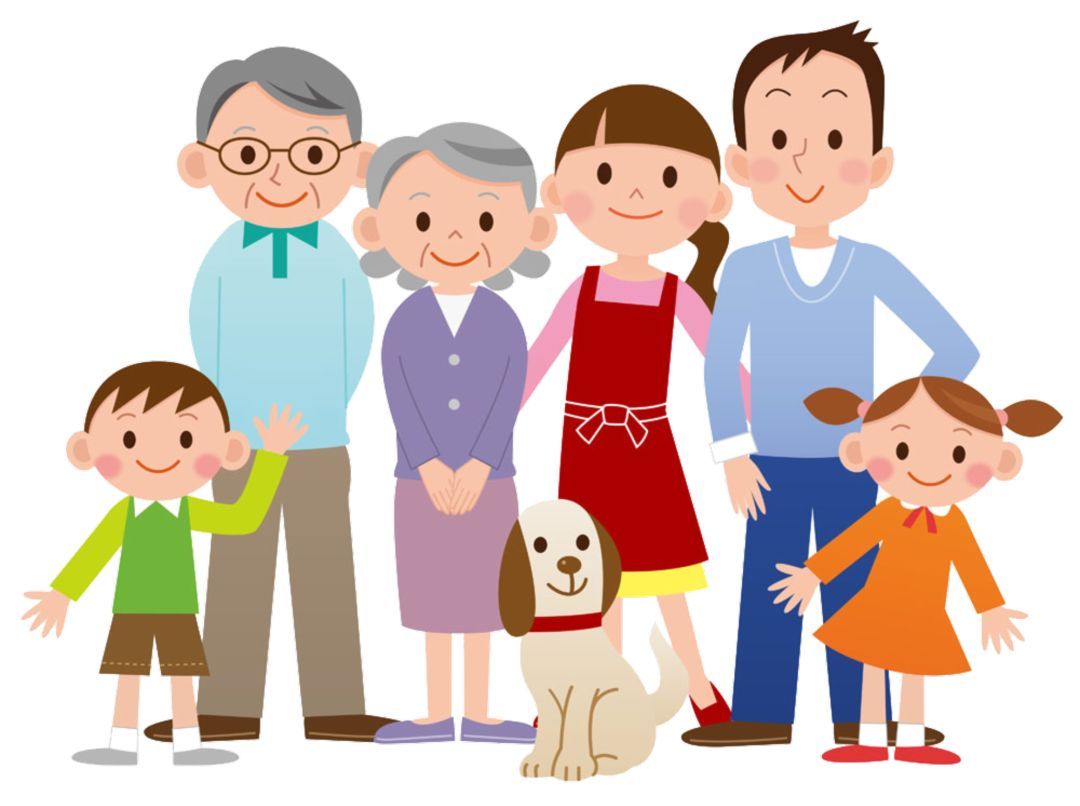 GIÁO VIÊN: NGUYỄN THỊ THU NGÀ –HUỲNH THỊ NỮNĂM HỌC:2022-2023MỤC TIÊU GIÁO DỤCCHỦ ĐỀ: GIA ĐÌNHChủ đề nhánhGIA ĐÌNH HỌ HÀNG NHÀ BÉThực hiện từ ngày 17 -21/10/2022KẾ HOẠCH TUẦNKẾ HOẠCH CHĂM SÓC GIÁO DỤC TRẺ TRONG NGÀYThứ 2 ngày17 tháng 10 năm 2022GIA ĐÌNH VÀ HỌ HÀNG NHÀ BÉI.ĐÓN TRẺ, TRÒ CHUYỆN, THỂ DỤC SÁNGII. HOẠT ĐỘNG NGOÀI TRỜI1.Mục đích yêu cầu*Kiến thức-Trẻ biết tên của các thành viên trong gia đình, biết gia đình bé có những thành viên nào*Kỹ năng-Trẻ được thỏa mãn nhu cầu chơi ngoài trời với các loại nguyên vật liệu khác nhau-Phát triển khả năng sáng tạo, kỹ năng chơi với các trò chơi vận động và dân gian	-Phát triển khả năng hoạt động nhóm,chơi hợp tác theo nhóm và tuân thủ luật chơi*Giáo dục-Trẻ biết tôn trọng những quy định trong khi chơi không chen lấn xô đẩy bạn và nhường nhịn bạn khi chơi, chia sẽ đồ chơi cùng bạn-Biết yêu thương, nhường nhịn, chia sẽ và đoàn kết với các thành viên trong gia đình của bé 2.Chuẩn bị- Các đồ chơi như bóng, lon sữa, chong chóng, bánh xe, phấn, lá cây, cát nước, đồ chơi cà kheo, bolling, bóng, cầu tuột xích đu, hình ảnh các thành viên trong gia đình...3. Tiến trình tổ chứcHoạt động 1: Ổn định trò chuyện, giới thiệu bài-Cô cùng trẻ vận động theo nhạc bài hát cả nhà thương nhau và trò chuyện về chủ đề trẻ đang học và giáo dục trẻ biết yêu thương, nhường nhịn, chia sẽ và đoàn kết với các thành viên trong gia đình của bé.Hoạt động 2: Trẻ quan sát gia đình của bé a.Hoạt động có chủ đích:- Ôn bài cũ: Ôn bài thơ “Tay ngoan”-Quan sát không có chủ định(Tùy tình hình)-Quan sát có chủ định: Trẻ quan sát gia đình của bé (Cô gợi ý và đặt câu hỏi và cho trẻ quan hình ảnh về gia đình của bé)b. Trò chơi vận động: Ai nhanh hơnCô hướng dẫn cách chơi và luật chơi rõ ràng cụ thểvà chơi mẫu cho trẻ quan sát*Cách chơi: Cô chia lớp làm 3 tổ và các tổ từng bạn một nối tiếp chạy  vượt qua chướng ngại vật để lấy mô hình người thân trong gia đình *Luật chơi: Thời gian được tính bằng một bài hát, kết thúc đội nào lấy nhiều hơn và không phạm luật là thắng cuộc.-Cho trẻ chơi 5-6 lần-Cô quan sát và động viên và xử lý tình huống và nhận xét kết quả chơic. Trò chơi dân gian: Chi chi chành chànhCô hỏi trẻ, mời  nhắc lại cách chơi và luật chơi-Cho trẻ chơi 3-4 lần4.Chơi tự do: cho trẻ chơi theo ý thích với đồ chơi cô chuẩn bị sẵn và đồ chơi trong sân trườngIII. HOẠT ĐỘNG CHUNGHOẠT ĐỘNG PHÁT TRIỂN THỂ CHẤTĐề tài:ĐI TRÊN GHẾ THỂ DỤC ĐẦU ĐỘI TÚI CÁT 1.Mục đích yêu cầu*Kiến thứcTrẻ biết đi vòng tròn kết hợp các kiểu đi và chạy khác nhau, trẻ tập đúng bài tập phát triển chung. Trẻ biết đi trên ghế thể dục đầu đội túi cát và không làm rơi túi cát. Trẻ chơi hứng thú với trò chơi vận động “Ai khỏe nhất”*Kỹ năng-Rèn luyện các kỹ năng phối hợp các giác quan chân, mắt, tay..khi đi trên ghế thể dục đầu đội túi cát-Rèn luyện kỹ năng phối hợp sức mạnh khi tham gia trò chơi vận động-Phát triển khả năng nhanh nhẹn và định hướng trong không gian. Phát triển các nhóm cơ tay, khả năng quan sát định hướng trong không gian khi bắt bóng.*Giáo dục-Giáo dục trẻ tính mạnh dạn và tự tin khi thực hiện vận động và nghe lời cô và chia sẽ động viên bạn khi thực hiện thi đua vận động2. Chuẩn bị:-Không gian tổ chức: Trong lớp học-Đồ dùng: ghế thể dục, túi cát3.Phương pháp: Quan sát, làm mẫu, trò chơi, luyện tập4. Tiến trình hoạt độngHoạt động 1: Khởi động -Cô cùng trẻ vận động theo nhạc bài cả nhà thương nhau và trò chuyện về chủ đề trẻ đang học và giáo dục trẻ biết yêu trường yêu lớp yêu cô giáo và bạn bè-Cho cháu đi vòng tròn kết hợp các kiểu đi và chạy khác nhauHoạt động 2: Trọng động a /Bài tập phát triển chung-Cho trẻ xếp đội hình ba hàng ngang -Động tác tay:Tay đưa ra trước, lên cao -Động tác chân: Đưa tay giang ngang chân ra trước và khuỵu gối, tay trước -Động tác bụng: Đứng nghiên người sang hai bên tay chống hông-Động tác bật: Bật tách chân trước chân sau. (Động tác chính)b/Vận động cơ bản  “Đi trên ghế thể dục đầu đội túi cát”-Cho trẻ xếp đội hình hai hàng dọc-Cô làm mẫu kết hợp giải thích kỹ năng vận động-Cho cháu thực hiện cô quan sát sửa sai và động viên kịp thời-Cho cháu thi đua với nhau c/Trò chơi vận động : “Ai khỏe nhất” *Cách chơi :Cô chia lớp thành ba đội, khi có hiệu lệnh của cô thì các thành viên trong đội cõng bạn chạy thật nhanh lên lấy hình ảnh gia đình của bé.*Luật chơi: Thời gian được tính bằng một bài hát, kết thúc đội nào lấy nhiều hơn và không phạm luật là thắng cuộc -Cô cho cháu chơi và quan sát, động viên, nhận xét kết quả chơi.Hoạt động 3: Hồi tĩnh-Cho cháu đi hít thở nhẹ nhàng Kết thúc hoạt động: Cô cùng trẻ vào lớp và vệ sinh tay sạch sẽIV. HOẠT ĐỘNG GÓCV. VỆ SINH, ĂN TRƯA, NGỦ TRƯAVI. HOẠT ĐỘNG CHIỀU- Ôn bài cũ: Ôn lại các hoạt động buổi sáng-Cho trẻ chơi trò chơi: thi xem ai nhanh-Kỹ năng sống: Gấp màng và xếp gối gọn gàng ngăn nắp-Cho trẻ làm quen bài mới: Trò chuyện về gia đình và họ hàng nhà béVII.NHẬN XÉT TUYÊN DƯƠNG,BÌNH CỜ TRẢ TRẺVIII. NHẬN XÉT CUỐI NGÀY................................................................................................................................................................................................................................................................................................................................................................................................................................................................................................................................................................................................................................................................................................................................................................................................................................................................................................................................................KẾ HOẠCH CHĂM SÓC GIÁO DỤC TRẺ TRONG NGÀYThứ 3 ngày18tháng 10 năm 2022Chủ đề nhánhGIA ĐÌNH VÀ HỌ HÀNG NHÀ BÉI.ĐÓN TRẺ, TRÒ CHUYỆN, THỂ DỤC SÁNGII. HOẠT ĐỘNG NGOÀI TRỜI1.Mục đích yêu cầu*Kiến thức-Trẻ biết được công việc của các thành viên trong gia đình của mình.*Kỹ năng-Trẻ được thỏa mãn nhu cầu chơi ngoài trời với các loại nguyên vật liệu khác nhau-Phát triển khả năng sáng tạo, kỹ năng chơi với các trò chơi vận động và dân gian	-Phát triển khả năng hoạt động nhóm,chơi hợp tác theo nhóm và tuân thủ luật chơi*Giáo dục-Trẻ biết tôn trọng những quy định trong khi chơi không  chen lấn xô đẩy bạn và nhường nhịn bạn khi chơi, chia sẽ đồ chơi cùng bạn 2.Chuẩn bị-Các đồ chơi như bóng, lon sữa, chong chóng, bánh xe, phấn, lá cây, cát nước, đồ chơi cà kheo, bolling, bóng, cầu tuột xích đu...hình ảnh về công việc các thành viên trong gia đình.3. Tiến trình tổ chứcHoạt động 1: Ổn định trò chuyện, giới thiệu bài-Cô cùng trẻ vận động theo nhạc bài hát cả nhà thương nhau và trò chuyện về chủ đề trẻ đang học và giáo dục trẻ biết yêu thương, kính trọng lễ phép với người thân trong gia đình.Hoạt động 2: Trẻ quan sát công việc của các thành viên trong gia đìnha.Hoạt động có chủ đích:-Ôn bài cũ của ngày thứ 2*Quan sát không có chủ định(Tùy tình hình)*Quan sát có chủ định: Trẻ quan sát công việc của các thành viên trong gia đình (Quan sát bằng tranh ảnh)b. Trò chơi vận động: Lăn bóngCô hướng dẫn cách chơi và luật chơi rõ ràng cụ thể hoặc mời trẻ nhắc lại cách chơi và luật chơi.- Cho trẻ chơi và cô quan sát và động viên và xử lý tình huống và nhận xét kết quả chơic. Trò chơi dân gian: Lộn cầu vồng.-Cô hỏi trẻ, mời  nhắc lại cách chơi và luật chơi, cô nhắc lại và tổ chức trò chơi, quan sát động viên trẻ-Cho trẻ chơi 3-4 lần 4.Chơi tự do: cho trẻ chơi theo ý thích với đồ chơi cô chuẩn bị sẵn và đồ chơi trong sân trườngIII . HOẠT ĐỘNG CHUNGHOẠT ĐỘNG PHÁT TRIỂN NHẬN THỨCĐề tài:GIA ĐÌNH VÀ HỌ HÀNG NHÀ BÉ- NGÀY 20/101.Mục đích yêu cầu*Kiến thức-Trẻ biết gia đình bé, biết họ hàng nhà bé, biết mối quan hệ của các thành viên trong gia đình, biết gia đình đông con và gia đình ít con.- Trẻ biết ngày 20 /10 là ngày phụ nữ Việt Nam. Trẻ biết các hoạt động diễn ra trong ngày 20/10.*Kỹ năng-Rèn luyện các kỹ năng diễn đạt mạch lạc rõ ràng-Phát triển khả năng ghi nhớ chú ý có chủ định, so sánh, quan sát...	*Giáo dục-Giáo dục trẻ biết yêu thương, kính trọng, lễ phép và biết giúp đỡ người thân trong gia đình.2. Chuẩn bị:-Không gian tổ chức: Trong lớp học-Đồ dùng: hình ảnh về gia đình và họ hàng nhà bé, tranh tô màu, màu tô, bàn ghế...-Phương pháp: Quan sát, đàm thoại, trò chơi4.Tiến trình hoạt độngHoạt động 1: Vận động theo nhạc bài “cả nhà thương nhau”-Trò chuyện với trẻ về bài hát, chủ đề gia đình và họ hàng nhà bé+ Các con vừa hát bài hát gì? Trong bài hát có những ai? Là con cháu trong gia đình thì các con phải như thế nào?...-Cô giáo dục cho trẻ biết yêu thương, kính trọng, lễ phép và biết giúp đỡ người thân trong gia đình.Hoạt động 2: Bé tìm hiểu về gia đình và họ hàng nhà bé,  ngày 20/10.-Cô cho trẻ đọc thơ “yêu mẹ” và về 3 tổ thảo luận hình ảnh gia đình của mình-Cô  cùng trẻ đàm thoại về gia đình và họ hàng nhà bé+Ai đây? Gia đình có mấy người? ....-Cô  cho mổi trẻ tự  giới thiệu tên và mối quan hệ của gia đình và họ hàng nhà bé.*Cô cùng trẻ hát và vận động theo nhạc bài hát “Cháu yêu bà”-Cô cho trẻ quan sát hình ảnh gia đình và họ hàng của bé trên tivi và giải thích mối quan hệ trong gia đình nội ngoại, anh, chị *Mở rộng: Cô cùng trẻ xem hình ảnh về dòng họ nội ngoại và mối quan hệ trong dòng họ để trẻ thêm hiểu biết về gia đình và họ hàng nhà béCô cho trẻ xúm xít quanh cô và hát bài “Tay thơm tay ngoan”
+ Trong tháng 10 này có một ngày lễ rất có ý nghĩa, các con có biết đó là ngày gì không? ngày hội 20.10 đấy . Và hôm nay cô muốn tổ chức một buổi giao lưu, trò chuyện cùng tìm hiểu về ngày 20.10
Xin nồng nhiệt chào đón các bạn nhỏ đến với chương trình giao lưu nhân ngày 20.10.* Tìm hiểu về ngày 20.10
Phần thứ nhất trong chương trình giao lưu cô mời các con đến video ngắn sau đây:
+ Chúng mình vừa xem đoạnvideo nói về ngày gì vậy?
+ Trong đoạn video vừa rồi các con thấy những ai xuất hiện nhiều nhất?
+ Các con biết gì về ngày 20-10? (ngày dành cho những ai?)
+ Vào ngày đó thì có những hoạt động gì diễn ra?
+ Ở trong gia đình,ai thường vào bếp trong những ngày này?
+ Ở gia đình các con vào ngày này bố và các con sẽ chuẩn bị quà gì dành tặng bà và mẹ,em gái chị gái ..của con?
+ Lớp mình vào ngày đó các bạn trai sẽ chuẩn bị quà gì để tặng các bạn gái và chúc bạn gái điều gì? 
+Các con sẽ có những lời chúc gì với các cô giáo ở lớp,bà và mẹ của con ở nhà ?
*Cô khái quát nội dung ý nghĩa ngày 20-10.
Các con ạ, ngày 20.10 là ngày Phụ nữ Việt Nam,  đây là lễ kỷ niệm có rất nhiều hoạt động diễn ra dành tặng và tôn vinh những người phụ nữ.Hoạt động 3: Trò chơi*Trò chơi: Bé khéo tay, bé hát hay-Cách chơi: Cô cho trẻ chia nhóm bạn trai và bạn gái thi với nhau tô màu và vẽ về các thành viên trong gia đình.-Luật chơi: Đội nào  vẽ đẹp, làm nhanh khi kết thúc thời gian của trò chơi mà không phạm luật chơi sẽ là đội thắng cuộc-Cô hướng dẫn cách chơi và luật chơi và cho trẻ chơi cô quan sát động viên khuyến khích trẻ-Cô cho trẻ chơi và động viên khuyến khích trẻ*Trò chơi: Thi xem ai nhanh hơn-Cách chơi: Cô cho trẻ chia nhóm bạn trai và bạn gái thi với nhau lên chọn hình ảnh về ngày 20 tháng 10-Luật chơi: Đội nào lấy nhanh lấy đúng và trả lời đúng câu hỏi của trò chơi và lấy nhiều hơn khi kết thúc trò chơi mà không phạm luật chơi sẽ là đội thắng cuộc-Cô cho trẻ chơi và động viên khuyến khích trẻ* Kết thúc hoạt động-Cô cùng trẻ thu dọn đồ dùng gọn gàng sạch sẽ, vệ sinh tay bằng xà phòng.IV. HOẠT ĐỘNG GÓCV. VỆ SINH ĂN TRƯA, NGỦ TRƯAVI. HOẠT ĐỘNG CHIỀU-Ôn bài cũ: Ôn lại các hoạt động buổi sáng-Cho trẻ chơi trò chơi: tìm người thân của bé-Kỹ năng sống: Chào hỏi lễ phép với người lớn trong gia đình-Cho trẻ làm quen bài mới:  bài hát cả nhà thương nhauVII.NHẬN XÉT TUYÊN DƯƠNG,BÌNH CỜ TRẢ TRẺVIII. NHẬN XÉT CUỐI NGÀY................................................................................................................................................................................................................................................................................................................................................................................................................................................................................................................................................................................................................................................................................................................................................................................................................................................................................................................................................KẾ HOẠCH CHĂM SÓC GIÁO DỤC TRẺ TRONG NGÀYThứ 4 ngày19 tháng 10 năm 2022Chủ đề nhánh:GIA ĐÌNH VÀ HỌ HÀNG NHÀ BÉI.ĐÓN TRẺ, TRÒ CHUYỆN, THỂ DỤC SÁNGII. HOẠT ĐỘNG NGOÀI TRỜI1.Mục đích yêu cầu*Kiến thức-Trẻ biết được gia đình đông con là gia đình có từ ba người con trở lên.*Kỹ năng-Trẻ được thỏa mãn nhu cầu chơi ngoài trời với các loại nguyên vật liệu khác nhau-Phát triển khả năng sáng tạo, kỹ năng chơi với các trò chơi vận động và dân gian	-Phát triển khả năng hoạt động nhóm,chơi hợp tác theo nhóm và tuân thủ luật chơi*Giáo dục-Trẻ biết tôn trọng những quy định trong khi chơi không  chen lấn xô đẩy bạn và nhường nhịn bạn khi chơi, chia sẽ đồ chơi cùng bạn.  2.Chuẩn bị-Các đồ chơi như bóng, lon sữa, chong chóng, bánh xe, phấn, lá cây, cát nước, đồ chơi cà kheo, bolling, bóng, cầu tuột xích đu...hình gia đình đông con 3. Tiến trình tổ chứcHoạt động 1: Ổn định trò chuyện, giới thiệu bài-Cô cùng trẻ vận động theo nhạc bài hát gia đình nhỏ hạnh phúc to và trò chuyện về chủ đề trẻ đang học và giáo dục trẻ biết yêu thương kính trọng, lễ phép và giúp đỡ người thân trong gia đìnhHoạt động 2: Trẻ quan sát hình ảnh gia đình đông cona.Hoạt động có chủ đích:-Quan sát không có chủ định(Tùy tình hình)-Quan sát có chủ định: Trẻ quan sát hình ảnh gia đình đông con  (Cô gợi ý và đặt câu hỏi và cho trẻ quan sát bằng hình ảnh)b. Trò chơi vận động: Chạy tiếp cờCô hướng dẫn cách chơi và luật chơi rõ ràng cụ thể-Luật chơi: Phải cầm được cờ và chạy vòng quanh ghế.-Cách chơi: Chia trẻ làm 2 nhóm bằng nhau.Trẻ xếp thành hàng dọc. Hai cháu ở đầu hàng cầm cờ. Đặt ghế cách chỗ các cháu đứng 2m. Khi cô hô: "Hai, ba", trẻ phải chạy nhanh về phía ghế, vòng qua ghế rồi chạy về chuyền cờ cho bạn thứ hai và đứng vào cuối hàng. Khi nhận được cờ, cháu thứ hai phải chạy ngay lên và phải vòng qua ghế, rồi về chỗ đưa cờ cho bạn thứ ba. Cứ như vậy, nhóm nào hết lượt trước là thắng cuộc. Ai không chạy vòng qua ghế hoặc chưa có cờ đã chạy thì phải quay trở lại chạy từ đầu.-Cô  cho trẻ chơi, quan sát và động viên và xử lý tình huống và nhận xét kết quả chơic. Trò chơi dân gian: Lộn cầu vòngCô hỏi trẻ, mời  nhắc lại cách chơi và luật chơi-Cho trẻ chơi 3-4 lần 4.Chơi tự do: cho trẻ chơi theo ý thích với đồ chơi cô chuẩn bị sẵn và đồ chơi trong sân trườngthích với đồ chơi cô chuẩn bị sẵn và đồ chơi trong sân trườngHOẠT ĐỘNG CHUNGPHÁT TRIỂN THẪM MỸĐề tài:LÀM BÓ HOA TẶNG MẸ NGÀY 20/101.Mục đích yêu cầu*Kiến thức: -Trẻ biết phối hợp các nét xiên, cong, thẳng, cắt  và gấp, dán cột.. vẽ hoa..làm bó hoa tặng mẹ ngày 20 tháng 10 theo ý tưởng của trẻ*Kỹ năng-Rèn luyện và củng cố kỹ năng cầm viết, tô màu, cầm kéo cắt và bôi hồ để dán-Phát triển khả năng cảm thụ nghệ thuật tạo hình trong quá trình vẽ và tô màu,và cắt dán, phát triển các nhóm cơ tay khả năng sáng tạo và cảm thụ nghệ thuật.*Giáo dục -Trẻ biết dọn dẹp vệ sinh sạch sẽ sau giờ hoạt động-Giáo dục trẻ biết giữ gìn và bảo vệ sản phẩm tạo hình.Không dùng kéo làm tổn thương bạn và chính bản thân mình. Biết ơn và yêu thương những người phụ nữ trong gia đình đã chăm sóc và yêu thương trẻ2. Chuẩn bị:-Không gian tổ chức: Trong lớp học-Đồ dùng: Vở tạo hình, giáo án điện tử,  xắc xô, tranh mẫu, màu, bàn ghế, giấy bì, hồ dán, kéo...3.Phương pháp: quan sát, đàm thoại,luyện tập4.Tiến trình hoạt độngHoạt động 1: Ổn định trò chuyện, giới thiệu bài-Cô cùng trẻ vận động theo nhạc bài hát bàn tay mẹ và trò chuyện về chủ đề trẻ đang học và giáo dục trẻ biết ý nghĩa của ngày phụ nữ Việt Nam.Hoạt động2: Làm bó hoa tặng mẹ ngày 20 tháng 10-Cho trẻ xem hình ảnh về ngày 20-10 và trò chuyện về các hoạt động diễn ra trong ngày 20-10-Cho trẻ quan sát 1 số sản phẩm của cô về ngày 20 tháng 10 ( Bó hoa, thiệp, tranh vẽ...)-Trò chuyện với trẻ sẽ làm gì với những đồ dùng đó	-Cô đàm thoại về kỹ năng tạo ra sản phẩm -Cô hỏi ý tưởng thực hiện sản phẩm và gợi ý thêm nội dung tạo ra sản phẩm.-Cô hướng dẫn trẻ về bố cục sắp xếp của sản phẩm cách cầm kéo an toàn và bôi hồ dán đúng cách.-Cô giáo dục trẻ không được dùng kéo gây tổn thương cho bạn và cho bản thânHoạt động3: Trẻ thực hiện- Chơi với bàn tay: cô cùng trẻ chơi “tay thò tay thụt”Cô cho trẻ về các nhóm trẻ chọn và cô quan sát hỗ trợ, gợi ý cùng trẻ thực hiện sản phẩmHoạt động 4: Nhận xét sản phẩm-Cho trẻ nhận xét sản phẩm của bạn, phân loại sản phẩm và nói về cách phân loại của mình-Cô nhận xét chung* Kết thúc hoạt động-Cô cho trẻ hát: “Bàn tay mẹ” và thu dọn đồ dùng, vệ sinh tay sạch sẽ.HOẠT ĐỘNG PHÁT TRIỂN THẪM MỸĐề tài:CẢ NHÀ THƯƠNG NHAU(MLMN)Mục đích yêu cầu*Kiến thức-Trẻ thuộc bài hát hát diễn cảm, hiểu nội dung bài hát “Cả nhà thương nhau”, biết tên tác giả “Phan Văn Minh” *Kỹ năng-Trẻ thể hiện cảm xúc và vận động sáng tạo theo nhạc-Phát triển khả năng cảm thụ âm nhạc, sự khéo léo khi tham gia vận động âm nhạc, khả năng sáng tạo khi vận động cùng cô về bài hát*Giáo dục-Trẻ yêu thích và hòa đồng với bạn mới khi đến lớp qua giai điệu bài hát “cả nhà thương nhau”. Trẻ được nghe trọn vẹn bài hát: “Lòng mẹ” Tác giả “Y Vân”,-Qua bài hát giáo dục trẻ biết yêu thương kính trọng, lễ phép và giúp đỡ người thân trong gia đình2. Chuẩn bị:-Không gian tổ chức: Trong lớp học-Đồ dùng: tranh vẽ. Máy hát, xắc xô, ….3.Phương pháp: Thực hành, trò chơi4. Tiến trình hoạt động (Mọi lúc mọi nơi)IV. HOẠT ĐỘNG GÓCV. VỆ SINH ĂN TRƯA, NGỦ TRƯAVI. HOẠT ĐỘNG CHIỀU-Ôn bài cũ: Ôn lại các hoạt động buổi sáng-Cho trẻ chơi trò chơi: thi xem ai nói đúng-Kỹ năng sống: cầm và đưa, nhận bằng hai tay đối với người lớn.-Cho trẻ làm quen bài mới: Nhận biết mối quan hệ hơn kém trong phạm vi 6VII.NHẬN XÉT TUYÊN DƯƠNG,BÌNH CỜ TRẢ TRẺVIII. NHẬN XÉT CUỐI NGÀY................................................................................................................................................................................................................................................................................................................................................................................................................................................................................................................................................................................................................................................................................................................................................................................................................................................................................................................................................KẾ HOẠCH CHĂM SÓC GIÁO DỤC TRẺ TRONG NGÀYThứ 5 ngày20tháng 10 năm 2022Chủ đề nhánh:GIA ĐÌNH VÀ HỌ HÀNG NHÀ BÉI.ĐÓN TRẺ, TRÒ CHUYỆN, THỂ DỤC SÁNGII. HOẠT ĐỘNG NGOÀI TRỜI1.Mục đích yêu cầu*Kiến thức-Trẻ biết gia đình có từ 1-2 người con là gia đình ít con, gia đình ít con thì các con được chăm lo và học hành đầy đủ hơn gia đình đồng đông con*Kỹ năng-Trẻ được thỏa mãn nhu cầu chơi ngoài trời với các loại nguyên vật liệu khác nhau-Phát triển khả năng sáng tạo, kỹ năng chơi với các trò chơi vận động và dân gian	-Phát triển khả năng hoạt động nhóm,chơi hợp tác theo nhóm và tuân thủ luật chơi*Giáo dục-Trẻ biết tôn trọng những quy định trong khi chơi không  chen lấn xô đẩy bạn và nhường nhịn bạn khi chơi, chia sẽ đồ chơi cùng bạn. Biết lợi ích yêu thương người thân trong gia đình.2.Chuẩn bị-Các đồ chơi như bóng, lon sữa, chong chóng, bánh xe, phấn, lá cây, cát nước, đồ chơi cà kheo, bolling, bóng, cầu tuột xích đu...3. Tiến trình tổ chứcHoạt động 1: Ổn định trò chuyện, giới thiệu bài-Cô cùng trẻ vận động theo nhạc bài hát gia đình nhỏ hạnh phúc to  và trò chuyện về chủ đề trẻ đang học và giáo dục trẻ biết yêu thương người thân trong gia đìnhHoạt động 2: Quan sát gia đình ít cona.Hoạt động có chủ đích:-Quan sát không có chủ định(Tùy tình hình)-Quan sát có chủ định: Trẻ quan sát gia đình ít con (Cô gợi ý và đặt câu hỏi và cho trẻ quan sát bằng hình ảnh)b. Trò chơi vận động: Ai nhanh hơnCô hướng dẫn cách chơi và luật chơi rõ ràng cụ thểvà chơi mẫu cho trẻ quan sát*Cách chơi: Cô chia lớp làm 3 tổ và các tổ từng bạn một nối tiếp chạy  vượt qua chướng ngại vật để lấy mô hình người thân trong gia đình *Luật chơi: Thời gian được tính bằng một bài hát, kết thúc đội nào lấy nhiều hơn và không phạm luật là thắng cuộc.-Cô cho trẻ chơi và quan sát và động viên và xử lý tình huống và nhận xét kết quả chơic. Trò chơi dân gian: truyền tin-Cô hỏi trẻ, mời  nhắc lại cách chơi và luật chơi-Cho trẻ chơi 3-4 lần 4.Chơi tự do: cho trẻ chơi theo ý thích với đồ chơi cô chuẩn bị sẵn và đồ chơi trong sân trườngthích với đồ chơi cô chuẩn bị sẵn và đồ chơi trong sân trườngIII.HOẠT ĐỘNG CHUNGHOẠT ĐỘNG PHÁT TRIỂNNHẬN THỨCĐề tài:NHẬN BIẾT MỐI QUAN HỆ HƠN KÉM TRONG PHẠM VI 61.Mục đích yêu cầu*Kiến thức-Trẻ nhận biết mối quan hệ hơn kém trong phạm vi 6, biết thêm và bớt các nhóm đối tượng và phân biệt được nhiều hơn và ít hơn trong phạm vi 6.*Kỹ năng- Trẻ biết cách sắp xếp và thêm bớt để tạo sự bằng nhau, nhiều hơn, ít hơ, nói được cụm từ toán học nhiều hơn và ít hơn..-Rèn luyện kỹ năng đếm, chơi thành thạo trò chơi-Phát triển khả năng quan sát ghi nhớ chú ý có chủ định*Giáo dục-Giáo dục trẻ  chú ý và tập trung trong giờ học2. Chuẩn bị:-Không gian tổ chức: Trong lớp học-Đồ dùng: tranh vẽ. Ti vi, giáo án điện tử, đồ dùng quần áo cho trẻ xếp tương ứng, rổ, thẻ số và một số tranh ảnh đồ dùng có số lượng 4, 5, 6.. 3.Phương pháp: Thực hành, quan sát, trò chơi, đàm thoại4.Tiến trình hoạt độngHoạt động 1: Ổn định trò chuyện, giới thiệu bài-Cô cùng trẻ vận động theo nhạc bài hát gia đình nhỏ hạnh phúc to và trò chuyện về chủ đề trẻ đang học và giáo dục trẻ biết yêu thương người thân trong gia đình.Hoạt động 2: Nhận biết mối quan hệ hơn kém trong phạm vi 6*Ôn bài cũ: ôn số lượng 6-Cho trẻ tìm xung quanh lớp đồ dùng, đồ chơi có số lượng 6-Cho cả lớp đếm số lượng đồ dùng bạn tìm và gắn số tương ứng-Cô cho trẻ nhận biết và phát âm số 6- Trò chơi: Thi xem ai nhanh hơn*Cách chơi: Cô mời một số trẻ lên chơi lật và tìm số năm theo yêu cầu của cô*Luật chơi: Thời gian được tính bằng một bài hát và trẻ nào tìm đúng và nhiều số hơn là thắng cuộcBài mới: Nhận biết mối quan hệ hơn kém trong phạm vi 6-Cô cùng trẻ vận động theo nhạc bài hát múa cho mẹ xem-Cô tạo tình huống mẹ mua quần áo bé tặng quà cho bé - Cho trẻ xếp tương ứng 1-1 số lượng 6, đếm và tạo sự bằng nhau, gắn số tương ứng.- Cô cho trẻ bớt dần số lượng 6 và đếm, so sánh nhiều hơn ít hơn và tạo sự bằng nhau, gắn số tương ứng.* Luyện tập: Cô cho trẻ tìm nhóm đồ dùng, tranh ảnh có nhóm số lượng ít hơn 6 và so sánh nhiều hơn ít hơn, tạo sự bằng nhau và gắn số tương ứngHoạt động 3:Trò chơi *Trò chơi: Thi xem ai tinh mắt- Cách chơi: Cô chia trẻ thành 3 đội  ngồi thành vòng tròn và xem  tranh tìm nhóm đồ dùng, hình ảnh có số lượng ít hơn 6 là 2, 3,1,4...sau đó đếm và nói kết quả và thêm cho đủ số lượng 6.- Luật chơi: Đội nào đoán đúng, tìm nhanh và làm đúng yêu cấu sẽ được nhận quà-Cô cho trẻ chơi và quan sát động viên và nhận xét kết quả chơi*Trò chơi: Thi xem ai khéo tay- Cách chơi: Cô chia lớp thành 3 đội mổi đội sẽ cắt dán tranh nhóm đồ dùng nhiều hơn và ít hơn 6 - Luật chơi: Đội nào đoán đúng sẽ được thưởng-Cô cho trẻ chơi và quan sát động viên và nhận xét kết quả chơi*Trò chơi: Thi xem ai nhanh hơn- Cách chơi: Cô mời một số trẻ lên chơi lật và tìm số tranh cô sắp xếp như yêu cầu  của cô nhiều hơn và ít hơn 6.- Luật chơi: Thời gian được tính bằng một bài hát và trẻ nào tìm đúng và nhiều tranh và trình bày lại cách sắp xếp đúng là thắng cuộc - Cô cho trẻ chơi và quan sát động viên và nhận xét kết quả chơi* Kết thúc hoạt động-Cô cho trẻ hát: “Múa cho mẹ xem”-Cô giáo dục trẻ biết giữ trường lớp sạch sẽ và dẹp không xã rác ra sân trường không bôi bẩn lên tường.IV. HOẠT ĐỘNG GÓCV. VỆ SINH ĂN TRƯA, NGỦ TRƯAVI. HOẠT ĐỘNG CHIỀU-Ôn bài cũ: Ôn lại các hoạt động buổi sáng. -Cho trẻ chơi trò chơi: tìm đồ vật. -Kỹ năng sống: Xếp quần áo cất gọn gàng.-Cho trẻ làm quen bài mới: làm quen bài thơ “Yêu mẹ”VII.NHẬN XÉT TUYÊN DƯƠNG,BÌNH CỜ TRẢ TRẺVIII. NHẬN XÉT CUỐI NGÀY................................................................................................................................................................................................................................................................................................................................................................................................................................................................................................................................................................................................................................................................................................................................................................................................................................................................................................................................................................................................................................................................................................................................................................................................................................................................................................................................................................................................................................................................................................................................................................................KẾ HOẠCH CHĂM SÓC GIÁO DỤC TRẺ TRONG NGÀYThứ 6 ngày 9 tháng 9 năm 2022Chủ đề nhánh:GIA ĐÌNH VÀ HỌ HÀNG NHÀ BÉI.ĐÓN TRẺ, TRÒ CHUYỆN, THỂ DỤC SÁNGII. HOẠT ĐỘNG NGOÀI TRỜI1.Mục đích yêu cầu*Kiến thức-Trẻ biết gia đình bé có họ hàng bên nội và bên ngoại, biết các cô dì, chú, bác, anh chị trong họ hàng.*Kỹ năng-Trẻ được thỏa mãn nhu cầu chơi ngoài trời với các loại nguyên vật liệu khác nhau-Phát triển khả năng sáng tạo, kỹ năng chơi với các trò chơi vận động và dân gian	-Phát triển khả năng hoạt động nhóm,chơi hợp tác theo nhóm và tuân thủ luật chơi*Giáo dục-Trẻ biết tôn trọng những quy định trong khi chơi không  chen lấn xô đẩy bạn và nhường nhịn bạn khi chơi, chia sẽ đồ chơi cùng bạn. Biết lợi ích yêu thương người thân trong gia đình.2.Chuẩn bị-Các đồ chơi như bóng, lon sữa, chong chóng, bánh xe, phấn, lá cây, cát nước, đồ chơi cà kheo, bolling, bóng, cầu tuột xích đu...tranh ảnh về họ hàng nhà bé3. Tiến trình tổ chứcHoạt động 1: Ổn định trò chuyện, giới thiệu bài-Cô cùng trẻ vận động theo nhạc bài hát gia đình nhỏ hạnh phúc to  và trò chuyện về chủ đề trẻ đang học và giáo dục trẻ biết yêu thương người thân trong gia đình.Hoạt động 2: Quan sát họ hàng nhà béa.Hoạt động có chủ đích:-Quan sát không có chủ định(Tùy tình hình)-Quan sát có chủ định: Trẻ quan sát họ hàng nhà bé (Cô gợi ý và đặt câu hỏi và cho trẻ quan sát bằng hình ảnh)b. Trò chơi vận động: Chạy tiếp cờ-Cô hướng dẫn cách chơi và luật chơi rõ ràng cụ thể-Luật chơi: Phải cầm được cờ và chạy vòng quanh ghế.
-Cách chơi: Chia trẻ làm 2 nhóm bằng nhau.Trẻ xếp thành hàng dọc. Hai cháu ở đầu hàng cầm cờ. Đặt ghế cách chỗ các cháu đứng 2m. Khi cô hô: "Hai, ba", trẻ phải chạy nhanh về phía ghế, vòng qua ghế rồi chạy về chuyền cờ cho bạn thứ hai và đứng vào cuối hàng. Khi nhận được cờ, cháu thứ hai phải chạy ngay lên và phải vòng qua ghế, rồi về chỗ đưa cờ cho bạn thứ ba. Cứ như vậy, nhóm nào hết lượt trước là thắng cuộc. Ai không chạy vòng qua ghế hoặc chưa có cờ đã chạy thì phải quay trở lại chạy từ đầu.-Cô  cho trẻ chơi, quan sát và động viên và xử lý tình huống và nhận xét kết quả chơic. Trò chơi dân gian: truyền tin-Cô hỏi trẻ, mời  nhắc lại cách chơi và luật chơi-Cho trẻ chơi 3-4 lần 4.Chơi tự do: cho trẻ chơi theo ý thích với đồ chơi cô chuẩn bị sẵn và đồ chơi trong sân trườngthích với đồ chơi cô chuẩn bị sẵn và đồ chơi trong sân trườngIII. HOẠT ĐỘNG CHUNGPHÁT TRIỂN NGÔN NGỮĐề tài: Thơ: Yêu mẹ (MLMN) 1.Mục đích yêu cầu*Kiến thức-Trẻ thuộc thơ, hiểu nội dung bài thơ, biết tên bài thơ “yêu mẹ” tên tác giả sáng tác bài thơNguyễn Bao .*Kỹ năng-Rèn luyện kỹ năng đọc thơ diễn cảm và đọc đúng nhịp điệu của bài thơ-Chơi thành thạo trò chơi với làm quà tặng mẹ-Phát triển khả năng quan sát,  ghi nhớ chú ý có chủ định, mở rộng vốn từ. Khả năng cảm thụ tác phẩm văn học.*Giáo dục-Giáo dục cháu biết trật tự trong giờ học,  biết yêu thương, lễ phép, kính trọng và  biết giúp đỡ mẹ của mình.2. Chuẩn bị:-Không gian tổ chức: Trong lớp học-Đồ dùng: tranh minh họa thơ, giáo án điện tử, một số đồ chơi làm quà tặng mẹ.3.Phương pháp: Quan sát, trò chơi, đàm thoại4. Tiến trình hoạt động	(Tổ chức mọi lúc mọi nơi)HOẠT ĐỘNG PHÁT TRIỂN NGÔN NGỮĐề tài: LÀM QUEN CHỮ CÁI e, ê1.Mục đích yêu cầu*Kiến thức-Trẻ nhận biết và phát âm đúng chữ cái e, ê  phân biệt được chữ cái e,ê*Kỹ năng-Rèn luyện kỹ năng phát âm chính xác, rõ ràng và cầm viết đúng cách và ngồi đúng tư thế khi tô chữ cái e,ê. Chơi thành thạo trò chơi với chữ cáie,ê-Phát triển khả năng ghi nhớ chú ý có chủ định, phát triển sự khéo léo các ngón tay.* Giáo dục-Giáo dục cháu biết trật tự trong giờ học, cố gắng hoàn thành trò chơi. 2. Chuẩn bị:-Không gian tổ chức: Trong lớp học-Đồ dùng: Thẻ chữ cái e,ê. Tranh, từ có chữ cái e,ê. Một số đồ chơi,đồ dùng có chữ cái e,ê giáo án điện tử3.Phương pháp: Quuan sát, trò chơi, luyện tập4. Tiến trình hoạt động	Hoạt động 1: Ổn định, trò chuyện, giới thiệu bài -Cho trẻ hát bài hát “em yêu ai”.Cô cùng trẻ trò chuyện về chủ đề Hoạt động2: Làm quen chữ cái e,ê*Ôn chữ cái a,¨,©-Cho trẻ đọc bài thơ “Tay ngoan”-Cho trẻ tìm chữ cái a,¨,©trong bài thơ và phát âm chữ cái a,¨,©bằng nhiều hình thức*Làm quen chữ cái e,ê* Làm quen chữ e,ê- Cô cho trẻ đọc bài thơ “yêu mẹ” xem hình ảnh mẹ của bé.+Các con vừa đọc bài thơ gì?-cô giới thiệu tên bài thơ yêu mẹ và từ “yêu mẹ”- Cho trẻ  xem tranh đọc từ “yêu mẹ” dưới hình ảnh.- Cô ghép từ “yêu mẹ ” từ thẻ chữ rời và cho trẻ đọc.- Cô lấy thẻ chữ e,êvà giới thiệu chữ cái mới cho trẻ làm quen- Cô lấy thẻ chữ e ra giới thiệu với cả lớp đây là chữ cái e và được phát âm là “e” khi phát âm cô mở miệng đẩy hơi ra và tròn môi rọng miệng.- Cô phát âm 2 lần- Cả lớp phát âm chữ e 2 lần- Cho tổ, cá nhân phát âm e- Sau mỗi lần trẻ phát âm nếu có trẻ phát âm sai cô sửa sai cho trẻ.- Cho trẻ truyền tay nhau quan sát và sờ các nét của chữ cái e bằng tay.-Các con có nhận xét gì về cấu tạo của chữ cái e? => Đúng rồi đấy chữ e được cấu tạo bởi 1 nét cong và 1 nét thẳng ngang.( xem trên máy tính)- Cho trẻ phát âm lại chữ ‘e”.-Ngoài chữ e in thường chúng ta còn có các kiểu chữ E in hoa và e viết thường.* Làm quen chữ ê- Cô lấy thẻ chữ ê ra giới thiệu với cả lớp đây là chữ cái ê và được phát âm là “ê” khi phát âm cô mở miệng đẩy hơi ra và tròn môi rọng miệng.- Cô phát âm 2 lần- Cả lớp phát âm chữ ê 2 lần- Cho tổ, cá nhân phát âm ê- Sau mỗi lần trẻ phát âm nếu có trẻ phát âm sai cô sửa sai cho trẻ.- Cho trẻ truyền tay nhau quan sát và sờ các nét của chữ cái ê bằng tay.-Các con có nhận xét gì về cấu tạo của chữ cái ê? => Đúng rồi đấy chữ ê được cấu tạo bởi 1 nét cong và 1 nét thẳng ngang( xem trên máy tính)- Cho trẻ phát âm lại chữ ‘ê”.-Ngoài chữ ê in thường chúng ta còn có các kiểu chữ Ê in hoa và ê  viết thường.* So sánh e,ê- Cho trẻ so sánh điểm giống và khác nhau giữa 3 chữ cái a,¨,©* Điểm giống nhau:- Cả 2 chữ đều có 1 nét cong và nét thẳng ngang ở giữa* Điểm khác nhau:- Khác nhau về tên gọi và cấu tạo “Chữ e, không có mũ, chữ êcó  dấu mũ ở trên đầu”* Vừa rồi các con làm quen với chữ cái gì?Hoạt động3:Trò chơi Trò chơi : Chọn nhanh nói đúng- Các con học rất ngoan và giỏi nên cô sẽ thưởng cho chúng mình mỗi bạn 1 rổ đồ chơi, cô mời các con lên lấy rổ đồ chơi cho mình nào!- Các con ơi chúng mình chúng mình nhìn xem trong rổ cô đã chuẩn bị cho chúng mình những gì?- Đúng rồi với những chữ cái này cô sẽ tổ chức cho chúng mình chơi trò chơi “Chọn nhanh nói đúng”.- Lần 1: Tìm chữ theo tên gọi- Lần 2: Tìm chữ theo cấu tạo chữCô kiểm tra kết quả sau mỗi lần tìmTrò chơi: Thử tài của bé.+ Lần 1: Xếp chữ e,ê bằng nét chữ rời.+Lần 2: Xếp chữ e,ê bằng gấy, vụn, hạt thóc ....*Trò chơi: Nhảy vòng-Cách chơi: Phía trước cô có 5 vòng tròn to ở giữa lớp, bên trên mỗi vòng tròn có gắn các chữ cái các con đã học, trên bảng cô có gắn một số thẻ chữ cái, cô mời 6 - 7 lên chọn 1 thẻ chữ cái mà con thích cầm trên tay. Các con vừa đi vừa hát xung quanh các vòng tròn này, khi nghe hiệu lệnh của cô các con sẽ nhảy vào vòng tròn có chứa chữ cái giống chữ cái con cầm trên tay, và nhớ là mỗi vòng tròn chỉ chứa 1 bạn thôi nhé! Cô sẽ đến kiểm tra từng vòng tròn và khi đó các con sẽ phát âm thật to chữ cái con đang giữ.-Luật chơi: Ai nhảy vào không đúng vòng tròn thì sẽ bị phạt nhảy lò cò xung quanh lớp. Các con hiểu cách chơi chưa?- Cho cháu chơi 2-3 lần- Cô cháu cùng kiểm tra lại* Kết thúc hoạt động: Cô cùng trẻ thu dọn đồ dùngIV. HOẠT ĐỘNG GÓCV. VỆ SINH ĂN TRƯA, NGỦ TRƯAVI. HOẠT ĐỘNG CHIỀU-Ôn bài cũ: Ôn lại các hoạt động buổi sáng-Cho trẻ chơi trò chơi: Ai khỏe hơn-Kỹ năng sống: dạy trẻ cách lộn áo trái thành áo phải và gấp áo quần gọn gàng-Cho trẻ làm quen bài mới: Nhu cầu gia đìnhVII.NHẬN XÉT TUYÊN DƯƠNG,BÌNH CỜ TRẢ TRẺVIII. NHẬN XÉT CUỐI NGÀY.......................................................................................................................................................................................................................................................................................................................................................................................................................................................................................................................................................................................................................................................................................................................................................................................................................................................................................................................................................................................................................................................................................................................................................................................................................................................................................................................................................................................................................Chủ đề nhánhNHU CẦU GIA ĐÌNHThực hiện từ ngày 24-28/10/2022	KẾ HOẠCH TUẦN KẾ HOẠCH CHĂM SÓC GIÁO DỤC TRẺ TRONG NGÀYThứ 2 ngày 24 tháng 9 năm 2022Chủ đề nhánhNHU CẦU GIA ĐÌNHI.ĐÓN TRẺ, TRÒ CHUYỆN, THỂ DỤC SÁNGII. HOẠT ĐỘNG NGOÀI TRỜI1.Mục đích yêu cầu*Kiến thức-Trẻ biết tên tên gọi, công dụng, cách sử dụng và ích lợi một số đồ dùng để đi lại trong gia đình*Kỹ năng-Trẻ được thỏa mãn nhu cầu chơi ngoài trời với các loại nguyên vật liệu khác nhau-Phát triển khả năng sáng tạo, kỹ năng chơi với các trò chơi vận động và dân gian	-Phát triển khả năng hoạt động nhóm,chơi hợp tác theo nhóm và tuân thủ luật chơi*Giáo dục-Trẻ biết tôn trọng những quy định trong khi chơi không chen lấn xô đẩy bạn và nhường nhịn bạn khi chơi, chia sẽ đồ chơi cùng bạn-Biết bảo vệ và bảo quản đồ dùng đi lại trong gia đình 2.Chuẩn bị-Các đồ chơi như bóng, lon sữa, chong chóng, bánh xe, phấn, lá cây, cát nước, đồ chơi cà kheo, bolling, bóng, cầu tuột xích đu, hình ảnh các thành viên trong gia đình...3. Tiến trình tổ chứcHoạt động 1: Ổn định trò chuyện, giới thiệu bài-Cô cùng trẻ vận động theo nhạc bài hát cả nhà thương nhau và trò chuyện về chủ đề trẻ đang học và giáo dục trẻ biết yêu thương, nhường nhịn, chia sẽ và đoàn kết với các thành viên trong gia đình của bé.Hoạt động 2: Trẻ quan sát đồ dùng đi lại trong gia đìnha.Hoạt động có chủ đích:-Quan sát không có chủ định(Tùy tình hình)-Quan sát có chủ định: Trẻ quan sát đồ dùng đi lại trong gia đình (Cô gợi ý và đặt câu hỏi và cho trẻ quan hình ảnh về đồ dùng đi lại trong gia đình)b. Trò chơi vận động: Ai nhanh hơnCô hướng dẫn cách chơi và luật chơi rõ ràng cụ thểvà chơi mẫu cho trẻ quan sát*Cách chơi: Cô chia lớp làm 3 tổ và các tổ từng bạn ngồi xuống nối tiếp mhau đi bằng chân*Luật chơi: Thời gian được tính bằng một bài hát, kết thúc đội nào đi nhanh hơn và không phạm luật là thắng cuộc.-Cho trẻ chơi 5-6 lần-Cô quan sát và động viên và xử lý tình huống và nhận xét kết quả chơic. Trò chơi dân gian: Chi chi chành chànhCô hỏi trẻ, mời  nhắc lại cách chơi và luật chơi-Cho trẻ chơi 3-4 lần 4.Chơi tự do: cho trẻ chơi theo ý thích với đồ chơi cô chuẩn bị sẵn và đồ chơi trong sân trườngIII. HOẠT ĐỘNG CHUNGHOẠT ĐỘNG PHÁT TRIỂN THỂ CHẤTĐề tài:ĐI TRÊN GHẾ THỂ DỤC ĐẦU ĐỘI TÚI CÁT, CHẠY NHANH 18M TRONG 10 GIÂY.Mục đích yêu cầu*Kiến thức-Trẻ biết đi vòng tròn kết hợp các kiểu đi và chạy khác nhau, trẻ tập đúng bài tập phát triển chung. Trẻ biết đi trên ghế thể dục đầu đội túi cát và không làm rơi túi cát. Chạy thật nhanh trong 18 mét trong 1o giây*Kỹ năng-Rèn luyện các kỹ năng phối hợp các giác quan chân, mắt, tay và giữu thăng bằngkhi đi trên ghế thể dục đầu đội túi cát-Rèn luyện kỹ năng phối hợp sức mạnh khi tham chạy -Phát triển khả năng nhanh nhẹn và định hướng trong không gian. Phát triển các nhóm cơ tay cơ chân, khả năng quan sát định hướng trong không gian khi bắt bóng*Giáo dục-Giáo dục trẻ tính mạnh dạn và tự tin khi thực hiện vận động và nghe lời cô và chia sẽ động viên bạn khi thực hiện thi đua vận động2. Chuẩn bị:-Không gian tổ chức: Trong lớp học-Đồ dùng: ghế thể dục, túi cát3.Phương pháp: Quan sát, làm mẫu, trò chơi, luyện tập4. Tiến trình hoạt độngHoạt động 1: Khởi động -Cô cùng trẻ vận động theo nhạc bài cả nhà thương nhau và trò chuyện về chủ đề trẻ đang học và giáo dục trẻ biết yêu trường yêu lớp yêu cô giáo và bạn bè-Cho cháu đi vòng tròn kết hợp các kiểu đi và chạy khác nhauHoạt động 2: Trọng động -Cho trẻ đọc thơ yêu mẹ và chuyển đội hình bài tập phát triển chunga /Bài tập phát triển chung-Cho trẻ xếp đội hình ba hàng ngang -Động tác tay:Tay đưa ra trước, lên cao -Động tác chân: Đưa tay giang ngang chân ra trước và khuỵu gối, tay trước -Động tác bụng: Đứng nghiên người sang hai bên tay chống hông-Động tác bật: Bật tách chân trước chân sau. (Động tác chính)b/Vận động cơ bản  “Đi trên ghế thể dục đầu đội túi cát, chạy nhanh 18m”*Vận động cơ bản  “Đi trên ghế thể dục đầu đội túi cát”-Cho trẻ đọc thơ yêu mẹ và chuyển đội hình hai hàng dọc -Cô làm mẫu kết hợp giải thích kỹ năng vận động-Cho cháu thực hiện lần lượt cô quan sát sửa sai và động viên kịp thời-Cho cháu thi đua với nhau *Vận động cơ bản: Chạy nhanh 18m-Cô làm mẫu kết hợp giải thích kỹ năng vận động-Cho cháu thực hiện lần lượt cô quan sát sửa sai và động viên kịp thời-Cho cháu thi đua với nhau Hoạt động 3: Hồi tĩnh-Cho cháu đi hít thở nhẹ nhàng Kết thúc hoạt động: Cô cùng trẻ vào lớp và vệ sinh tay sạch sẽIV. HOẠT ĐỘNG GÓCV. VỆ SINH, ĂN TRƯA, NGỦ TRƯAVI. HOẠT ĐỘNG CHIỀU-Ôn bài cũ: Ôn lại các hoạt động buổi sáng-Cho trẻ chơi trò chơi: thi xem ai nhanh-Kỹ năng sống: phòng tránh bắt cóc-Cho trẻ làm quen bài mới: Nhu cầu gia đìnhVII.NHẬN XÉT TUYÊN DƯƠNG,BÌNH CỜ TRẢ TRẺVIII. NHẬN XÉT CUỐI NGÀY................................................................................................................................................................................................................................................................................................................................................................................................................................................................................................................................................................................................................................................................................................................................................................................................................................................................................................................................................KẾ HOẠCH CHĂM SÓC GIÁO DỤC TRẺ TRONG NGÀYThứ 3 ngày 25tháng 9 năm 2022Chủ đề nhánh:NHU CẦU GIA ĐÌNHI.ĐÓN TRẺ, TRÒ CHUYỆN, THỂ DỤC SÁNGII. HOẠT ĐỘNG NGOÀI TRỜI1.Mục đích yêu cầu*Kiến thức-Trẻ biết được tên gọi công dụng và một số lợi ích cũng như biết cách bảo quản đồ dùng để ăn trong gia đình*Kỹ năng-Trẻ được thỏa mãn nhu cầu chơi ngoài trời với các loại nguyên vật liệu khác nhau-Phát triển khả năng sáng tạo, kỹ năng chơi với các trò chơi vận động và dân gian	-Phát triển khả năng hoạt động nhóm,chơi hợp tác theo nhóm và tuân thủ luật chơi*Giáo dục-Trẻ biết tôn trọng những quy định trong khi chơi không  chen lấn xô đẩy bạn và nhường nhịn bạn khi chơi, chia sẽ đồ chơi cùng bạn, biết bảo vệ đồ dùng để ăn trong gia đình khi sử dụng. 2.Chuẩn bị-Các đồ chơi như bóng, lon sữa, chong chóng, bánh xe, phấn, lá cây, cát nước, đồ chơi cà kheo, bolling, bóng, cầu tuột xích đu...hình ảnh về công việc các thành viên trong gia đình. Một số đồ dùng để ăn3. Tiến trình tổ chứcHoạt động 1: Ổn định trò chuyện, giới thiệu bài-Cô cùng trẻ vận động theo nhạc bài hát cả nhà thương nhau và trò chuyện về chủ đề trẻ đang học và giáo dục trẻ biết yêu thương, kính trọng lễ phép với người thân trong gia đình, biết cách bảo quản đồ dùng để ăn trong gia đình.Hoạt động 2: Trẻ quan sát công việc của các thành viên trong gia đìnha.Hoạt động có chủ đích:-Quan sát không có chủ định(Tùy tình hình)-Quan sát có chủ định: Trẻ quan sát một số đồ dùng để ăn (Quan sát bằng tranh ảnh, đồ thật)b. Trò chơi vận động: Lăn bóng- Cô hướng dẫn cách chơi và luật chơi rõ ràng cụ thể hoặc mời trẻ nhắc lại cách chơi và luật chơi.- Cho trẻ chơi và cô quan sát và động viên và xử lý tình huống và nhận xét kết quả chơic. Trò chơi dân gian: Lộn cầu vồng.Cô hỏi trẻ, mời  nhắc lại cách chơi và luật chơi, cô nhắc lại và tổ chức trò chơi, quan sát động viên trẻ-Cho trẻ chơi 3-4 lần 4.Chơi tự do: cho trẻ chơi theo ý thích với đồ chơi cô chuẩn bị sẵn và đồ chơi trong sân trườngIII . HOẠT ĐỘNG CHUNGHOẠT ĐỘNG PHÁT TRIỂN NHẬN THỨCĐề tài:NHU CẦU GIA ĐÌNH1.Mục đích yêu cầu*Kiến thức-Trẻ biết gia đình của mổi người cần có nhu cầu nhà ở,  ăn, mặc, ngủ, đi lại, vui chơi giải trí, chăm sóc sức khỏe... là điều quan trọng của con người và của mổi gia đìnhtrong cuộc sống hằng ngày*Kỹ năng-Rèn luyện các kỹ năng diễn đạt mạch lạc rõ ràng, nói đầy đủ ý khi trả lời các câu hỏi.-Phát triển khả năng ghi nhớ chú ý có chủ định, so sánh, quan sát...	*Giáo dục-Giáo dục trẻ biết yêu thương, kính trọng, lễ phép và biết giúp đỡ người thân trong gia đình.2. Chuẩn bị:-Không gian tổ chức: Trong lớp học-Đồ dùng: hình ảnh về gia đình và họ hàng nhà bé, tranh tô màu, màu tô, bàn ghế...hình ảnh và đồ dùng về nhu cầu của gia đình3.Phương pháp: Quan sát, đàm thoại, trò chơi4.Tiến trình hoạt độngHoạt động 1: Vận động theo nhạc bài “cả nhà thương nhau”-Trò chuyện với trẻ về bài hát, chủ đề nhu cầu của gia đình+ Các con vừa hát bài hát gì? Trong bài hát có những ai? Là con cháu trong gia đình thì các con phải như thế nào?...-Cô giáo dục cho trẻ biết yêu thương, kính trọng, lễ phép và biết giúp đỡ người thân trong gia đình.Hoạt động 2: Bé tìm hiểu về nhu cầu của gia đình-Cô cho trẻ đọc thơ “yêu mẹ” và về 3 tổ thảo luận hình ảnh nhu cầu nhà ở-Cô  cùng trẻ đàm thoại về nhu cầu nhà ở theo từng tổ đã thảo luận và mời đại diện tổ trả lời về nhu cầu nhà ở+Nhà đông người thì nhu cầu nhà ở như thế nào?+Nhà ít người thì nhu cầu nhà ở như thế nào?+Gia đình con cần nhà ở như thế nào?+Vậy muốn có nhà ở đẩm bảo an toàn thì chúng ta phải làm gì?-Cô  cho xem hình ảnh nhu cầu ăn uống trên ti vi và đàm thoại cùng trẻ+Đây là nhu cầu gì của gia đình?+Nhu cầu ăn uống của gia đình thì cần có những gì?-Cho trẻ kể tên các đồ dùng để ăn uống, cách sử dụng và bảo quản trong gia đình+Theo con để có đầy đủ đồ dùng ăn uống thì chúng ta phải làm việc gì?*Cô cùng trẻ hát và vận động theo nhạc bài hát “Cháu yêu bà”- Ngoài nhu cầu ăn, uống, nhu cầu  nhà ở thì gia đình cần có nhu cầu gì nữa?-Cô cho trẻ quan sát hình ảnh gia đình bé đi chơi giải trí và cho trẻ kể về nhu cầu vui chơi giải trí của bé+Gia đình con đi vui chơi ở đâu?...-Cho trẻ hát bài “em làm bác sĩ” và xem hình ảnh về gia đình bé đi khám bệnh+Tại sao gia đình bé phải đi khám bệnh?+Vậy khi khám bệnh thì chúng ta phải đi đâu để khám bệnh?-Cô giáo dục trẻ biết chăm sóc và bảo vệ sức khỏe của gia đình và của trẻ*Mở rộng: Cô cùng trẻ xem hình ảnh về nhu cầu đi lại, nhu cầu ngủ và đàm thoại cùng trẻ+Con làm gì để giúp đỡ bố mẹ trong việc bảo vệ đồ dùng trong gia đình-Cô giáo dục trẻ bảo vệ đồ dùng ăn uống trong gia đình và biết tiết kiệm năng lượng điện khi không sử dụng ( tắt điện khi ra khỏi phòng, tắt quạt khi không sử dụng...)Hoạt động 3: Trò chơi*Trò chơi: Bé khéo tay, bé hát hay-Cách chơi: Cô cho trẻ chia nhóm bạn trai và bạn gái thi với nhau lên lấy đồ dùng  về nhu cầu gia đình(Ăn, mặc, ngủ.) kẹp vào chân về đội của mình.-Luật chơi: Đội nào lấy nhanh và không làm rơi đồ dùng lấy đúng yêu cầu, làm nhanh khi kết thúc thời gian của trò chơi mà không phạm luật chơi sẽ là đội thắng cuộc-Cô hướng dẫn cách chơi và luật chơi và cho trẻ chơi cô quan sát động viên khuyến khích trẻ-Cô cho trẻ chơi và động viên khuyến khích trẻ*Trò chơi: Thi xem ai nhanh hơn-Cách chơi: Cô cho trẻ chia nhóm bạn trai và bạn gái thi với nhau  chạy thật nhanh qua đường ziczăc lên chọ tranh lên chọn hình ảnh về nhu cầu khám chăm sóc sức khỏe và nhu cầu vui chơi-Luật chơi: Đội nào lấy nhanh lấy đúng và trả lời đúng câu hỏi của trò chơi và lấy nhiều hơn khi kết thúc trò chơi mà không phạm luật chơi sẽ là đội thắng cuộc-Cô cho trẻ chơi và động viên khuyến khích trẻ* Kết thúc hoạt động-Cô cùng trẻ thu dọn đồ dùng gọn gàng sạch sẽ, vệ sinh tay bằng xà phòng.IV. HOẠT ĐỘNG GÓCV. VỆ SINH ĂN TRƯA , NGỦ TRƯAVI. HOẠT ĐỘNG CHIỀU-Ôn bài cũ: Ôn lại các hoạt động buổi sáng-Cho trẻ chơi trò chơi: Thi xem ai nói đúng về số lượng 6-Kỹ năng sống: Tiết kiệm năng lượng điện-Cho trẻ làm quen bài mới:  Gia đình nhỏ hạnh phúc toVII.NHẬN XÉT TUYÊN DƯƠNG,BÌNH CỜ TRẢ TRẺVIII. NHẬN XÉT CUỐI NGÀY................................................................................................................................................................................................................................................................................................................................................................................................................................................................................................................................................................................................................................................................................................................................................................................................................................................................................................................................................KẾ HOẠCH CHĂM SÓC GIÁO DỤC TRẺ TRONG NGÀYThứ 4 ngày 26tháng 9 năm 2022Chủ đề nhánh:NHU CẦU GIA ĐÌNHI.ĐÓN TRẺ, TRÒ CHUYỆN, THỂ DỤC SÁNGII. HOẠT ĐỘNG NGOÀI TRỜI1.Mục đích yêu cầu*Kiến thức-Trẻ biết được tên gọi công dụng và một số lợi ích cũng như biết cách bảo quản đồ dùng để mặc trong gia đình*Kỹ năng-Trẻ được thỏa mãn nhu cầu chơi ngoài trời với các loại nguyên vật liệu khác nhau-Phát triển khả năng sáng tạo, kỹ năng chơi với các trò chơi vận động và dân gian	-Phát triển khả năng hoạt động nhóm,chơi hợp tác theo nhóm và tuân thủ luật chơi*Giáo dục-Trẻ biết tôn trọng những quy định trong khi chơi không  chen lấn xô đẩy bạn và nhường nhịn bạn khi chơi, chia sẽ đồ chơi cùng bạn, biết bảo vệ đò dùng để mặc trong gia đình khi sử dụng. 2.Chuẩn bị-Các đồ chơi như bóng, lon sữa, chong chóng, bánh xe, phấn, lá cây, cát nước, đồ chơi cà kheo, bolling, bóng, cầu tuột xích đu...hình ảnh về công việc các thành viên trong gia đình. Một số đồ dùng để mặc3. Tiến trình tổ chứcHoạt động 1: Ổn định trò chuyện, giới thiệu bài-Cô cùng trẻ vận động theo nhạc bài hát cả nhà thương nhau và trò chuyện về chủ đề trẻ đang học và giáo dục trẻ biết yêu thương, kính trọng lễ phép với người thân trong gia đình, biết cách bảo quản đồ dùng để mặc trong gia đình.Hoạt động 2: Trẻ quan sát đồ dùng để mặca.Hoạt động có chủ đích:-Quan sát không có chủ định(Tùy tình hình)-Quan sát có chủ định: Trẻ quan sát một số đồ dùng để mặc (Quan sát bằng tranh ảnh, đồ thật)b. Trò chơi vận động: Chạy tiếp cờCô hướng dẫn cách chơi và luật chơi rõ ràng cụ thể-Luật chơi: Phải cầm được cờ và chạy vòng quanh ghế.
-Cách chơi: Chia trẻ làm 2 nhóm bằng nhau.Trẻ xếp thành hàng dọc. Hai cháu ở đầu hàng cầm cờ. Đặt ghế cách chỗ các cháu đứng 2m. Khi cô hô: "Hai, ba", trẻ phải chạy nhanh về phía ghế, vòng qua ghế rồi chạy về chuyền cờ cho bạn thứ hai và đứng vào cuối hàng. Khi nhận được cờ, cháu thứ hai phải chạy ngay lên và phải vòng qua ghế, rồi về chỗ đưa cờ cho bạn thứ ba. Cứ như vậy, nhóm nào hết lượt trước là thắng cuộc. Ai không chạy vòng qua ghế hoặc chưa có cờ đã chạy thì phải quay trở lại chạy từ đầu.-Cô  cho trẻ chơi, quan sát và động viên và xử lý tình huống và nhận xét kết quả chơic. Trò chơi dân gian: Lộn cầu vồng.Cô hỏi trẻ, mời  nhắc lại cách chơi và luật chơi, cô nhắc lại và tổ chức trò chơi, quan sát động viên trẻ-Cho trẻ chơi 3-4 lần 4.Chơi tự do: cho trẻ chơi theo ý thích với đồ chơi cô chuẩn bị sẵn và đồ chơi trong sân trườngIII.HOẠT ĐỘNG CHUNGHOẠT ĐỘNG PHÁT TRIỂN THẪM MỸĐề tài:CẮT DÁN NGÔI NHÀ BẰNG HÌNH HỌC (MLMN) 1.Mục đích yêu cầu*Kiến thức: -Trẻ biết phối cầm kéo cắt theo đường thẳng đường xiên, biết bôi hồ vào mặt trái và biết dán phẳng mặt giấy không nhăn khi cắt dán ngôi nhà của bé bằng hình học. Dán cân đối các hình với nhau và sắp xếp bố cục hợp lý*Kỹ năng-Rèn luyện và củng cố kỹ năng cầm kéo, bôi hồ dàn trải đều mặt giấy, dán không nhăn.-Phát triển khả năng cảm thụ nghệ thuật tạo hình trong quá trình vẽ và tô màu, phát triển các nhóm cơ tay*Giáo dục-Trẻ biết dọn dẹp vệ sinh sạch sẽ sau giờ hoạt động-Giáo dục trẻ biết yêu thương kính trọng, lễ phép và giúp đỡ người thân trong gia đình.2. Chuẩn bị:-Không gian tổ chức: Trong lớp học-Đồ dùng: Vở tạo hình, giáo án điện tử,  xắc xô, tranh mẫu, màu, bàn ghế..giấy màu, hồ dán, tranh , hình ảnh mẫu3.Phương pháp: quan sát, đàm thoại, luyện tập, trò chơi4.Tiến trình hoạt động (tổ chức mọi lúc mọi nơi) HOẠT ĐỘNG PHÁT TRIỂN THẪM MỸĐề tài:MÚA: GIA ĐÌNH NHỎ HẠNH PHÚC TO1.Mục đích yêu cầu*Kiến thức: -Trẻ thuộc bài hát hát diễn cảm, hiểu nội dung bài hát, biết tên tác giả của bài hát, biết múa và vận động phù hợp với nội dung bài hát.*Kỹ năng-Trẻ thể hiện cảm xúc và vận động múa sáng tạo theo nhạc cùng cô và múa theo ý thích của trẻ về bài hát-Phát triển khả năng cảm thụ âm nhạc, sự khéo léo khi tham gia vận động âm nhạc, khả năng sáng tạo khi vận động cùng cô về bài hát*Giáo dục- Trẻ yêu thích và hòa đồng với bạn mới khi đến lớp qua giai điệu bài hát “Gia đình nhỏ hạnh phúc to”, nghe trọn vẹn bài hát: “Lòng mẹ”-Qua bài hát giáo dục trẻ biết yêu thương kính trọng, lễ phép và giúp đỡ người thân trong gia đình2. Chuẩn bị:-Không gian tổ chức: Trong lớp học-Đồ dùng: tranh vẽ. Máy hát, xắc xô, ….3.Phương pháp:Đàm thoại, trò chơi, luyện tập4. Tiến trình hoạt độngHoạt động 1: Ổn định trò chuyện, giới thiệu bài-Cô cùng trẻ đọc thơ yêu mẹ  và trò chuyện về chủ đề trẻ đang học -Cô giáo dục trẻ biết yêu lớp yêu thương và bảo vệ gia đình của mìnhHoạt động 2:Dạy hát  múa bài hát “ gia đình nhỏ hạnh phúc to”-Cô mở một đoạn nhạc và yêu cầu trẻ đoán tên bài hát+Đố các các bài hát vừ rồi các con nghe là bài hát nào?+Bạn nào có thể đoán tên bài hát đó là gì?-Cô giới thiệu tên bài hát “ gia đình nhỏ hạnh phúc to”-Cô giới thiệu tác giả của bài hát-Cô mở nhạc cùng trẻ hát 3 lần+Các con vừa hát bài gì?Bài hát do ai sáng tác?-Cô giảng nội dung bài hát, giáo dục ý nghĩa của bài hátBài hát gia đình nhỏ hạnhp to thuyết phục người nghe bởi những ca từ chất chứa tình cảm, tình yêu thương như được viết ra từ chính trái tim của người làm cha, làm mẹ. Với sự thể hiện ăn ý của cặp đôi ca sỹ Nhật Tinh Anh và Khánh Ngọc, bài hát đã rất thành công khi chạm đến trái tim của tất cả mọi người, nhất là những người đang làm cha mẹ. Bài hát ca ngợi tình yêu vô bờ bến mà cha mẹ dành cho con cái, cũng như nhắc nhở con cái về công ơn sinh thành, dưỡng dục của mẹ cha mình.+Để bài hát hay hơn thì các con sẽ làm gì?-Cô hát múa lần 1 theo nhạc-Cô hát múa lần 2 và giải thích kỹ năng múa từng động tác từng câu cho trẻ hiểu-Cô tập cho trẻ múa cùng cô 3 lần. Cô mời tổ  múa cô quan sát sửa sai động viên trẻ. -Cô mời cá nhân múa. Cô cho trẻ chọ đồ dùng nhạc cụ phụ họa cho bài múa cùng cô và các bạn 3 lần bằng nhiều hình thức Hoạt động 3: Nghe hát “lòng mẹ ”	-Cô mở nhạc cùng trẻ vận động với cô bài hát “lòng mẹ”.- Cô giảng nội dung bài hát, ý nghĩa của bài hát “ bài hát có ca từ đơn sơ, mộc mạc, không hề cầu kỳ hay có những ngôn từ hoa mỹ xa vời. Nhạc sĩ so sánh tình mẹ với các hình ảnh giản dị và thân thuộc trong đời sống thường ngày của người dân Việt Nam, như là biển rộng, dòng suối hiền, đồng lúa rì rào, ánh trăng tà, làn gió, sáo diều,… tất cả những điều đó cũng êm ả và thân thương như tình yêu của mẹ. Những hình ảnh đời thường đó giúp người nghe cảm nhận được hết tình yêu thương bất tận, sự hy sinh vô bờ của người mẹ cả một đời hy sinh vì con,sự đơn giản, mộc mạc mà chân thật, nồng nàn đã soi rọi, đã phóng chiếu xác thực tình mẹ thương con. Cũng chính những hình ảnh được tác giả nêu ra để so sánh, là những hình ảnh đời thường mà, người nghe cảm nhận được một cách cụ thể tính hy sinh bao la, bất tận của người mẹ Việt Nam. Những người mẹ quên mình vất vả, cực nhọc, ngược xuôi một đời vì các con.-Cô múa hát cho trẻ xem.- Cô cùng nghe múa minh họa theo bài hát theo ý thích của trẻHoạt động 4: Trò chơi âm nhạc “Nghe âm thanh đoán tên nhạc cụ”-Cô chia lớp thành 3 đội chơi và yêu cầu mổi đội lấy một số nhạc cụ ở góc nghệ thuật và về tổ khám phá âm thanh của nhạc của .-Cô cùng trẻ đàm thoại về cách sử dụng nhạc cụ trẻ lấy.-Cô giới thiệu trò chơi , cách chơi, cho trẻ chơi 5 lần, nhận xét kết quả chơi* Kết thúc hoạt động: Cất nhạc cụ và rửa tay sạch sẽIV. HOẠT ĐỘNG GÓCV. VỆ SINH ĂN TRƯA, NGỦ TRƯAVI. HOẠT ĐỘNG CHIỀU-Ôn bài cũ: Ôn lại các hoạt động buổi sáng.-Cho trẻ chơi trò chơi: thi xem ai nói đúng. -Kỹ năng sống: cầm và đưa, nhận bằng hai tay đối với người lớn. -Cho trẻ làm quen bài mới: Tách gộp chia nhóm đối tượng 6 làm hai phầnVII.NHẬN XÉT TUYÊN DƯƠNG,BÌNH CỜ TRẢ TRẺVIII. NHẬN XÉT CUỐI NGÀY........................................................................................................................................................................................................................................................................................................................................................................................................................................................................................................................................................................................................................................................................................................................................................................................................................................................................................................................................................................................................................................................................................................KẾ HOẠCH CHĂM SÓC GIÁO DỤC TRẺ TRONG NGÀYThứ 5 ngày 27tháng 9 năm 2022Chủ đề nhánh:NHU CẦU GIA ĐÌNHI.ĐÓN TRẺ, TRÒ CHUYỆN, THỂ DỤC SÁNGII. HOẠT ĐỘNG NGOÀI TRỜI*Kiến thức-Trẻ biết được tên gọi công dụng và một số lợi ích cũng như biết cách bảo quản đồ dùng để ngủ trong gia đình*Kỹ năng-Trẻ được thỏa mãn nhu cầu chơi ngoài trời với các loại nguyên vật liệu khác nhau-Phát triển khả năng sáng tạo, kỹ năng chơi với các trò chơi vận động và dân gian	-Phát triển khả năng hoạt động nhóm,chơi hợp tác theo nhóm và tuân thủ luật chơi*Giáo dục-Trẻ biết tôn trọng những quy định trong khi chơi không  chen lấn xô đẩy bạn và nhường nhịn bạn khi chơi, chia sẽ đồ chơi cùng bạn, biết bảo vệ đò dùng để ngủ trong gia đình khi sử dụng. 2.Chuẩn bị-Các đồ chơi như bóng, lon sữa, chong chóng, bánh xe, phấn, lá cây, cát nước, đồ chơi cà kheo, bolling, bóng, cầu tuột xích đu...hình ảnh về công việc các thành viên trong gia đình. Một số đồ dùng để ngủ3. Tiến trình tổ chứcHoạt động 1: Ổn định trò chuyện, giới thiệu bài-Cô cùng trẻ vận động theo nhạc bài hát cả nhà thương nhau và trò chuyện về chủ đề trẻ đang học và giáo dục trẻ biết yêu thương, kính trọng lễ phép với người thân trong gia đình, biết cách bảo quản đồ dùng để ngủ trong gia đình.Hoạt động 2: Trẻ quan sát đồ dùng để mặca.Hoạt động có chủ đích:-Quan sát không có chủ định(Tùy tình hình)-Quan sát có chủ định: Trẻ quan sát một số đồ dùng để ngủ (Quan sát bằng tranh ảnh, đồ mô hình bằng nhựa thật)b. Trò chơi vận động: Ai nhanh hơn*Trò chơi: Thi xem ai nhanh hơn-Cách chơi: Cô cho trẻ chia nhóm bạn trai và bạn gái thi với nhau  chạy thật nhanh qua đường ziczăc của ghế ngồi trong lớp lên chọn tranh  về nhu cầu ngủ của gia đình trẻ-Luật chơi: Đội nào lấy nhanh lấy đúng và trả lời đúng câu hỏi của trò chơi và lấy nhiều hơn khi kết thúc trò chơi mà không phạm luật chơi sẽ là đội thắng cuộc-Cô cho trẻ chơi và động viên khuyến khích trẻc. Trò chơi dân gian: truyền tin-Cô hỏi trẻ, mời  nhắc lại cách chơi và luật chơi-Cho trẻ chơi 3-4 lần 4.Chơi tự do: cho trẻ chơi theo ý thích với đồ chơi cô chuẩn bị sẵn và đồ chơi trong sân trườngthích với đồ chơi cô chuẩn bị sẵn và đồ chơi trong sân trườngIII.HOẠT ĐỘNG CHUNGHOẠT ĐỘNG PHÁT TRIỂNNHẬN THỨCĐề tài:TÁCH, GỘP CHIA NHÓM ĐỐI TƯỢNG CÓ SỐ LƯỢNG 6 LÀM 2 PHẦN1.Mục đích yêu cầu*Kiến thức-Trẻ nhận tách và gộp chia nhóm đối tượng có số lượng 6 làm hai phần và biết gắn số tương ứng và nói thuật ngữ của toán học “Tương ứng với số lượng thì tương ứng với số..”*Kỹ năng- Trẻ biết cách sắp xếp và thêm bớt để tạo sự bằng nhau, nhiều hơn, ít hơn, nói được cụm từ “Tương ứng với số lượng.. thì tương ứng với số..”-Rèn luyện kỹ năng đếm, chơi thành thạo trò chơi-Phát triển khả năng quan sát ghi nhớ chú ý có chủ định, nhanh nhẹ khi tham gia trò chơi*Giáo dục-Giáo dục trẻ  chú ý và tập trung trong giờ học2. Chuẩn bị:-Không gian tổ chức: Trong lớp học-Đồ dùng: tranh vẽ. Ti vi, giáo án điện tử, đồ dùng quần áo cho trẻ xếp tương ứng, rổ, thẻ số và một số tranh ảnh đồ dùng có số lượng 4, 5, 6.. 3.Phương pháp: Thực hành, quan sát, trò chơi, đàm thoại4.Tiến trình hoạt độngHoạt động 1: Ổn định trò chuyện, giới thiệu bài-Cô cùng trẻ vận động theo nhạc bài hát gia đình nhỏ hạnh phúc to và trò chuyện về chủ đề trẻ đang học và giáo dục trẻ biết yêu thương người thân trong gia đình.Hoạt động 2: Tách gộp chia nhóm đối tượng có số lượng 6 làm hai phần*Ôn bài cũ: Ôn thêm bớt, nhận biết mối quan hệ hơn kém trong phạm vi 6-Cho trẻ tìm xung quanh lớp đồ dùng, đồ chơi có số lượng ít hơn và nhiều hơn  6-Cho cả lớp đếm số lượng đồ dùng gia đình tìm và gắn số tương ứng-Cô cho trẻ nhận biết và phát âm số 6- Trò chơi: Thi xem ai nhanh hơn*Cách chơi: Cô mời một số trẻ lên chơi lật và tìm số năm theo yêu cầu của cô*Luật chơi: Thời gian được tính bằng một bài hát và trẻ nào tìm đúng và nhiều số hơn là thắng cuộcBài mới: tách gộp chia nhóm đối tượng có số lượng 6 làm hai phần-Cô cùng trẻ vận động theo nhạc bài hát múa cho mẹ xem*Tạo tình huống mẹ tặng quà là mẹ đi chợi về mua trái cây cho bé (Quả táo) và chia quà cho em nhóm (3-3)- Cho trẻ chia nhóm táo thành hai phần bằng nhau theo hướng dẫn của cô và cô hỏi trẻ +Hai nhóm  quả như thế nào với nhau?+Nhóm bên tay trái của con có mấy quả táo? 3 quả táo thì tương ứng với số mấy? Cho trẻ gắn số tương ứng. + Nhóm bên tay phải còn lại mấy quả? 3 quả táo thì tương ứng với số mấy? Cho trẻ gắn số tương ứng.-Tương tự cô hướng dẫn trẻ chia nhóm ( 2-4 và nhóm 1-5,)-Cho trẻ chia theo ý thích cô đến từng trẻ hỏi và nói kết quả trẻ vừa chia*Luyện tập: Cô cho trẻ tìm nhóm đồ dùng, tranh ảnh có nhóm số lượng chia theo nhóm và gắn số tương ứng phù hợp với mổi nhóm.Hoạt động 3:Trò chơi *Trò chơi: Thi xem ai tinh mắt- Cách chơi: Cô chia trẻ thành 3 đội  ngồi thành vòng tròn và xem  tranh tìm nhóm đồ dùng, hình ảnh nhóm đồ dùng chia theo nhóm và yêu cầu trẻ nói nhóm còn lại và gắn số tương ứng.- Luật chơi: Đội nào đoán đúng, tìm nhanh và làm đúng yêu cấu sẽ được nhận quà-Cô cho trẻ chơi và quan sát động viên và nhận xét kết quả chơi*Trò chơi: Thi xem ai khéo tay- Cách chơi: Cô chia lớp thành 3 đội mổi đội sẽ cắt dán tranh nhóm đồ dùng còn thiếu khi chia nhóm theo yêu cầu của cô - Luật chơi: Đội nào đoán đúng sẽ được thưởng-Cô cho trẻ chơi và quan sát động viên và nhận xét kết quả chơi*Trò chơi: Thi xem ai nhanh hơn- Cách chơi: Cô mời một số trẻ lên chia nhóm đồ dùng của cô theo yêu cầu của bạn- Luật chơi: Thời gian được tính bằng một bài hát và trẻ nào chia đúng và gắn số đúng là thắng cuộc.- Cô cho trẻ chơi và quan sát động viên và nhận xét kết quả chơi* Kết thúc hoạt động-Cô cho trẻ hát: “Múa cho mẹ xem”-Cô cùng trẻ thu dọn đồ dùng và vệ sinh tay sạch sẽIV. HOẠT ĐỘNG GÓCV. VỆ SINH ĂN TRƯA, NGỦ TRƯAVI. HOẠT ĐỘNG CHIỀU-Ôn bài cũ: Ôn lại các hoạt động buổi sáng. -Cho trẻ chơi trò chơi: tìm đồ vật. -Kỹ năng sống: Tiết kiệm năng lượng điện-Cho trẻ làm quen bài mới: Truyện cô bé quàng khăn đỏVII.NHẬN XÉT TUYÊN DƯƠNG,BÌNH CỜ TRẢ TRẺVIII. NHẬN XÉT CUỐI NGÀY................................................................................................................................................................................................................................................................................................................................................................................................................................................................................................................................................................................................................................................................................................................................................................................................................................................................................................................................................KẾ HOẠCH CHĂM SÓC GIÁO DỤC TRẺ TRONG NGÀYThứ 6 ngày 28 tháng 9 năm 2022Chủ đề nhánh:NHU CẦU GIA ĐÌNHI.ĐÓN TRẺ, TRÒ CHUYỆN, THỂ DỤC SÁNGII. HOẠT ĐỘNG NGOÀI TRỜI1.Mục đích yêu cầu*Kiến thức-Trẻ biết được tên gọi công dụng, chất liệu  và một số lợi ích cũng như biết cách bảo quản đồ dùng để uống trong gia đình*Kỹ năng-Trẻ được thỏa mãn nhu cầu chơi ngoài trời với các loại nguyên vật liệu khác nhau-Phát triển khả năng sáng tạo, kỹ năng chơi với các trò chơi vận động và dân gian	-Phát triển khả năng hoạt động nhóm,chơi hợp tác theo nhóm và tuân thủ luật chơi*Thái độ-Trẻ biết tôn trọng những quy định trong khi chơi không  chen lấn xô đẩy bạn và nhường nhịn bạn khi chơi, chia sẽ đồ chơi cùng bạn, biết bảo vệ đò dùng để uống trong gia đình khi sử dụng. 2.Chuẩn bị-Các đồ chơi như bóng, lon sữa, chong chóng, bánh xe, phấn, lá cây, cát nước, đồ chơi cà kheo, bolling, bóng, cầu tuột xích đu...hình ảnh về công việc các thành viên trong gia đình. Một số đồ dùng để uống3. Tiến trình tổ chứcHoạt động 1: Ổn định trò chuyện, giới thiệu bài-Cô cùng trẻ vận động theo nhạc bài hát cả nhà thương nhau và trò chuyện về chủ đề trẻ đang học và giáo dục trẻ biết yêu thương, kính trọng lễ phép với người thân trong gia đình, biết cách bảo quản đồ dùng để ngủ trong gia đình.Hoạt động 2: Trẻ quan sát đồ dùng để uốnga.Hoạt động có chủ đích:-Quan sát không có chủ định(Tùy tình hình)-Quan sát có chủ định: Trẻ quan sát một số đồ dùng để uống (Quan sát bằng tranh ảnh, đồ mô hình bằng nhựa thật)b. Trò chơi vận động: Chạy tiếp cờ-Cô hướng dẫn cách chơi và luật chơi rõ ràng cụ thể-Luật chơi: Phải cầm được cờ và chạy vòng quanh ghế.
-Cách chơi: Chia trẻ làm 2 nhóm bằng nhau.Trẻ xếp thành hàng dọc. Hai cháu ở đầu hàng cầm cờ. Đặt ghế cách chỗ các cháu đứng 2m. Khi cô hô: "Hai, ba", trẻ phải chạy nhanh về phía ghế, vòng qua ghế rồi chạy về chuyền cờ cho bạn thứ hai và đứng vào cuối hàng. Khi nhận được cờ, cháu thứ hai phải chạy ngay lên và phải vòng qua ghế, rồi về chỗ đưa cờ cho bạn thứ ba. Cứ như vậy, nhóm nào hết lượt trước là thắng cuộc. Ai không chạy vòng qua ghế hoặc chưa có cờ đã chạy thì phải quay trở lại chạy từ đầu.-Cô  cho trẻ chơi, quan sát và động viên và xử lý tình huống và nhận xét kết quả chơic. Trò chơi dân gian: truyền tin-Cô hỏi trẻ, mời  nhắc lại cách chơi và luật chơi-Cho trẻ chơi 3-4 lần 4.Chơi tự do: cho trẻ chơi theo ý thích với đồ chơi cô chuẩn bị sẵn và đồ chơi trong sân trườngthích với đồ chơi cô chuẩn bị sẵn và đồ chơi trong sân trườngIII. HOẠT ĐỘNG CHUNGHOẠT ĐỘNGPHÁT TRIỂN NGÔN NGỮĐề tài:CÔ BÉ QUÀNG KHĂN ĐỎ1.Mục đích yêu cầu*Kiến thức-Trẻ  biết tên truyện“cô bé quàng khăn đỏ”, hiểu nội dung truyện, nhớ tên nhân vật trong truyện*Kỹ năng-Rèn luyện kỹ năng kể truyện diễn cảm và thể hiện được giọng của nhân vật trong truyện-Chơi thành thạo trò chơi đóng vai-Phát triển khả năng quan sát,  ghi nhớ chú ý có chủ định, diễn đạt câu mạch lạc rõ ràng và mở rộng vốn từ khó trong truyện.*Giáo dục-Giáo dục cháu biết trật tự trong giờ học,  biết yêu thương, lễ phép, biết nghe lời người lớn,  kính trọng và  biết giúp đỡ mẹ của mình.2. Chuẩn bị:-Không gian tổ chức: Trong lớp học-Đồ dùng: tranh minh họa thơ, giáo án điện tử, Một số đồ chơi làm quà tặng mẹ.3.Phương pháp: Quan sát, trò chơi, đàm thoại, luyện tập4. Tiến trình hoạt động	Hoạt động 1: Ổn định, trò chuyện, giới thiệu bài -Cho trẻ hát bài hát “múa cho mẹ xem” Cô cùng trẻ trò chuyện về chủ đề, giáo dục trẻ biết yêu thương, bạn bè, giúp đỡ, nhường nhịn và nghe lời người lớn.Hoạt động2: Dạy truyện “Cô bé quàng khăn đỏ”-Cô tạo tình huống: Cho trẻ xúm xít quanh cô để trò chuyện.- Cho một trẻ đóng vai Cô bé quàng khăn đỏ đi qua, vừa đi vừa hát “ Kìa con bướm vàng”. Cô bé nói: “ Ôi! ở bên kia khu rừng có thật nhiều hoa và bướm, mình phải sang bên đó chơi mới được”.- Cô hỏi trẻ :+ Các con ơi, vừa rồi các con đã gặp ai vậy?+ Các con có biết nhân vật đó có ở trong câu chuyện nào không ?-Cô giới thiệu tên truyện ‘Cô bé quàng khăn đỏ”-Cô kể truyện diễn cảm lần1+Cô kể truyện gì?+Trong truyện có nhân vật nào?-Cô giảng nội dung, ý nghĩa  truyện   Một hôm mẹ cô bảo cô mang bánh sang biếu bà ngoại. Trước khi đi mẹ cô dặn:Con đi thì đi đường thẳng, đừng đi đường vòng qua rừng mà chó sói ăn thịt con đấy, cô bé không nghe lời mẹ dặn, cô đi đường vòng qua rừng vì đường này có nhiều hoa, nhiều bướm thích hơn. Nhờ có bác Thợ săn đã cứu được cô bé và bà ngoại. Con chó sói thì bị rạch bụng cồi còn nhét đầy bụng đá, lăn đùng ra chết.-Cô kể truyện lần 2 cùng video minh họa nội truyện-Cô trích dẫn làm rõ ý nội dung truyện- Trước khi mang bánh cho bà ngoại, mẹ đã dặn cô điều gì?Cô trích dẫn: “  Một hôm mẹ cô bảo cô mang bánh sang biếu bà ngoại. Trước khi đi mẹ cô dặn:Con đi thì đi đường thẳng, đừng đi đường vòng qua rừng mà chó sói ăn thịt con đấy .”- Cô bé có làm theo lời mẹ dặn không?  Cô đi đường nào?Khái quát: Đúng rồi đấy, cô bé không nghe lời mẹ dặn, cô đi đường vòng qua rừng vì đường này có nhiều hoa, nhiều bướm thích hơn.- Ai đã nhắc nhở cô bé ?Cô trích dẫn: “ Đi được một quãng…Vừa đi cô vừa hái hoa bắt bướm.”- Đến cửa rừng cô đã gặp ai ? ( Cô bé gặp chó sói)- Sói đã hỏi cô bé những gì ?Cô trích dẫn: “ Vào đến cửa rừng …đẩy cửa là vào được ngay.”- Chó sói đến nhà bà ngoại và nó đã làm gì?-Cô trích dẫn: “ Nó đẩy cửa…giả làm bà ngoại bị ốm”.- Khi vào nhà, Khăn đỏ thấy lạ cô đã ỏi gì ?Cô trích dẫn: “ Lúc cô bé  quàng khăn đỏ đến…nuốt chửng em bé khăn đỏ đáng thương”- Ai đã cứu cô bé và bà ngoại?Cô khái quát: Nhờ có bác Thợ săn đã cứu được cô bé và bà ngoại. Con chó sói thì bị rạch bụng cồi còn nhét đầy bụng đá, lăn đùng ra chết.- Sau câu chuyện hôm đó cô bé đã như thế nào?-  Muốn trở thành con ngoan các con phải làm gì?* Giáo dục trẻ: Cô bé  quàng khăn đỏ của chúng ta đã có một phen hoảng hốt phải không các con? Không biết lúc nằm trong bụng sói cô bé có thấy hối hận vì đã quên lời mẹ dặn không nhỉ? Và cũng thật may mắn khi bác thợ săn đến kịp thời đúng không nào?Tuy nhiên trong cuộc sống không phải lúc nào may mắn cũng mỉm cười với chúng ta đâu. Các con hãy ghi nhớ đừng vì ham chơi bướng bỉnh mà bao nhiêu nguy hiểm có thể xảy ra, thế nên các con còn nhỏ, phải biết nghe lời bố mẹ, không được ngang bướng ham chơi đâu nhé. Các con hãy cố gắng trở thành những người con ngoan trò giỏi cho ông bà, bố mẹ vui lòng nha.-Đàm thoại về nội dung truyện+ Các con ơi, vừa rồi các con đã gặp ai vậy? Các con có biết nhân vật đó có ở trong câu chuyện nào không? Cô bé có làm theo lời mẹ dặn không?  Cô đi đường nào?Ai đã nhắc nhở cô bé ?+ Đến cửa rừng cô đã gặp ai ? ( Cô bé gặp chó sói)Sói đã hỏi cô bé những gì ?+ Ai đã cứu cô bé và bà ngoại?+ Sau câu chuyện hôm đó cô bé đã như thế nào?+  Muốn trở thành con ngoan các con phải làm gì?-Giáo dục trẻ về ý nghĩa của truyệnHoạt động 3: Trẻ kể truyện-Cô cho trẻ kể truyện  (bằng nhiều hình thức khác nhau)- Cô và trẻ đặt tên mới cho truyệnHoạt động 4: Đóng kịch- Các con ơi! Câu chuyện “ Cô bé quàng khăn đỏ” không chỉ là một tác phẩm văn xuôi hay mà còn được chuyển thể thành một vở kịch rất hay dưới sự diễn xuất của các bạn nhỏ đến từ lớp lá1 trường mầm non Hoa hướng Dương nữa đấy. Sau đây xin mời các cô và các con cùng đón xem nhé.- Giới thiệu vai chơi. Cho trẻ lên đóng kịch* Kết thúc hoạt động: Cô cho trẻ chơi nặn bánh cho bàHOẠT ĐỘNGPHÁT TRIỂN NGÔN NGỮĐề tài: TẬP TÔ CHỮ CÁI  e, ê1.Mục đích, yêu cầu:*Kiến thức :- Trẻ  ngồi đúng tư thế, biết cách cầm bút và cách mở vở khi tô chữ. Biết tô lần lượt từ trái sang phải, tô hết dòng trên rồi tô xuống dòng dưới.* Kỹ năng:- Trẻ tô trùng khít lên nét chấm mờ, tô đúng quy trình tô.RÌn kü n¨ng cÇm bót vµ t­ thÕ ngåi  t«.*Giáo dục-Giáo dục trẻ trật tự chú ý trong giờ học, kiên trì thực hiện bài tập.2. ChuÈn bÞ:- Máy vi tính, bài giảng tập tô e,êchữ in rỗng và chữ viết thường.Tranh h­íng dÉn t« ch÷ e,ê chữ in rỗng và chữ viết thường. Hình ảnh gia đình ít con, gia đình đông con, gia đình ba thế hệ, gia đình nhiều thế hệ mẹ và bé.- Vë tËp t«chữ, bót ch×, màu tô, bµn ghÕ phù hợp với trẻ.3. Phương pháp: Trò chơi, luyện tập, đàm thoại4. Tiến trình hoạt động	 (MLMN)IV. HOẠT ĐỘNG GÓCV. VỆ SINH ĂN TRƯA, NGỦ TRƯAVI. HOẠT ĐỘNG CHIỀU- Ôn bài cũ: Ôn lại các hoạt động buổi sáng- Cho trẻ chơi trò chơi: Ai khỏe hơn-Kỹ năng sống: Tiết kiệm năng lượng điện-Cho trẻ làm quen bài mới: Gia đình sống chung trong một ngôi nhàVII.NHẬN XÉT TUYÊN DƯƠNG, BÌNH CỜ TRẢ TRẺVIII. NHẬN XÉT CUỐI NGÀY................................................................................................................................................................................................................................................................................................................................................................................................................................................................................................................................................................................................................................................................................................................................................................................................................................................................................................................................................Chủ đề nhánhGIA ĐÌNH SỐNG CHUNG TRONG MỘT NGÔI NHÀThực hiện từ ngày 30/10 -04/11/2022	KẾ HOẠCH TUẦN KẾ HOẠCH CHĂM SÓC GIÁO DỤC TRẺ TRONG NGÀYThứ 2 ngày 31 tháng 10 năm 2022Chủ đề nhánh:GIA ĐÌNH SỐNG CHUNG TRONG MỘT NGÔI NHÀI.ĐÓN TRẺ, TRÒ CHUYỆN, THỂ DỤC SÁNGII. HOẠT ĐỘNG NGOÀI TRỜI1.Mục đích yêu cầu*Kiến thức-Trẻ biết tên, công việc, qua hệ của các thành viên trong gia đình, biết gia đình bé có những thành viên nào, biết gia đình mình là gia đình to, hay gia đình nhỏ.*Kỹ năng-Trẻ được thỏa mãn nhu cầu chơi ngoài trời với các loại nguyên vật liệu khác nhau-Phát triển khả năng sáng tạo, kỹ năng chơi với các trò chơi vận động và dân gian	-Phát triển khả năng hoạt động nhóm,chơi hợp tác theo nhóm và tuân thủ luật chơi*Giáo dục-Trẻ biết tôn trọng những quy định trong khi chơi không chen lấn xô đẩy bạn và nhường nhịn bạn khi chơi, chia sẽ đồ chơi cùng bạn-Biết yêu thương, nhường nhịn, chia sẽ và đoàn kết với các thành viên trong gia đình của bé 2.Chuẩn bịCác đồ chơi như bóng, lon sữa, chong chóng, bánh xe, phấn, lá cây, cát nước, đồ chơi cà kheo, bolling, bóng, cầu tuột xích đu, hình ảnh các thành viên trong gia đình...3. Tiến trình tổ chứcHoạt động 1: Ổn định trò chuyện, giới thiệu bài-Cô cùng trẻ vận động theo nhạc bài hát “Nhà mình rất vui” và trò chuyện về chủ đề trẻ đang học và giáo dục trẻ biết yêu thương, nhường nhịn, chia sẽ và đoàn kết với các thành viên trong gia đình của bé.Hoạt động 2: Trẻ quan sát gia đình của bé a.Hoạt động có chủ đích:-Quan sát không có chủ định(Tùy tình hình)-Quan sát có chủ định: Trẻ quan sát gia đình của bé (Cô gợi ý và đặt câu hỏi và cho trẻ quan hình ảnh về gia đình của bé)b. Trò chơi vận động: Ai nhanh hơn-Cô hướng dẫn cách chơi và luật chơi rõ ràng cụ thểvà chơi mẫu cho trẻ quan sát*Cách chơi: Cô chia lớp làm 3 tổ và các tổ từng bạn một nối tiếp chạy  vượt qua chướng ngại vật để lấy phần thưởng và người nào nhanh hơn thì được nhận quà nhiều hơn, người ít hơn thì nhận quà ít hơn, chậm nhất thì không có quà*Luật chơi: Thời gian được tính bằng một bài hát, kết thúc đội nào lấy nhiều hơn và không phạm luật là thắng cuộc.-Cho trẻ chơi 5-6 lần-Cô quan sát và động viên và xử lý tình huống và nhận xét kết quả chơic. Trò chơi dân gian: Kéo cưa lừa xẻ-Cô hỏi trẻ, mời  nhắc lại cách chơi và luật chơi*Cách chơi: Mỗi nhóm có 2 trẻ ngồi đối diện nhau. Cả 2 đều duỗi thẳng chân ra phía trước, 2 bàn chân đạp vào nhau, 2 bàn tay nắm lấy nhau, cùng đẩy qua đẩy lại như người đang cưa gỗ theo nhịp 2 – 2, miệng đọc lời đồng dao.Lời đồng dao kết thúc ở trẻ nào thì bàn cưa xẻ chúc theo trẻ đó. Để trò chơi hấp dẫn, sau mỗi lần kết thúc nên đổi lại lượt bắt đầu để cho mỗi trẻ đều được nhận là “ông thợ bị thua” hoặc là “ ông thợ lười”*Luật chơi:Trẻ đọc thuộc lời đồng dao và đung đưa theo đúng nhịp của bài-Cho trẻ chơi 3-4 lần 4.Chơi tự do: cho trẻ chơi theo ý thích với đồ chơi cô chuẩn bị sẵn và đồ chơi trong sân trườngIII. Hoạt động chungIII. HOẠT ĐỘNG CHUNGHOẠT ĐỘNG PHÁT TRIỂN THỂ CHẤTĐề tài:NÉM TRÚNG ĐÍCH THẲNG ĐỨNG(xa 1,5 m x cao 1,2 m). 1.Mục đích yêu cầu*Kiến thức-Trẻ biết đi vòng tròn kết hợp các kiểu đi và chạy khác nhau, trẻ tập đúng bài tập phát triển chung. Trẻ biết ném trúng đích thẳng đứng bằng một tay và thực hiện đúng kỹ thuật, đứng đúng tư thế, biết phối hợp chân tay nhịp nhàng.*Kỹ năng-Rèn cho trẻ kỹ năng ném trúng đích thẳng đứng- Rèn luyện và phát triển sức mạnh, nhanh hẹn, khéo léo của tay, vai, chân và định hướng khi ném và tham gia trò chơi vận động.*Giáo dục-Giáo dục trẻ tính mạnh dạn và tự tin, phối hợp nhóm khi thực hiện vận động và nghe lời cô và quyết tâm thực hiện bài tập cùng bạn.2. Chuẩn bị:-Không gian tổ chức: Phòng học sạch sẽ thoáng mát-Đồ dùng: 3 đích đứng cao 1m2,  túi cát,  bong bóng, phần thưởng3.Phương pháp: Quan sát, làm mẫu, đàm thoại,  luyện tập4. Tiến trình hoạt độngMC:  chào mừng quý vị khán giả chúng ta đang đến với chương trình “Gia đình là siêu nhân”. Thưa quý vị gia đình là nơi để sẻ chia và con cái chính là sợi dây để kết nối tình yêu thương khăn khít gắn bó của cha mẹ và ngày hôm nay với mong muốn như thế tôi mời quý vị đến với chương trình “Gia đình là siêu nhân” và chúng ta hãy xem các gia đình đến đây mang đến sự yêu thương và chia sẻ như thế nào! Tham gia chương trình “Gia đình là siêu nhân” có 3 đội chơi:+Đội 1: Gia đình siêu nhân xanh+Đội 2: Gia đình siêu nhân đỏ+Đội 3: Gia đình siêu nhân vàngMC: Trước khi bước vào các phần thi xin mời 3 gia đình tặng cho khán giả bài thơ “yêu mẹ “nhé!MC: mẹ là người phụ nữ rất quan trọng trong gia đình. Vậy chúng ta làm gì để thể hiện tình yêu thương với mẹ?-Giáo dục trẻ biết yêu thương, chia sẻ, giúp đỡ người thân trong gia đìnhMC: Hôm nay 3 đội chơi sẽ nhận được nhiều món quà hấp dẫn khi tham gia trò chơi cùng với gia đình siêu nhân của mình. Các đội chơi đồng ý không?MC: Đến với sân chơi “Gia đình là siêu nhân” các thành viên trong gia đình phải phát huy tối đa sự khéo léo, nhanh , sức mạnh để cùng nhau vượt qua 3 vòng thi:Vòng 1: Ai khéo hơnVòng 2: Ai khỏe hơnVòng 3: Ai nhanh hơnMC: Vậy là chúng ta biết rõ luật chơi và các vòng chơi của chương trình “Gia đình là siêu nhân” Bây giờ tôi không làm mất thời gia của các gia đình nữa.!MC:  Chúng ta cùng đến với vòng chơi đầu tiên “Ai khéo hơn”MC: Thử thách giành cho cả 3 gia đình là hãy khởi động đi vòng tròn, đi bằng gót chân, mũi chân, bàn chân và chạy chậm chạy nhanh và đồng diễn thể dục thể thao xem gia đình nào khéo nhất thực hiện điều nhất và đẹp nhất nhé. Phần thưởng ở phần thi này này là một phần quà thật hấp dẫn.Hoạt động 1: Khởi động -Cho cháu đi vòng tròn kết hợp các kiểu đi và chạy khác nhauHoạt động 2: Trọng động Chuyển đội hình 3 hàng nganga /Bài tập phát triển chung-Cho trẻ xếp đội hình ba hàng ngang -Động tác tay: Tay đưa ra trước, sang ngang (4 lần 16 nhịp)-Động tác chân: Đưa tay giang ngang chân ra trước và khuỵu gối, tay trước (2 lần 8 nhịp)-Động tác bụng: Đứng cuối gập người về trước(2 lần 8 nhịp)-Động tác bật: Bật tách chân khép chân (2 lần 8 nhịp)MC: Xin chúc mừng 3 gia đình siêu nhân hoàn thành rất tốt vòng thi thứ nhất, BTC thấy cả 3 gia đình thực hiện khởi động và bài đồng diễn thật khéo léo và đẹp mắt.b/Vận động cơ :  Ném trúng đích thẳng đứngMC: Tiếp theo MC xin mời cả 3 gia đình siêu nhân di chuyển về vị trí mới (3 hàng dọc) và tạm nghỉ nghơi 1 chút để tiếp tục đến với vòng thi thứ 2 “Ai khỏe hơn” MC: Xin chào! Chúng ta đang gặp nhau ở vòng chơi thứ 2 của chương trình “Gia đình siêu nhân” và hãy xem “ai khỏe hơn” với thử thách là thành viên trong gia đình “ném trúng đích thẳng đứng”MC: Các gia đình siêu nhân chú ý: MC sẽ hướng dẫn và chơi mẫu “ném trúng đích thẳng đứng” cho các gia đình quan sát thật kỹ để chơi tốt  nhé!-Lần 1: MC  mẫu không giải thích-Lần 2: MC vừa làm vừa giả thích: Đứng trước vạch giới hạn, đứng chân trước chân sau, cầm túi cát đưa ra trước,  ngang tầm mắt, nhắm vào đích  và ném vào đích, ném xong nhặt túi cát bỏ vào rổ và về cuối hàng.MC: Phần quà rất hấp dẫn đang chờ đón 3 đội và hãy cùng xem “Ai khỏe hơn” bắt đầu. -Cho từng trẻ thực hiện lần lượt, thi đua và chú ý sửa sai động viên trẻ kịp thờic/Trò chơi vận động: Ai nhanh hơnMC: Tiếp theo MC xin mời cả 3 gia đình siêu nhân di chuyển về vị trí mới  ( các bạn gái ở dưới, các bạn trai ở trên) và tạm nghỉ nghơi 1 chút để tiếp tục đến với vòng thi thứ 3 “Ai nhanh hơn” MC: Chào mừng quý vị khán giả  chúng ta đang quay trở lại với “Gia đình là siêu nhân” và đến với vòng 3 “Ai nhanh hơn” ở trò chơi này yêu cầu 3 gia đình hãy chung tay cùng phối  hợp với nhau mới có thể hoàn thành trò chơi “;Ai nhanh hơn’*Cách chơi: Nhiệm vụ của những người mẹ trong gia đình thổi bóng với sự hỗ trợ từ ban tổ chức sẽ giúp cột bóng, những người con sẽ kẹp bóng vào hai chân sau đó khéo léo di chuyển về đích không làm rơi bóng và giao cho những bố đẹp trai trong gia đình dùng sức mạnh ở mông làm vỡ bóng. *Luật chơi: Kết thúc trò chơi, gia đình nào làm vỡ nhiều bóng nhất mà không vi phạm luật chơi sẽ giành chiến thắng và được phần quà hấp dẫn nhất, to nhất.-Cho trẻ tham gia trò chơi, chú ý quan sát và xử lý tình huống, kết quả sau khi chơiHoạt động 3: Hồi tĩnhMC: Xin mời 3 gia đình đi vòng tròn hít sâu và thở nhẹ nhàng để tạm nghỉ ngơi trong thời gian chờ ban tổ chức tổng kết và  phát thưởng cho các gia đình nhé!  (Mở nhạc thư giãn nhẹ nhàng)MC:  Một lần nữa xin được chúc mừng cả 3 gia đình có một buổi chơi thật thú vị và thật vui khi tham gia  chương trình “ Gia đình siêu nhân” và bây giờ là phần quà giành cho các gia đình ngày hôm nay.Xin chúc mừng giải ba thuộc về gia đình….giải nhì thuộc về gia đình…giải đặc biệt thuộc về gia đình…..MC: Cảm ơn ba gia đình siêu nhân rất nhiều và cảm ơn quý vị khán giả, chúng ta đã có những giây phút thật thoải mái bên những trò chơi thật đáng yêu  thật ý nghĩa cùng với các gia đình. *Kết thúc hoạt động: Cô cùng trẻ vào lớp và vệ sinh tay sạch sẽIV. HOẠT ĐỘNG GÓCV. VỆ SINH, ĂN TRƯA, NGỦ TRƯAVI. HOẠT ĐỘNG CHIỀU-Ôn bài cũ: Ôn lại các hoạt động buổi sáng-Cho trẻ chơi trò chơi: thi xem ai nhanh-Kỹ năng sống: phòng tránh bắt cóc-Cho trẻ làm quen bài mới: Gia đình sống chung trong một ngôi nhàVII.NHẬN XÉT TUYÊN DƯƠNG,BÌNH CỜ TRẢ TRẺVIII. NHẬN XÉT CUỐI NGÀY........................................................................................................................................................................................................................................................................................................................................................................................................................................................................................................................................................................................................................................................................................................................................................................................................................................................................................................................................................................................................................................................................................................KẾ HOẠCH CHĂM SÓC GIÁO DỤC TRẺ TRONG NGÀYThứ 3 ngày 1 tháng 11 năm 2022Chủ đề nhánh:GIA ĐÌNH SỐNG CHUNG TRONG MỘT NGÔI NHÀI.ĐÓN TRẺ, TRÒ CHUYỆN, THỂ DỤC SÁNGII. HOẠT ĐỘNG NGOÀI TRỜI1.Mục đích yêu cầu*Kiến thức-Trẻ biết được tên các thành viên trong gia đình, biết gia đình đông con là có 3 người con trở lên *Kỹ năng-Trẻ được thỏa mãn nhu cầu chơi ngoài trời với các loại nguyên vật liệu khác nhau-Phát triển khả năng sáng tạo, kỹ năng chơi với các trò chơi vận động và dân gian	-Phát triển khả năng hoạt động nhóm,chơi hợp tác theo nhóm và tuân thủ luật chơi*Giáo dục-Trẻ biết tôn trọng những quy định trong khi chơi không  chen lấn xô đẩy bạn và nhường nhịn bạn khi chơi, chia sẽ đồ chơi cùng bạn, biết yêu thương kính trọng lễ phép và giúp đỡ người thân trong gia đình. 2.Chuẩn bị-Các đồ chơi như bóng, lon sữa, chong chóng, bánh xe, phấn, lá cây, cát nước, đồ chơi cà kheo, bolling, bóng, cầu tuột xích đu...hình ảnh về công việc các thành viên trong gia đình. Hình ảnh gia đình đông con3. Tiến trình tổ chứcHoạt động 1: Ổn định trò chuyện, giới thiệu bài-Cô cùng trẻ vận động theo nhạc bài hát nhà mình rất vui và trò chuyện về chủ đề trẻ đang học và giáo dục trẻ biết biết yêu thương kính trọng lễ phép và giúp đỡ người thân trong gia đình.Hoạt động 2: Trẻ quan sát gia đình đong cona.Hoạt động có chủ đích:-Quan sát không có chủ định(Tùy tình hình)-Quan sát có chủ định: Trẻ quan sát gia đình đông con (Quan sát bằng tranh ảnh, đồ thật)b. Trò chơi vận động: Ai chạy nhanh hơn- Cô hướng dẫn cách chơi và luật chơi rõ ràng cụ thể hoặc mời trẻ nhắc lại cách chơi và luật chơi.*Cách chơi: Cô chia lớp thành 3 đội, mổi đội sẽ cử lần lượt từng bạn lên thi cùng đội khác khi có hiệu lện thì các bạn chơi chạy theo đường ziczắc qua ghế thật nhanh lên lấy phần quà*Luật chơi: Đội nào chạy nhanh hơn và không phạm luật sẽ nhận được quà- Cho trẻ chơi và cô quan sát và động viên và xử lý tình huống và nhận xét kết quả chơic. Trò chơi dân gian: Lộn cầu vồng.Cô hỏi trẻ, mời  nhắc lại cách chơi và luật chơi, cô nhắc lại và tổ chức trò chơi, quan sát động viên trẻ-Cho trẻ chơi 3-4 lần 4.Chơi tự do: cho trẻ chơi theo ý thích với đồ chơi cô chuẩn bị sẵn và đồ chơi trong sân trườngIII . HOẠT ĐỘNG CHUNGHOẠT ĐỘNG PHÁT TRIỂN NHẬN THỨCĐề tài:GIA ĐÌNH SỐNG CHUNG TRONG MỘT NGÔI NHÀ1.Mục đích yêu cầu*Kiến thức-Trẻ biết trong gia đình có nhiều người cùng sinh sống và có một thế hệ, hai thế hệ hoặc nhiều thế hệ cùng sinh sống*Kỹ năng-Rèn luyện các kỹ năng diễn đạt mạch lạc rõ ràng, nói đầy đủ ý khi trả lời các câu hỏi.-Phát triển khả năng ghi nhớ chú ý có chủ định, so sánh, quan sát...	*Giáo dục-Giáo dục trẻ biết yêu thương, kính trọng, lễ phép và biết giúp đỡ người thân trong gia đình.2. Chuẩn bị:-Không gian tổ chức: Trong lớp học-Đồ dùng: hình ảnh về gia đình và họ hàng nhà bé, tranh tô màu, màu tô, bàn ghế...hình ảnh và đồ dùng về nhu cầu của gia đình3.Phương pháp: Quan sát, đàm thoại, trò chơi4.Tiến trình hoạt độngHoạt động 1: Vận động theo nhạc bài “Nhà mình rất vui”-Trò chuyện với trẻ về bài hát, chủ đề nhu cầu của gia đình+ Các con vừa hát bài hát gì? Trong bài hát có những ai? Là con cháu trong gia đình thì các con phải như thế nào?...-Cô giáo dục cho trẻ biết yêu thương, kính trọng, lễ phép và biết giúp đỡ người thân trong gia đình.Hoạt động 2: Bé tìm hiểu về gia đình sống chung trong một ngôi nhà-Cô cho trẻ đọc thơ “yêu mẹ” và về 3 tổ thảo luận hình ảnh gia đình của mình-Cô  cùng trẻ đàm thoại về gia đình nhỏ, gia đình đông con, gia đình ít con, họ hàng nhà bé... theo từng tổ đã thảo luận và mời đại diện tổ trả lời về nhu cầu nhà ở+Gia đình con là gia đình có mấy thế hệ?+Nhà con là gia đình đông con hay ít con?+Ông, bà ngoại là  bố mẹ của ai?+Ông, bà nội là  bố mẹ của ai?....-Cô cho trẻ tự thảo luận về hình ảnh gia đình mình và đến từng nhóm cùng thảo luận với trẻ-Cô giáo dục trẻ biết thương kính trọng và lễ phép với người thân trong gia đình*Cô cùng trẻ hát và vận động theo nhạc bài hát “Cháu yêu bà”-Cô mời một số trẻ tự giới thiệu cho cả lớp biết về gia đình của mình*Mở rộng: Cô cùng trẻ xem hình ảnh quan hệ họ hàng nội ngoại, cô gì chú bác sống chung trong gia đình bé+Là con cháu trong gia đình thì co chào hỏi như thế nào?- Cô giáo dục trẻ biết cách xưng hô và chào hỏi lễ phép với người lớn trong gia đình và mọi người xung quanhHoạt động 3: Trò chơi*Trò chơi: Bé khéo tay, bé hát hay-Cách chơi: Cô cho trẻ chia nhóm bạn trai và bạn gái thi với nhau lên vẽ về gia đình của mình-Luật chơi: thời gian được tính bằng một bài hát đội nào vẽ và tô màu đẹp sẽ nhận quà của cô-Cô hướng dẫn cách chơi và luật chơi và cho trẻ chơi cô quan sát động viên khuyến khích trẻ-Cô cho trẻ chơi và động viên khuyến khích trẻ*Trò chơi: Thi xem ai nhanh hơn-Cách chơi: Cô cho trẻ chia nhóm bạn trai và bạn gái thi với nhau  chạy thật nhanh qua đường ziczăc lên chọ tranh lên chọn hình ảnh về gia đình của mình-Luật chơi: Đội nào lấy nhanh lấy đúng và trả lời đúng câu hỏi của trò chơi và lấy nhiều hơn khi kết thúc trò chơi mà không phạm luật chơi sẽ là đội thắng cuộc-Cô cho trẻ chơi và động viên khuyến khích trẻ* Kết thúc hoạt động-Cô cùng trẻ thu dọn đồ dùng gọn gàng sạch sẽ, vệ sinh tay bằng xà phòng.IV. HOẠT ĐỘNG GÓCV. VỆ SINH ĂN TRƯA, NGỦ TRƯAVI. HOẠT ĐỘNG CHIỀU-Ôn bài cũ: Ôn lại các hoạt động buổi sáng-Cho trẻ chơi trò chơi: Thi xem ai nói đúng về số lượng 6-Kỹ năng sống: Chào hỏi lễ phép với người lớn trong gia đình-Cho trẻ làm quen bài mới: dạy hát bàiem yêu aiVII.NHẬN XÉT TUYÊN DƯƠNG, BÌNH CỜ TRẢ TRẺVIII. NHẬN XÉT CUỐI NGÀY................................................................................................................................................................................................................................................................................................................................................................................................................................................................................................................................................................................................................................KẾ HOẠCH CHĂM SÓC GIÁO DỤC TRẺ TRONG NGÀYThứ 4ngày 2 tháng 11 năm 2022Chủ đề nhánh:GIA ĐÌNH SỐNG CHUNG TRONG MỘT NGÔI NHÀI.ĐÓN TRẺ, TRÒ CHUYỆN, THỂ DỤC SÁNGII. HOẠT ĐỘNG NGOÀI TRỜI1.Mục đích yêu cầu*Kiến thức-Trẻ biết được tên các thành viên trong gia đình, biết gia đình ít con  con là có từ 1-2 người con. *Kỹ năng-Trẻ được thỏa mãn nhu cầu chơi ngoài trời với các loại nguyên vật liệu khác nhau-Phát triển khả năng sáng tạo, kỹ năng chơi với các trò chơi vận động và dân gian	-Phát triển khả năng hoạt động nhóm,chơi hợp tác theo nhóm và tuân thủ luật chơi*Giáo dục-Trẻ biết tôn trọng những quy định trong khi chơi không  chen lấn xô đẩy bạn và nhường nhịn bạn khi chơi, chia sẽ đồ chơi cùng bạn, biết yêu thương kính trọng lễ phép và giúp đỡ người thân trong gia đình. 2.Chuẩn bị-Các đồ chơi như bóng, lon sữa, chong chóng, bánh xe, phấn, lá cây, cát nước, đồ chơi cà kheo, bolling, bóng, cầu tuột xích đu... Hình ảnh gia đình ít con.3. Tiến trình tổ chứcHoạt động 1: Ổn định trò chuyện, giới thiệu bài-Cô cùng trẻ vận động theo nhạc bài hát nhà mình rất vui và trò chuyện về chủ đề trẻ đang học và giáo dục trẻ biết biết yêu thương kính trọng lễ phép và giúp đỡ người thân trong gia đình.Hoạt động 2: Trẻ quan sát gia đình ít cona.Hoạt động có chủ đích:-Quan sát không có chủ định(Tùy tình hình)-Quan sát có chủ định: Trẻ quan sát gia đình đông con (Quan sát bằng tranh ảnh)b. Trò chơi vận động: Ai nhanh hơn- Cô hướng dẫn cách chơi và luật chơi rõ ràng cụ thể hoặc mời trẻ nhắc lại cách chơi và luật chơi.*Cách chơi: Cô chia lớp thành 3 đội, mổi đội sẽ cử 5 bạn lên thi cùng đội khác khi có hiệu lện thì các bạn chơi ôm eo bạn đi bằng bàn chân không đứng lên  theo đường thẳng.*Luật chơi: Đội nào đi nhanh hơn và không phạm luật sẽ nhận được quà- Cho trẻ chơi và cô quan sát và động viên và xử lý tình huống và nhận xét kết quả chơic. Trò chơi dân gian: Lộn cầu vồng.Cô hỏi trẻ, mời  nhắc lại cách chơi và luật chơi, cô nhắc lại và tổ chức trò chơi, quan sát động viên trẻ-Cho trẻ chơi 3-4 lần 4.Chơi tự do: cho trẻ chơi theo ý thích với đồ chơi cô chuẩn bị sẵn và đồ chơi trong sân trườngIII.HOẠT ĐỘNG CHUNGHOẠT ĐỘNG PHÁT TRIỂN THẨM MỸĐề tài:NẶN CÁI NỒI 1.Mục đích yêu cầu*Kiến thức: -Trẻ biết phối hợp các kỹ năng xoay tròn, ấn dẹt, làm lõm, đính gắn...để nặn cái nồi tặng cho người thân trong gia đình*Kỹ năng-Rèn luyện và củng cố kỹ năng xoay tròn, ấn dẹt, làm lõm, đính gắn...-Phát triển khả năng cảm thụ nghệ thuật tạo hình trong quá trình vẽ và tô màu, phát triển các nhóm cơ tay*Giáo dục-Trẻ biết dọn dẹp vệ sinh sạch sẽ sau giờ hoạt động-Giáo dục trẻ biết yêu thương kính trọng, lễ phép và giúp đỡ người thân trong gia đình.2. Chuẩn bị:-Không gian tổ chức: Trong lớp học-Đồ dùng: đất nặn, vật mẫu, hình ảnh về cái nồi,  xắc xô, tranh mẫu, màu, bàn ghế..3.Phương pháp: quan sát, đàm thoại, luyện tập, trò chơi4.Tiến trình hoạt độngHoạt động 1: Ổn định trò chuyện, giới thiệu bài-Cô cùng trẻ vận động theo nhạc bài gia đình nhỏ hạnh phúc to và trò chuyện về chủ đề trẻ đang học và giáo dục trẻ biết yêu thương kính trọng, lễ phép và giúp đỡ người thân trong gia đìnhHoạt động2: Nặn cái nồi-Cho trẻ đọc thơ “yêu mẹ”-Trò chuyện cùng trẻ về hình ảnh đồ dùng trong gia đình-Cô chia lớp thành 3 tổ về tổ quan  sát cái nồi cô nặn mẫu và đàm thoại về kỹ năng nặn, mời mổi tổ một bạn lên nói về ý tưởng và kỹ năng nặn cái nồi.-Cho trẻ chơi “xem ai đoán đúng”.Cho trẻ sờ tay vào túi đoán tên và lấy những đồ vật như: đất nặn, khăn lau, bàn ghế…-Trò chuyện với trẻ sẽ làm gì với những đồ dùng đó	-Cô cho trẻ chọn đồ chơi trong lớp, đàm thoại về ý tưởng cái nồi-Cô hướng dẫn trẻ về bố cục sắp nặn cái nồi-Cô gợi ý cho trẻ nêu lên ý thích về đề tài nặn cái nồiHoạt động3: Trẻ nặnChơi với bàn tay: cô cùng trẻ chơi những ngón tay nhúc nhíchCô cho trẻ nặn và quan sát động viên trẻ trong quá trình nặn	Hoạt động 4: Nhận xét sản phẩm-Cho trẻ nhận xét sản phẩm nặn của bạn, phân loại sản phẩm và nói về cách phân loại của mình-Cô nhận xét chung* Kết thúc hoạt động-Cô cho trẻ hát: “Nhà mình rất vui”HOẠT ĐỘNG PHÁT TRIỂN THẨM MỸĐề tài:Em yêu ai(MLMN)1.Mục đích yêu cầu*Kiến thức-Trẻ thuộc bài hát hát diễn cảm, hiểu nội dung bài hát, biết tên tác giả “Hùng Lân” *Kỹ năng-Trẻ thể hiện cảm xúc và vận động sáng tạo theo nhạc-Phát triển khả năng cảm thụ âm nhạc, sự khéo léo khi tham gia vận động âm nhạc, khả năng sáng tạo khi vận động cùng cô về bài hát*Giáo dục-Trẻ yêu thích và hòa đồng với bạn mới khi đến lớp qua giai điệu bài hát “cả nhà thương nhau”. Trẻ được nghe trọn vẹn bài hát: “Gánh mẹ” Tác giả “Trương Minh Nhật”,-Qua bài hát giáo dục trẻ biết yêu thương kính trọng, lễ phép và giúp đỡ người thân trong gia đình2. Chuẩn bị:-Không gian tổ chức: Trong lớp học-Đồ dùng: tranh vẽ. Máy hát, xắc xô, ….3.Phương pháp: Thực hành, trò chơi4. Tiến trình hoạt động (Mọi lúc mọi nơi)IV. HOẠT ĐỘNG GÓCV. VỆ SINH ĂN TRƯA, NGỦ TRƯAVI. HOẠT ĐỘNG CHIỀU-Ôn bài cũ: Ôn lại các hoạt động buổi sáng-Cho trẻ chơi trò chơi: thi xem ai nói đúng-Kỹ năng sống: Tiết kiệm năng lượng -Cho trẻ làm quen bài mới: Đo độ dài 1 vật bằng các đơn vị đo khác nhauVII.NHẬN XÉT TUYÊN DƯƠNG,BÌNH CỜ TRẢ TRẺVIII. NHẬN XÉT CUỐI NGÀY........................................................................................................................................................................................................................................................................................................................................................................................................................................................................................................................................................................................................................................................................................................................................................................................................................................................................................................................................................................................................................................................................................................KẾ HOẠCH CHĂM SÓC GIÁO DỤC TRẺ TRONG NGÀYThứ 5ngày 3tháng 11 năm 2022Chủ đề nhánh:GIA ĐÌNH SỐNG CHUNG TRONG MỘT NGÔI NHÀI.ĐÓN TRẺ, TRÒ CHUYỆN, THỂ DỤC SÁNGII. HOẠT ĐỘNG NGOÀI TRỜI1.Mục đích yêu cầu*Kiến thức-Trẻ biết được gia đình có hai thế hệ cùng sinh sống trong một ngôi nhà. *Kỹ năng-Trẻ được thỏa mãn nhu cầu chơi ngoài trời với các loại nguyên vật liệu khác nhau-Phát triển khả năng sáng tạo, kỹ năng chơi với các trò chơi vận động và dân gian	-Phát triển khả năng hoạt động nhóm,chơi hợp tác theo nhóm và tuân thủ luật chơi*Giáo dục-Trẻ biết tôn trọng những quy định trong khi chơi không  chen lấn xô đẩy bạn và nhường nhịn bạn khi chơi, chia sẽ đồ chơi cùng bạn, biết yêu thương kính trọng lễ phép và giúp đỡ người thân trong gia đình. 2.Chuẩn bị-Các đồ chơi như bóng, lon sữa, chong chóng, bánh xe, phấn, lá cây, cát nước, đồ chơi cà kheo, bolling, bóng, cầu tuột xích đu... Hình ảnh gia đình ít con.3. Tiến trình tổ chứcHoạt động 1: Ổn định trò chuyện, giới thiệu bài-Cô cùng trẻ vận động theo nhạc bài hát nhà mình rất vui và trò chuyện về chủ đề trẻ đang học và giáo dục trẻ biết biết yêu thương kính trọng lễ phép và giúp đỡ người thân trong gia đình.Hoạt động 2: Trẻ quan sát gia đình có hai thế hệ cùng sinh sống trong một gia đìnha.Hoạt động có chủ đích:-Quan sát không có chủ định(Tùy tình hình)-Quan sát có chủ định: Trẻ quan sát gia đình có hai thế hệ cùng sinh sống trong một gia đình (Quan sát bằng tranh ảnh)b. Trò chơi vận động: Ai giỏi hơn- Cô hướng dẫn cách chơi và luật chơi rõ ràng cụ thể hoặc mời trẻ nhắc lại cách chơi và luật chơi.*Cách chơi: Cô chia lớp thành 3 đội, mổi đội sẽ cử 5 bạn lên thi cùng đội khác khi có hiệu lện thì các bạn dùng chân kẹp bóng bỏ vào rổ.*Luật chơi: Đội nào kẹp bóng không làm bóng rơi và không phạm luật sẽ nhận được quà- Cho trẻ chơi và cô quan sát và động viên và xử lý tình huống và nhận xét kết quả chơic. Trò chơi dân gian: Truyền tinCô hỏi trẻ, mời  nhắc lại cách chơi và luật chơi, cô nhắc lại và tổ chức trò chơi, quan sát động viên trẻ-Cho trẻ chơi 3-4 lần 4.Chơi tự do: cho trẻ chơi theo ý thích với đồ chơi cô chuẩn bị sẵn và đồ chơi trong sân trườngIII.HOẠT ĐỘNG CHUNGPHÁT TRIỂNNHẬN THỨCĐề tài:ĐO ĐỘ DÀI BẰNG CÁC ĐƠN VỊ ĐO KHÁC NHAU 1.Mục đích yêu cầu*Kiến thức: - Trẻ biết đo độ dài của 1 đối tượng.- Đo các đối tượng có độ dài khác nhau bằng các đơn vị đo để so sánh chiều dài.*Kỹ năng -Trẻ biết dùng thước đo chiều dài của các đối tượng, nhấc thước lên dùng phấn vạch 1 vạch và tiếp tục đo đến hết băng giấy.*Giáo dục-Trẻ biết dọn dẹp vệ sinh sạch sẽ sau giờ hoạt động- Giáo dục trẻ biết kiên trì thực hiện nhiệm vụ được giao, thực hiện thao tác đo theo qui tắc nhất định.-Giáo dục trẻ biết yêu thương kính trọng, lễ phép và giúp đỡ người thân trong gia đình.2. Chuẩn bị:-Không gian tổ chức: Trong lớp học-Đồ dùng: Mỗi trẻ: 1 băng giấy màu xanh, 2 que tính (màu vàng + đỏ) không dài bằng nhau, thẻ số từ 5-8, 1 viên phấn nhỏ.- Đồ dùng của cô giống của trẻ, nhưng to hơn + Bảng.- Ghế thể dục.3.Phương pháp: quan sát, đàm thoại, luyện tập, trò chơi4.Tiến trình hoạt độngHoạt động 1: Ổn định trò chuyện, giới thiệu bài-Cô cùng trẻ vận động theo nhạc bài gia đình nhỏ hạnh phúc to và trò chuyện về chủ đề trẻ đang học và giáo dục trẻ biết yêu thương kính trọng, lễ phép và giúp đỡ người thân trong gia đìnhHoạt động 2: Đo độ dài 1 vật bằng các đơn vị đo khác nhau*Ôn bài cũ: nhận biết số lượng trong  trong phạm vi 6-Cho trẻ tìm xung quanh lớp đồ dùng, đồ chơi có số lượng ít hơn và nhiều hơn  6-Cho cả lớp đếm số lượng đồ dùng gia đình tìm và gắn số tương ứng-Cô cho trẻ nhận biết và phát âm số 6Bài mới: Đo độ dài 1 vật bằng các đơn vị đo khác nhau*Luyện tập: Cô cho trẻ tìm nhóm đồ dùng, tranh ảnh có nhóm số lượng chia theo nhóm và gắn số tương ứng phù hợp với mổi nhóm.- Các con ơi! Đây là bạn búp bê, đây là nơi bạn đã đi lạc đường, đây là nhà của bạn. Các con sẽ giúp bạn bằng cách nào đây?- Vậy muốn giúp bạn thì các con phải đo đoạn đường tù nhà bạn đến nơi mà bạn đang ở. Nếu bạn biết rõ đoạn đường bao xa bạn sẽ tự biết đường về nhà.- Cô mời 2 – 3 trẻ lên đo. Cho trẻ tự chọn dụng cụ đo (thước, hoặc gang tay, bàn chân…) sau đó tìm và đặt thẻ số tương ứng số lượng vừa đo được rồi nói với búp bê.- Cô nhận xét.- Cho trẻ đi lấy đồ dùng.Tập đo đối tượng bằng các thước đo.- Con xem trong rổ có gì?- Con xem 2 que tính này như thế nào với nhau?- Cô cho trẻ so sánh 2 que tính (màu vàng + đỏ) để tìm ra que tính dài hơn.
- Để biết được chiều dài của băng giấy ta phải làm sao?- Bây giờ cô gọi 2 que tính này làm thước đo để đo chiều dài của băng giấy, các con xem cách đo nhé!- Cô đo băng giấy màu xanh bằng thước đo màu đỏ, vừa đo vừa nói cách đo: Tay trái cô cầm thước đo, tay phải cô cầm phấn đo chiều dài của băng giấy, cô đo từ trái sang phải, cô đặt 1 đầu  của thước đo trùng khít lên chiều dài bên trái của băng giấy, tay phải cầm phấn kẻ vạch sát với chiều dài bên phải của băng giấy rồi nhấc thước đo lên đặt sát vạch kẻ dùng bút gạch tiếp,… cứ như vậy cô đo chiều dài của băng giấy.- Sau khi đo xong cô cho trẻ đếm xem chiều dài băng giấy cô đo bằng bao nhiêu lần chiều dài hình chữ nhật và đặt thẻ số tương ứng.- Tương tự cô đo tiếp băng giấy màu xanh, bằng thước đo màu vàng đặt thẻ số tương ứng.- Nào, bây giờ các con hãy lấy que tính ra đo chiều dài của băng giấy xanh nhé! Khi đo xong băng giấy nào thì con hãy chọn thẻ số tương ứng đặt vào băng giấy đó nhé!- Cô cho trẻ đo xem băng giấy màu xanh bằng bao nhiêu chiều dài que tính màu vàng (Cô vừa cho trẻ làm vừa nhắc thao tác đo).
- Trẻ đo xong cô cho trẻ nói kết quả đo.
- Cô cho trẻ chọn thẻ số ứng với kết quả đo giơ lên và đặt thẻ số cạnh băng giấy màu xanh.
- Tương tự như vậy cô cho trẻ dùng que tính đỏ để đo băng giấy màu xanh.
- Tại sao kết quả đo của 2 lần không bằng nhau?
- Sau khi trẻ trả lời cô nói cho trẻ nghe: Kết quả đo không bằng nhau vì chiều dài que tính không bằng nhau.
- Cho 3-4 trẻ đo chiều dài của ghế thể dục bằng chiều dài bước chân, nói kết quả đo và chọn số ứng với kết quả mỗi lần đo.- Cho trẻ giữ lại 2 thước đo, cất đồ dùng.Luyện tập:Cô cho nhóm trẻ lên đo chiều dài, chiều rộng bảng, tủ, bàn sau đó cả lớp cùng kiểm tra lại kết quả đo đối với những trẻ đã đo xong.Hoạt động 3:Trò chơi *Trò chơi “Thi xem đội nào nhanh”- Cách chơi: Mỗi đội sẽ có 3 thước đo để đo 3 băng giấy đỏ, thước đo này có chiều dài không bằng nhau nhưng 3 băng giấy có chiều dài bằng nhau. Các đội sẽ dùng thước đo để đo, các đội đo xong chọn và đặt số tương ứng vào bên cạnh- Luật chơi: Đội nào đo đúng và nhanh, chọn và đặt đúng số đội đó sẽ thắng cuộc- Sau đó cô cho cả lớp kiểm tra lại kết quả* Kết thúc hoạt động-Cô cho trẻ hát: “Múa cho mẹ xem”-Cô cùng trẻ thu dọn đồ dùng và vệ sinh tay sạch sẽIV. HOẠT ĐỘNG GÓCV. VỆ SINH ĂN TRƯA, NGỦ TRƯAVI. HOẠT ĐỘNG CHIỀU- Ôn bài cũ: Ôn lại các hoạt động buổi sáng. -Cho trẻ chơi trò chơi: tìm đồ vật. -Kỹ năng sống: Tiết kiệm năng lượng -Cho trẻ làm quen bài mới: làm quen chữ cái u, ưVII.NHẬN XÉT TUYÊN DƯƠNG,BÌNH CỜ TRẢ TRẺVIII. NHẬN XÉT CUỐI NGÀY................................................................................................................................................................................................................................................................................................................................................................................................................................................................................................................................................................................................................................................................................................................................................................................................................................................................................................................................................KẾ HOẠCH CHĂM SÓC GIÁO DỤC TRẺ TRONG NGÀYThứ 6 ngày 4  tháng 11 năm 2022Chủ đề nhánh:GIA ĐÌNH SỐNG CHUNG TRONG MỘT NGÔI NHÀI.ĐÓN TRẺ, TRÒ CHUYỆN, THỂ DỤC SÁNGII. HOẠT ĐỘNG NGOÀI TRỜI1.Mục đích yêu cầu*Kiến thức-Trẻ biết được gia đình có nhiều thế hệ cùng sinh sống trong một ngôi nhà. *Kỹ năng-Trẻ được thỏa mãn nhu cầu chơi ngoài trời với các loại nguyên vật liệu khác nhau-Phát triển khả năng sáng tạo, kỹ năng chơi với các trò chơi vận động và dân gian	-Phát triển khả năng hoạt động nhóm,chơi hợp tác theo nhóm và tuân thủ luật chơi*Giáo dục-Trẻ biết tôn trọng những quy định trong khi chơi không  chen lấn xô đẩy bạn và nhường nhịn bạn khi chơi, chia sẽ đồ chơi cùng bạn, biết yêu thương kính trọng lễ phép và giúp đỡ người thân trong gia đình. 2.Chuẩn bị-Các đồ chơi như bóng, lon sữa, chong chóng, bánh xe, phấn, lá cây, cát nước, đồ chơi cà kheo, bolling, bóng, cầu tuột xích đu... Hình ảnh gia đình có nhiều thế hệ cùng sinh sống trong một ngôi nhà.3. Tiến trình tổ chứcHoạt động 1: Ổn định trò chuyện, giới thiệu bài-Cô cùng trẻ vận động theo nhạc bài hát nhà mình rất vui và trò chuyện về chủ đề trẻ đang học và giáo dục trẻ biết biết yêu thương kính trọng lễ phép và giúp đỡ người thân trong gia đình.Hoạt động 2: Trẻ quan sát gia đình có nhiều thế hệ cùng sinh sống trong một ngôi nhàa.Hoạt động có chủ đích:-Quan sát không có chủ định(Tùy tình hình)-Quan sát có chủ định: Trẻ quan sát gia đình có nhiều thế hệ cùng sinh sống trong một gia đình (Quan sát bằng tranh ảnh)b. Trò chơi vận động: chạy zic zắc kẹp lon- Cô hướng dẫn cách chơi và luật chơi rõ ràng cụ thể hoặc mời trẻ nhắc lại cách chơi và luật chơi.*Cách chơi: Cô chia lớp thành 3 đội, mổi đội sẽ cử 3 bạn một lần lên thi cùng đội khác khi có hiệu lện thì các bạn dùng chân kẹp lon bỏ vào rổ.*Luật chơi: Đội nào kẹp bóng không làm bóng rơi và không phạm luật sẽ nhận được quà- Cho trẻ chơi và cô quan sát và động viên và xử lý tình huống và nhận xét kết quả chơic. Trò chơi dân gian: Truyền tinCô hỏi trẻ, mời  nhắc lại cách chơi và luật chơi, cô nhắc lại và tổ chức trò chơi, quan sát động viên trẻ-Cho trẻ chơi 3-4 lần 4.Chơi tự do: cho trẻ chơi theo ý thích với đồ chơi cô chuẩn bị sẵn và đồ chơi trong sân trườngIII. HOẠT ĐỘNG CHUNGPHÁT TRIỂN NGÔN NGỮĐề tài: Giữa vòng gió thơm(MLMN) 1.Mục đích yêu cầu*Kiến thức-Trẻ  thuộc thơ, hiểu nội dung bài thơ, biết tên bài thơ “Giữa vòng gió thơm” tên tác giả sáng tác bài thơ “Quang Huy”*Kỹ năng-Rèn luyện kỹ năng đọc thơ diễn cảm và đọc đúng nhịp điệu của bài thơ-Chơi thành thạo trò chơi với làm quà tặng bà-Phát triển khả năng quan sát,  ghi nhớ chú ý có chủ định, mở rộng vốn từ*Giáo dục-Giáo dục cháu biết trật tự trong giờ học,  biết yêu thương, lễ phép, kính trọng và  biết giúp đỡ bà của mình.2. Chuẩn bị:-Không gian tổ chức: Trong lớp học-Đồ dùng: tranh minh họa thơ, giáo án điện tử, một số đồ chơi làm quà tặng bà.3.Phương pháp: Quan sát, trò chơi, đàm thoại4. Tiến trình hoạt động	(Tổ chức mọi lúc mọi nơi)HOẠT ĐỘNG PHÁT TRIỂN NGÔN NGỮĐề tài: Làm quen chữ cái u, ­1.Mục đích yêu cầu*Kiến thức-Trẻ nhận biết và phát âm đúng chữ cái u, ­phân biệt được chữ cái u, ­*Kỹ năng-Rèn luyện kỹ năng phát âm chính xác, rõ ràng và cầm viết đúng cách và ngồi đúng tư thế khi tô chữ cái u, ­ .Chơi thành thạo trò chơi với chữ cáiu, ­-Phát triển khả năng ghi nhớ chú ý có chủ định, phát triển sự khéo léo các ngón tay.*Giáo dục-Giáo dục cháu biết trật tự trong giờ học, cố gắng hoàn thành trò chơi. 2. Chuẩn bị:-Không gian tổ chức: Trong lớp học-Đồ dùng: Thẻ chữ cái u, ­. Tranh, từ có chữ cái u, ­.. Một số đồ chơi,đồ dùng có chữ cái u, ­giáo án điện tử3.Phương pháp: Quuan sát, trò chơi, luyện tập4. Tiến trình hoạt động	Hoạt động 1: Ổn định, trò chuyện, giới thiệu bài - Cô và trẻ hát bài: “Đồ dùng bé yêu”- Chúng mình vừa hát bài gì?- Trong bài hát nhắc đến những đồ dùng gì?- Những đồ dùng đó được sử dụng ở đâu?- Bạn nào kể cho và cả lớp mình cùng nghe trong gia đình con có những đồ dùng gì?* Giáo dục trẻ khi sử dụng đồ dùng trong gia đình thì phải sử dụng nhẹ nhàng, cẩn thận, tiết kiệm, khi sử dụng xong cất gọn gàng.Hoạt động2:Làm quen chữ cái u, ­..*Ôn chữ cái e,ê-Cho trẻ đọc bài thơ “yêu mẹ”-Cho trẻ tìm chữ cái e,ê trong bài thơ và phát âm chữ cái e,ê bằng nhiều hình thức*Làm quen chữ cái u, ­.. Cho trẻ đến thăm nhà bạn thỏ với những đồ dùng được sử dụng trong gia đình như: bàn, ghế, tủ, giường,…- Trẻ gọi cô Ngà cùng đi.- Cho trẻ nhận xét về ngôi nhà của thỏ, những đồ dùng trong gia đình thỏ:- Chúng mình thấy nhà bạn thỏ như thế nào?- Nhà bạn có những gì?- Cho trẻ kể những đồ dùng có trong nhà bạn thỏCô nhấn mạnh vào cái tủ lạnh và cái giường để trẻ quan sát* Quan sát tủ lạnh- Chúng mình quan sát xem cái tủ lạnh này như thế nào?- Tủ lạnh dùng để làm gì?- Bên dưới cái tủ lạnh có cụm từ: “tủ lạnh”- Cô đọc từ tủ lạnh- Cả lớp đọc 2-3 lần- Cho trẻ đếm xem trong từ tủ lạnh có bao nhiêu chữ cái?- Cho trẻ tìm những chữ cái đã học- Cho trẻ phát âm những chữ cái đã học- Cô giới thiệu chữ cái hôm nay sẽ làm quen đó là chữ “u” và những chữ mới còn lại sẽ làm quen vào những hoạt động sau.* Quan sát cái giường- Chúng mình có nhận xét gì về cái giường này?- Giường dùng để làm gì?- Bên dưới cái giường có cụm từ: “cái giường”- Cô đọc cụm từ: “cái giường”- Trẻ đọc 2-3 lần- Cho trẻ tìm những chữ cái đã học- Trẻ phát âm- Cô giới thiệu chữ làm quen tiếp theo trong hôm nay là chữ “­.” những chữ cái mới còn lại sẽ làm quen trong những hoạt động sau.- Cho trẻ đi lấy mỗi trẻ 1 rổ đựng và đi hái mỗi trẻ 1 quả táo có chữ “u” đi về chỗ ngồi* Làm quen với chữ: u- Cô giới thiệu chữ: “u”- Cô chiếu chữ “u” to lên màn hình máy chiếu để trẻ quan sát cho dễ.- Cô phát âm chữ “u” 3 lần- Cho trẻ phát âm theo tổ, nhóm, cá nhân.
(Quá trình trẻ phát âm cô chú ý sửa sai cho trẻ)- Chữ u có cấu tạo mấy nét? Là những nét nào?- Cô chốt lại đặc điểm của chữ u chữ u có một nét móc bên trái và một nét sổ thẳng bên phải.- Cho trẻ nhắc lại đặc điểm của chữ u- Để biết rõ hơn về chữ u chúng mình cùng tri giác chữ u nhé- Cho trẻ tri giác chữ u
- Cả lớp đọc: u- Cô giới thiệu có các kiểu chưc u khác nhau đó là chữ u in hoa, chữ u in thường và chữ u viết thường* Làm quen với chữ:  ­Cô tạo tình huống để trẻ lên lấy mỗi trẻ 1 rổ và hái cho mình 1 bông hoa về chỗ ngồi- Cô giới thiệu chữ: ­- Cô chiếu chữ ư to lên máy chiếu để trẻ dễ quan sát- Cô phát âm chữ ư 3 lầnCho trẻ phát âm theo tổ, nhóm, cá nhân(Quá trình trẻ phát âm cô chú ý sửa sai cho trẻ)- Chữ ư có cấu tạo mấy nét? Là những nét nào?- Cô chốt lại đặc điểm của chữ ­: Chữ ­ có một nét móc bên trái, một nét sổ thẳng bên phải và 1 nét móc nhỏ phía trên, bên phải- Cho trẻ nhắc lại đặc điểm của chữ ­- Để biết rõ hơn về chữ u chúng mình cùng tri giác chữ ­ nhé- Cho trẻ tri giác chữ ­
- Cả lớp đọc: ­- Cô giới thiệu với cả lớp ngoài chữ ­ in thường ra còn có chữ ư in hoa  và chữ ­ viết thường, mặc dù có cách viết khác nhau nhưng đều được đọc là ­* So sánh chữ u, ­..- Chữ u và chữ ư có điểm gì giống nhau?- Chữ u và chữ ư có điểm gì khác nhau?-Cho trẻ so sánh
+ Giống nhau: Chữ u và chữ  ­đều có 1 nét móc bên trái và 1 nét sổ thẳng bên phải
+ Khác nhau: Chữ ư có một nét móc nhỏ phía trên bên phải còn chữ u thì k có.- Cho trẻ phát âm lại chữ u, ­..Hoạt động 3: Trò chơi * Trò chơi 1: Tìm chữ- Cách chơi: Cô chia lớp thành 2 đội, mỗi đội sẽ nhận được 1 bài thơ có rất nhiều chữ cái u, ư. Nhiệm vụ của mỗi đội hãy thảo luận, tìm và gạch chân những chữ u và ư trong bài thơ trong thời gian 1 bản nhạc nếu đội nào gạch chân được nhiều chữ u và ư hơn đội đó sẽ chiến thắng.- Cô cho trẻ chơi và quan sát xử lý tình huống quá trình chơi 
* Trò chơi 2: Cặp đôi hoàn hảo- Cách chơi: Cô sẽ chia lớp mình thành 2 đội, mỗi bạn trong đội sẽ chọn cho mình 1 bạn để thành 1 cặp đôi. Cô đã chuẩn bị rất nhiều bóng bay có chữ u và ư. Nhiệm vụ của mỗi đội đó là mỗi cặp đôi phải khéo léo vận chuyển được 1 quả bóng bay qua 1 đoạn đường về nhà bạn thỏ mà không được chạm vào những bông hoa trên đường. Đội 1 vận chuyển bóng bay chữ có chữ u đội 2 sẽ chuyển bóng bay có chữ ư,- Luật chơi: Mỗi lần mỗi cặp đôi chỉ được chuyển 1 quả bóng bay và phải đúng quả bóng bay có chữ mà cô yêu cầu và không được sử dụng tay chạm vào bóng trong khi di chuyển chỉ khi nào đến vạch đích chúng mình mới được dùng tay để quả bóng bay vào rổ của đội mình. Trong thời gian 1 bản nhạc đội nào chuyển được nhiều bóng bay hơn đội đó sẽ chiến thắng.- Cô cho trẻ chơi và quan sát xử lý tình huống quá trình chơi * Kết thúc: Cô cho trẻ mang hoa, quả đến chúc mừng sinh nhật bạn thỏIV. HOẠT ĐỘNG GÓCV. VỆ SINH ĂN TRƯA, NGỦ TRƯAVI. HOẠT ĐỘNG CHIỀU-Ôn bài cũ: Ôn lại các hoạt động buổi sáng-Cho trẻ chơi trò chơi: Ai khỏe hơn-Kỹ năng sống: dạy trẻ cách lộn áo trái thành áo phải và gấp áo quần gọn gàng-Cho trẻ làm quen bài mới: Cô giáo emVII.NHẬN XÉT TUYÊN DƯƠNG, BÌNH CỜ TRẢ TRẺVIII. NHẬN XÉT CUỐI NGÀY........................................................................................................................................................................................................................................................................................................................................................................................................................................................................Chủ đề nhánhKHÁM PHÁ ĐỒ DÙNGTRONG GIA ĐÌNHThực hiện từ ngày 7/-11/11/2022	KẾ HOẠCH TUẦN KẾ HOẠCH CHĂM SÓC GIÁO DỤC TRẺ TRONG NGÀYThứ 2 ngày 7 tháng 11 năm 2022Chủ đề nhánhKHÁM PHÁ ĐỒ DÙNGTRONG GIA ĐÌNHI.ĐÓN TRẺ, TRÒ CHUYỆN, THỂ DỤC SÁNGII. HOẠT ĐỘNG NGOÀI TRỜI1.Mục đích yêu cầu*Kiến thức-Trẻ biết tên gọi, công dụng, đặc điểm, một số đồ dùng để ăn. Biết đồ dùng để ăn có nhiều loại và được làm bằng nhiều chất liệu khác nhau*Kỹ năng-Trẻ được thỏa mãn nhu cầu chơi ngoài trời với các loại nguyên vật liệu khác nhau-Phát triển khả năng sáng tạo, kỹ năng chơi với các trò chơi vận động và dân gian	-Phát triển khả năng hoạt động nhóm,chơi hợp tác theo nhóm và tuân thủ luật chơi*Giáo dục- Giáo dục trẻ biết tôn trọng những quy định trong khi chơi không chen lấn xô đẩy bạn và nhường nhịn bạn khi chơi, chia sẽ đồ chơi cùng bạn-Giáo dục trẻ biết bảo vệ đồ dùng trong gia đình khi sử dụng. 2.Chuẩn bịCác đồ chơi như bóng, lon sữa, chong chóng, bánh xe, phấn, lá cây, cát nước, đồ chơi cà kheo, bolling, bóng, cầu tuột xích đu, hình ảnh các đồ dùng để ăn trong gia đình3. Tiến trình tổ chứcHoạt động 1: Ổn định trò chuyện, giới thiệu bài-Cô cùng trẻ vận động theo nhạc bài hát “Nhà mình rất vui” và trò chuyện về chủ đề trẻ đang học và giáo dục trẻ biết yêu thương, nhường nhịn, chia sẽ và đoàn kết với các thành viên trong gia đình của bé.Hoạt động 2: Trẻ quan sát đồ dùng để ăna.Hoạt động có chủ đích:-Quan sát không có chủ định(Tùy tình hình)-Quan sát có chủ định: Trẻ quan sát đồ dùng để ăn(Cô gợi ý và đặt câu hỏi và cho trẻ quan hình ảnh về đồ dùng để ăn)b. Trò chơi vận động: Ai nhanh hơnCô hướng dẫn cách chơi và luật chơi rõ ràng cụ thểvà chơi mẫu cho trẻ quan sát*Cách chơi: Cô chia lớp làm 3 tổ và các tổ từng bạn một nối tiếp chạy  vượt qua chướng ngại vật để lấy phần thưởng và người nào nhanh hơn thì được nhận quà nhiều hơn, người ít hơn thì nhận quà ít hơn, chậm nhất thì không có quà*Luật chơi: Thời gian được tính bằng một bài hát, kết thúc đội nào lấy nhiều hơn và không phạm luật là thắng cuộc.-Cho trẻ chơi 5-6 lần-Cô quan sát và động viên và xử lý tình huống và nhận xét kết quả chơic. Trò chơi dân gian: Kéo cưa lừa xẻ-Cô hỏi trẻ, mời  nhắc lại cách chơi và luật chơi*Cách chơi: Mỗi nhóm có 2 trẻ ngồi đối diện nhau. Cả 2 đều duỗi thẳng chân ra phía trước, 2 bàn chân đạp vào nhau, 2 bàn tay nắm lấy nhau, cùng đẩy qua đẩy lại như người đang cưa gỗ theo nhịp 2 – 2, miệng đọc lời đồng dao.Lời đồng dao kết thúc ở trẻ nào thì bàn cưa xẻ chúc theo trẻ đó. Để trò chơi hấp dẫn, sau mỗi lần kết thúc nên đổi lại lượt bắt đầu để cho mỗi trẻ đều được nhận là “ông thợ bị thua” hoặc là “ ông thợ lười”*Luật chơi:Trẻ đọc thuộc lời đồng dao và đung đưa theo đúng nhịp của bài-Cho trẻ chơi 3-4 lần 4.Chơi tự do: cho trẻ chơi theo ý thích với đồ chơi cô chuẩn bị sẵn và đồ chơi trong sân trườngIII. HOẠT ĐỘNG CHUNGHOẠT ĐỘNG PHÁT TRIỂN THỂ CHẤTĐề tài:Bò theo đường zic zăc và ném trúng đích thẳng đứng xa 1,5 m x cao 1,2 m). 1.Mục đích yêu cầu*Kiến thức-Trẻ biết đi vòng tròn kết hợp các kiểu đi và chạy khác nhau, trẻ tập đúng bài tập phát triển chung. Biết phối hợp chân tay nhịp ngàng khi bò, biết ném trúng đích thẳng đứng bằng một tay và thực hiện đúng kỹ thuật, đứng đúng tư thế, biết phối hợp chân tay nhịp nhàng.*Kỹ năng-Rèn cho trẻ kỹ năng bò theo đường zic zăc, ném trúng đích thẳng đứng- Rèn luyện và phát triển sức mạnh, nhanh hẹn, khéo léo của tay, vai, chân và định hướng khi ném và bò*Giáo dục-Giáo dục trẻ tính mạnh dạn và tự tin, phối hợp nhóm khi thực hiện vận động và nghe lời cô và quyết tâm thực hiện bài tập cùng bạn.2. Chuẩn bị:-Không gian tổ chức: Phòng học sạch sẽ thoáng mát-Đồ dùng: 3 đích đứng cao 1m2,  túi cát,  bong bóng, phần thưởng, ghế thể dục , hộp,....3.Phương pháp: Quan sát, làm mẫu, đàm thoại,  luyện tập4. Tiến trình hoạt độngMC:  chào mừng quý vị khán giả chúng ta đang đến với chương trình “Gia đình là siêu nhân”. Thưa quý vị gia đình là nơi để sẻ chia và con cái chính là sợi dây để kết nối tình yêu thương khăn khít gắn bó của cha mẹ và ngày hôm nay với mong muốn như thế tôi mời quý vị đến với chương trình “Gia đình là siêu nhân” và chúng ta hãy xem các gia đình đến đây mang đến sự yêu thương và chia sẻ như thế nào! Tham gia chương trình “Gia đình là siêu nhân” có 3 đội chơi:+Đội 1: Gia đình siêu nhân xanh+Đội 2: Gia đình siêu nhân đỏ+Đội 3: Gia đình siêu nhân vàngMC: Trước khi bước vào các phần thi xin mời 3 gia đình tặng cho khán giả bài thơ “yêu mẹ “nhé!MC: mẹ là người phụ nữ rất quan trọng trong gia đình. Vậy chúng ta làm gì để thể hiện tình yêu thương với mẹ?-Giáo dục trẻ biết yêu thương, chia sẻ, giúp đỡ người thân trong gia đìnhMC: Hôm nay 3 đội chơi sẽ nhận được nhiều món quà hấp dẫn khi tham gia trò chơi cùng với gia đình siêu nhân của mình. Các đội chơi đồng ý không?MC: Đến với sân chơi “Gia đình là siêu nhân” các thành viên trong gia đình phải phát huy tối đa sự khéo léo, nhanh , sức mạnh để cùng nhau vượt qua 3 vòng thi:Vòng 1: Ai khéo hơnVòng 2: Ai khỏe hơnVòng 3: Ai nhanh hơnMC: Vậy là chúng ta biết rõ luật chơi và các vòng chơi của chương trình “Gia đình là siêu nhân” Bây giờ tôi không làm mất thời gia của các gia đình nữa.!MC:  Chúng ta cùng đến với vòng chơi đầu tiên “Ai khéo hơn”MC: Thử thách giành cho cả 3 gia đình là hãy khởi động đi vòng tròn, đi bằng gót chân, mũi chân, bàn chân và chạy chậm chạy nhanh và đồng diễn thể dục thể thao xem gia đình nào khéo nhất thực hiện điều nhất và đẹp nhất nhé. Phần thưởng ở phần thi này này là một phần quà thật hấp dẫn.Hoạt động 1: Khởi động -Cho cháu đi vòng tròn kết hợp các kiểu đi và chạy khác nhauHoạt động 2: Trọng động Chuyển đội hình 3 hàng nganga /Bài tập phát triển chung-Cho trẻ xếp đội hình ba hàng ngang -Động tác tay: Tay đưa ra trước, sang ngang (4 lần 16 nhịp)-Động tác chân: Đưa tay giang ngang chân ra trước và khuỵu gối, tay trước (2 lần 8 nhịp)-Động tác bụng: Đứng cuối gập người về trước(2 lần 8 nhịp)-Động tác bật: Bật tách chân khép chân (2 lần 8 nhịp)MC: Xin chúc mừng 3 gia đình siêu nhân hoàn thành rất tốt vòng thi thứ nhất, BTC thấy cả 3 gia đình thực hiện khởi động và bài đồng diễn thật khéo léo và đẹp mắt.b/Vận động cơ bản :Bò theo đường zic zăc và ném trúng đích thẳng đứng (xa 1,5 m x cao 1,2 m).*Ném trúng đích thẳng đứngMC: Tiếp theo MC xin mời cả 3 gia đình siêu nhân di chuyển về vị trí mới (3 hàng dọc) và tạm nghỉ nghơi 1 chút để tiếp tục đến với vòng thi thứ 2 “Ai khỏe hơn” MC: Xin chào! Chúng ta đang gặp nhau ở vòng chơi thứ 2 của chương trình “Gia đình siêu nhân” và hãy xem “ai khỏe hơn” với thử thách là thành viên trong gia đình “Bò theo đường zic zăc và ném trúng đích thẳng đứng MC: Các gia đình siêu nhân chú ý: MC sẽ hướng dẫn và chơi mẫu “Bò theo đường zic zăc và ném trúng đích thẳng đứng (xa 1,5 m x cao 1,2 m).” cho các gia đình quan sát thật kỹ để chơi tốt  nhé!-Lần 1: MC  mẫu không giải thích-Lần 2: MC vừa làm vừa giả thích: Đứng trước vạch giới hạn, đứng chân trước chân sau, cầm túi cát đưa ra trước,  ngang tầm mắt, nhắm vào đích  và ném vào đích, ném xong nhặt túi cát bỏ vào rổ và về cuối hàng.MC: Phần quà rất hấp dẫn đang chờ đón 3 đội và hãy cùng xem “Ai khỏe hơn” bắt đầu. -Cho từng trẻ thực hiện lần lượt, thi đua và chú ý sửa sai động viên trẻ kịp thời* Bò theo đường zic zăc MC: Tiếp theo MC xin mời cả 3 gia đình siêu nhân di chuyển về vị trí mới  và tạm nghỉ nghơi 1 chút để tiếp tục đến với vòng thi thứ 3 “Ai nhanh hơn” MC: Chào mừng quý vị khán giả  chúng ta đang quay trở lại với “Gia đình là siêu nhân” và đến với vòng 3 “Ai nhanh hơn” ở trò chơi này yêu cầu 3 gia đình hãy chung tay cùng phối  hợp với nhau mới có thể hoàn thành trò chơi “Ai nhanh hơn’*Cách chơi: Nhiệm vụ của các thành viên trong đội là bò theo đường zic zăc thật nhanh và phối hợp chân tay nhịp nhàng khi bò.*Luật chơi: Kết thúc trò chơi, ai bò nhanh hơn và  không vi phạm luật chơi sẽ giành chiến thắng và được phần quà hấp dẫn nhất, to nhất.-Cho trẻ tham gia vận động, chú ý quan sát và xử lý tình huống, kết quả sau khi chơiHoạt động 3: Hồi tĩnhMC: Xin mời 3 gia đình đi vòng tròn hít sâu và thở nhẹ nhàng để tạm nghỉ ngơi trong thời gian chờ ban tổ chức tổng kết và  phát thưởng cho các gia đình nhé!  (Mở nhạc thư giãn nhẹ nhàng)MC:  Một lần nữa xin được chúc mừng cả 3 gia đình có một buổi chơi thật thú vị và thật vui khi tham gia  chương trình “ Gia đình siêu nhân” và bây giờ là phần quà giành cho các gia đình ngày hôm nay.Xin chúc mừng giải ba thuộc về gia đình….giải nhì thuộc về gia đình…giải đặc biệt thuộc về gia đình…..MC: Cảm ơn ba gia đình siêu nhân rất nhiều và cảm ơn quý vị khán giả, chúng ta đã có những giây phút thật thoải mái bên những trò chơi thật đáng yêu  thật ý nghĩa cùng với các gia đình. *Kết thúc hoạt động: Cô cùng trẻ vào lớp và vệ sinh tay sạch sẽIV. HOẠT ĐỘNG GÓCV. VỆ SINH, ĂN TRƯA , NGỦ TRƯAVI. HOẠT ĐỘNG CHIỀUÔn bài cũ: Ôn lại các hoạt động buổi sáng-Cho trẻ chơi trò chơi: thi xem ai nhanh-Kỹ năng sống: sử dụng của đồ dùng bằng nhựa, bao ny lông ảnh hưởng tới môi trường-Cho trẻ làm quen bài mới: Khám phá đồ dùng trong gia đìnhVII.NHẬN XÉT TUYÊN DƯƠNG,BÌNH CỜ TRẢ TRẺVIII. NHẬN XÉT CUỐI NGÀY........................................................................................................................................................................................................................................................................................................................................................................................................................................................................................................................................................................................................................................................................................................................................................................................................................................................................................................................................................................................................................................................................................................KẾ HOẠCH CHĂM SÓC GIÁO DỤC TRẺ TRONG NGÀYThứ 3 ngày 8 tháng 11 năm 2022Chủ đề nhánhKHÁM PHÁ ĐỒ DÙNGTRONG GIA ĐÌNHI.ĐÓN TRẺ, TRÒ CHUYỆN, THỂ DỤC SÁNGII. HOẠT ĐỘNG NGOÀI TRỜI1.Mục đích yêu cầu*Kiến thức-Trẻ biết được tên gọi, đặc điểm, lợi ích, cách sử dụng, của từng loại đồ dùng để mặc, biết các chất liệu làm ra đồ dùng và biết bảo quản khi sử dụng đồ dùng gia đình.Biết hạn chế sử dụng đồ dùng bằng nhựa và bao ny lông làm ảnh hưởng tới môi trường*Kỹ năng-Trẻ được thỏa mãn nhu cầu chơi ngoài trời với các loại nguyên vật liệu khác nhau-Phát triển khả năng sáng tạo, kỹ năng chơi với các trò chơi vận động và dân gian	-Phát triển khả năng hoạt động nhóm,chơi hợp tác theo nhóm và tuân thủ luật chơi*Giáo dục-Trẻ biết tôn trọng những quy định trong khi chơi không  chen lấn xô đẩy bạn và nhường nhịn bạn khi chơi, chia sẽ đồ chơi cùng bạn, biết yêu thương kính trọng lễ phép và giúp đỡ người thân trong gia đình. Biết hạn chế sử dụng đồ dùng bằng nhựa và bao ny lông làm ảnh hưởng tới môi trường. 2.Chuẩn bị-Các đồ chơi như bóng, lon sữa, chong chóng, bánh xe, phấn, lá cây, cát nước, đồ chơi cà kheo, bolling, bóng, cầu tuột xích đu...hình ảnh về đồ dùng để mặc.3. Tiến trình tổ chứcHoạt động 1: Ổn định trò chuyện, giới thiệu bài-Cô cùng trẻ vận động theo nhạc bài hát nhà mình rất vui và trò chuyện về chủ đề trẻ đang học và giáo dục trẻ biết biết yêu thương kính trọng lễ phép và giúp đỡ người thân trong gia đình.Hoạt động 2: Trẻ quan sát đồ dùng để mặca.Hoạt động có chủ đích:-Quan sát không có chủ định(Tùy tình hình)-Quan sát có chủ định: Trẻ quan sát đồ dùng để mặc (Quan sát bằng tranh ảnh, đồ thật)b. Trò chơi vận động: Ai chạy nhanh hơn- Cô hướng dẫn cách chơi và luật chơi rõ ràng cụ thể hoặc mời trẻ nhắc lại cáchchơi và luật chơi.*Cách chơi: Cô chia lớp thành 3 đội, mổi đội sẽ cử lần lượt từng bạn lên thi cùng đội khác khi có hiệu lện thì các bạn chơi chạy theo đường ziczắc qua ghế thật nhanh lên lấy phần quà*Luật chơi: Đội nào chạy nhanh hơn và không phạm luật sẽ nhận được quà- Cho trẻ chơi và cô quan sát và động viên và xử lý tình huống và nhận xét kết quả chơic. Trò chơi dân gian: Lộn cầu vồng.Cô hỏi trẻ, mời  nhắc lại cách chơi và luật chơi, cô nhắc lại và tổ chức trò chơi, quan sát động viên trẻ-Cho trẻ chơi 3-4 lần 4.Chơi tự do: cho trẻ chơi theo ý thích với đồ chơi cô chuẩn bị sẵn và đồ chơi trong sân trườngIII . HOẠT ĐỘNG CHUNGHOẠT ĐỘNG PHÁT TRIỂN NHẬN THỨCĐề tài:KHÁM PHÁ ĐỒ DÙNG TRONG GIA ĐÌNH1.Mục đích yêu cầu*Kiến thức-Trẻ biết được tên gọi, đặc điểm, lợi ích, cách sử dụng, của từng loại đồ dùng để mặc, biết các chất liệu làm ra đồ dùng và biết bảo quản khi sử dụng đồ dùng gia đình. Biết tiết kiệm năng lượng khi sử dụng các đồ dùng và biết bảo vệ môi trường khi sử dụng đồ dùng. Biết hạn chế sử dụng đồ dùng bằng nhựa và bao ny lông làm ảnh hưởng tới môi trường.*Kỹ năng-Rèn luyện các kỹ năng diễn đạt mạch lạc rõ ràng, nói đầy đủ ý khi trả lời các câu hỏi.-Phát triển khả năng ghi nhớ chú ý có chủ định, so sánh, quan sát...mở rộng vốn từ	*Giáo dục-Giáo dục trẻ biết yêu thương, kính trọng, lễ phép và biết giúp đỡ người thân trong gia đình.2. Chuẩn bị:-Không gian tổ chức: Trong lớp học-Đồ dùng: về một số đồ dùng để mặc3.Phương pháp: Quan sát, đàm thoại, trò chơi4.Tiến trình hoạt độngHoạt động 1: Vận động theo nhạc bài “Nhà mình rất vui”-Trò chuyện với trẻ về bài hát, chủ đề nhu cầu của gia đình+ Các con vừa hát bài hát gì? Trong bài hát có những ai? Là con cháu trong gia đình thì các con phải như thế nào?...-Cô giáo dục cho trẻ biết yêu thương, kính trọng, lễ phép và biết giúp đỡ người thân trong gia đình.Hoạt động 2: Khám phá đồ dùng trong gia đình-Cô cho trẻ đọc thơ “yêu mẹ” và về 3 tổ thảo luận hình ảnh đồ dùng trong gia đình-Cô  cùng trẻ đàm thoại về đồ dùng gia đình theo từng tổ đã thảo luận và mời đại diện tổ trả lời về đồ dùng trong gia đình +Đồ dùng để ăn gồm những loại nào?+Đồ dùng để ngủ gồm những loại nào?+Đồ dùng để mặc gồm những loại nào?+Đồ dùng để đi lại gồm những loại nào?...+Đồ dùng này dùng để làm gì? Làm bằng chất liệu gì?+Vậy đồ dùng bằng điện thì các các có được tự ý sử dụng không? Vì sao?-Cô cho trẻ tự thảo luận về đồ dùng sử dụng điện, than, lửa đến từng nhóm cùng thảo luận với trẻ về công dụng cũng như tác hại.-Cô giáo dục trẻ biết bảo vệ đồ dùng trong gia đình và biết tiết kiệm điện, nước và bảo vệ an toàn khi sử dụng đồ dùng bằng điện.*Cô cùng trẻ hát và vận động theo nhạc bài hát “Cháu yêu bà”-Cô mời một số trẻ tự giới thiệu cho cả lớp biết về gia đình của mình*Mở rộng: Cô cùng trẻ xem hình ảnh đồ dùng đi lại, đồ dùng sử dụng bằng điện, năng lượng mặt trời, bằng pin..+Con làm gì để tiết kiệm điện và bảo vệ môi trường khi sử dụng các đồ dùng trong gia đình?-Cô giáo dục trẻ biết điện, tắt quạt khi ra khỏi phòng khi không sử dụng và bảo vệ đồ dùng hạn chế hư hỏng để tiết kiệm năng lượng và bảo vệ môi trường.+Vậy con người có nên sử dụng túi ni lông trong sinh hoạt gia đình không? Vì sao? Cô giáo dục trẻ biết tác hại sử dụng đồ dùng bằng nhựa và bao ny lông làm ảnh hưởng tới môi trường.Hoạt động 3: Trò chơi*Trò chơi: Bé khéo tay, bé hát hay-Cách chơi: Cô cho trẻ chia nhóm bạn trai và bạn gái thi với nhau lên vẽ về đồ dùng trong gia đình-Luật chơi: thời gian được tính bằng một bài hát đội nào vẽ và tô màu đẹp sẽ nhận quà của cô-Cô hướng dẫn cách chơi và luật chơi và cho trẻ chơi cô quan sát động viên khuyến khích trẻ-Cô cho trẻ chơi và động viên khuyến khích trẻ*Trò chơi: Thi xem ai nhanh hơn-Cách chơi: Cô cho trẻ chia nhóm bạn trai và bạn gái thi với nhau  chạy thật nhanh qua đường ziczăc lên chọ tranh lên chọn hình ảnh về đồ dùng gia  có ích và có hại cho môi trường và sức khỏe theo yêu cầu của cô.-Luật chơi: Đội nào lấy nhanh lấy đúng và trả lời đúng câu hỏi của trò chơi và lấy nhiều hơn khi kết thúc trò chơi mà không phạm luật chơi sẽ là đội thắng cuộc-Cô cho trẻ chơi và động viên khuyến khích trẻ* Kết thúc hoạt động-Cô cùng trẻ thu dọn đồ dùng gọn gàng sạch sẽ, vệ sinh tay bằng xà phòng.IV. HOẠT ĐỘNG GÓCV. VỆ SINH ĂN TRƯA, NGỦ TRƯAVI. HOẠT ĐỘNG CHIỀUÔn bài cũ: Ôn lại các hoạt động buổi sáng-Cho trẻ chơi trò chơi: Thi xem ai nói đúng về số lượng 6-Kỹ năng sống: bảo vệ môi trường sống khi sử dụng đồ dùng gia đình-Cho trẻ làm quen bài mới: dạy hát bàn tay mẹVII.NHẬN XÉT TUYÊN DƯƠNG, BÌNH CỜ TRẢ TRẺVIII. NHẬN XÉT CUỐI NGÀY................................................................................................................................................................................................................................................................................................................................................................................................................................................................................................................................................................................................................................KẾ HOẠCH CHĂM SÓC GIÁO DỤC TRẺ TRONG NGÀYThứ 4 ngày 9 tháng 11 năm 2022Chủ đề nhánhKHÁM PHÁ ĐỒ DÙNGTRONG GIA ĐÌNHI.ĐÓN TRẺ, TRÒ CHUYỆN, THỂ DỤC SÁNGII. HOẠT ĐỘNG NGOÀI TRỜI1.Mục đích yêu cầu*Kiến thức-Trẻ biết được tên gọi, đặc điểm, lợi ích, cách sử dụng, của từng loại đồ dùng để đi lại, biết các chất liệu làm ra đồ dùng và biết bảo quản khi sử dụng đồ dùng gia đình. Biết đội mũ bảo hiểm khi ngồi trên xe  máy *Kỹ năng-Trẻ được thỏa mãn nhu cầu chơi ngoài trời với các loại nguyên vật liệu khác nhau-Phát triển khả năng sáng tạo, kỹ năng chơi với các trò chơi vận động và dân gian	-Phát triển khả năng hoạt động nhóm,chơi hợp tác theo nhóm và tuân thủ luật chơi*Giáo dục-Trẻ biết tôn trọng những quy định trong khi chơi không  chen lấn xô đẩy bạn và nhường nhịn bạn khi chơi, chia sẽ đồ chơi cùng bạn, biết yêu thương kính trọng lễ phép và giúp đỡ người thân trong gia đình. 2.Chuẩn bị-Các đồ chơi như bóng, lon sữa, chong chóng, bánh xe, phấn, lá cây, cát nước, đồ chơi cà kheo, bolling, bóng, cầu tuột xích đu... Hình ảnh đồ dùng để đi lại.3. Tiến trình tổ chứcHoạt động 1: Ổn định trò chuyện, giới thiệu bài-Cô cùng trẻ vận động theo nhạc bài hát nhà mình rất vui và trò chuyện về chủ đề trẻ đang học và giáo dục trẻ biết biết yêu thương kính trọng lễ phép và giúp đỡ người thân trong gia đình.Hoạt động 2: Trẻ quan sát đồ dùng để đi lạia.Hoạt động có chủ đích:-Quan sát không có chủ định(Tùy tình hình)-Quan sát có chủ định: Trẻ quan sát đồ dùng để đi lại (Quan sát bằng tranh ảnh)b. Trò chơi vận động: Ai nhanh hơn- Cô hướng dẫn cách chơi và luật chơi rõ ràng cụ thể hoặc mời trẻ nhắc lại cách chơi và luật chơi.*Cách chơi: Cô chia lớp thành 3 đội, mổi đội sẽ cử 5 bạn lên thi cùng đội khác khi có hiệu lện thì các bạn chơi ôm eo bạn đi bằng bàn chân không đứng lên  theo đường đường thẳng.*Luật chơi: Đội nào đi nhanh hơn và không phạm luật sẽ nhận được quà- Cho trẻ chơi và cô quan sát và động viên và xử lý tình huống và nhận xét kết quả chơic. Trò chơi dân gian: Lộn cầu vồng.Cô hỏi trẻ, mời  nhắc lại cách chơi và luật chơi, cô nhắc lại và tổ chức trò chơi, quan sát động viên trẻ-Cho trẻ chơi 3-4 lần 4.Chơi tự do: cho trẻ chơi theo ý thích với đồ chơi cô chuẩn bị sẵn và đồ chơi trong sân trườngIII.HOẠT ĐỘNG CHUNGPHÁT TRIỂN THẨM MỸĐề tài:Trang trí khăn quàng cổ 1.Mục đích yêu cầu*Kiến thức: -Trẻ biết phối hợp các nét vẽ, các hình họa tiết khác nhau để trang trí khăn quàng cổ theo sự sáng tạo của trẻ*Kỹ năng-Rèn luyện cầm viết, vẽ các nét và phối hợp và sắp xếp bố cục hợp lý.-Phát triển khả năng cảm thụ nghệ thuật tạo hình trong quá trình vẽ và tô màu, phát triển các nhóm cơ tay*Giáo dục-Trẻ biết dọn dẹp vệ sinh sạch sẽ sau giờ hoạt động-Giáo dục trẻ biết yêu thương kính trọng, lễ phép và giúp đỡ người thân trong gia đình. Biết bảo quả đồ dùng gia đình khi sử dụng.2. Chuẩn bị:-Không gian tổ chức: Trong lớp học-Đồ dùng: đất nặn, vật mẫu, hình ảnh về cái nồi,  xắc xô, tranh mẫu, màu, bàn ghế..3.Phương pháp: quan sát, đàm thoại, luyện tập, trò chơi4.Tiến trình hoạt độngHoạt động 1: Ổn định trò chuyện, giới thiệu bài-Cô cùng trẻ vận động theo nhạc bài gia đình nhỏ hạnh phúc to và trò chuyện về chủ đề trẻ đang học và giáo dục trẻ biết yêu thương kính trọng, lễ phép và giúp đỡ người thân trong gia đìnhHoạt động2: Trang trí khăn quàng cổ.-Cho trẻ đọc thơ “yêu mẹ”-Trò chuyện cùng trẻ về hình ảnh khăn quàng cổ-Cô chia lớp thành 3 tổ về tổ quan  sát cái nồi cô nặn mẫu và đàm thoại về kỹ vẽ khăn quàng cổ, mời mổi tổ một bạn lên nói về ý tưởng và kỹ năng vẽ khăng quàng cổ và trang trí khăn quàng cổ-Cho trẻ chơi “xem ai đoán đúng”.Cho trẻ sờ tay vào túi đoán tên và lấy những đồ vật như: màu tô vở tạo hình, khăn lau, bàn ghế…-Trò chuyện với trẻ sẽ làm gì với những đồ dùng đó	-Cô cho trẻ chọn đồ chơi trong lớp, đàm thoại về ý tưởng trang trí khăn quàng cổ-Cô hướng dẫn trẻ về bố cục khi trang trí khăn quàng cổ-Cô gợi ý cho trẻ nêu lên ý thích về đề tài trang trí khăn quàng cổHoạt động3:Trẻ vẽ, trang trí khăn quàng cổChơi với bàn tay: cô cùng trẻ chơi những ngón tay nhúc nhíchCô cho trẻ vẽ và quan sát động viên trẻ trong quá trình vẽ	Hoạt động 4: Nhận xét sản phẩm-Cho trẻ nhận xét sản phẩm trang trí khăn quàng cổ của bạn, phân loại sản phẩm và nói về cách phân loại của mình-Cô nhận xét chung* Kết thúc hoạt động-Cô cho trẻ hát: “Nhà mình rất vui”PHÁT TRIỂN THẪM MỸĐề tài:Bàn tay mẹ(MLMN)1.Mục đích yêu cầu*Kiến thức-Trẻ thuộc lời bài hát hát diễn cảm, hiểu nội dung bài hát, biết tên tác giả *Kỹ năng-Trẻ thể hiện cảm xúc và vận động sáng tạo theo nhạc-Phát triển khả năng cảm thụ âm nhạc, sự khéo léo khi tham gia vận động âm nhạc, khả năng sáng tạo khi vận động cùng cô về bài hát*Thái độ-Trẻ yêu thích và hòa đồng với bạn mới khi đến lớp qua giai điệu bài hát “bàn tay mẹ”. Trẻ được nghe trọn vẹn bài hát: “Gánh mẹ” Tác giả “Trương Minh Nhật”,-Qua bài hát giáo dục trẻ biết yêu thương kính trọng, lễ phép và giúp đỡ người thân trong gia đình2. Chuẩn bị:-Không gian tổ chức: Trong lớp học-Đồ dùng: tranh vẽ. Máy hát, xắc xô, ….3.Phương pháp: Thực hành, trò chơi4. Tiến trình hoạt động (Mọi lúc mọi nơi)IV. HOẠT ĐỘNG GÓCV. VỆ SINH ĂN TRƯA, NGỦ TRƯAVI. HOẠT ĐỘNG CHIỀU-Ôn bài cũ: Ôn lại các hoạt động buổi sáng-Cho trẻ chơi trò chơi: thi xem ai nói đúng-Kỹ năng sống: cách sử sụng đồ dùng bằng thủy tinh và bằng sứ-Cho trẻ làm quen bài mới: Nhận biết  và phân biệt khối cầu và khối trụVII.NHẬN XÉT TUYÊN DƯƠNG,BÌNH CỜ TRẢ TRẺVIII. NHẬN XÉT CUỐI NGÀY................................................................................................................................................................................................................................................................................................................................................................................................................................................................................................................................................................................................................................KẾ HOẠCH CHĂM SÓC GIÁO DỤC TRẺ TRONG NGÀYThứ 5 ngày 10 tháng 11 năm 2022Chủ đề nhánhKHÁM PHÁ ĐỒ DÙNGTRONG GIA ĐÌNHI.ĐÓN TRẺ, TRÒ CHUYỆN, THỂ DỤC SÁNGII.HOẠT ĐỘNG NGOÀI TRỜI1.Mục đích yêu cầu*Kiến thức-Trẻ biết được tên gọi, đặc điểm, lợi ích, cách sử dụng, của từng loại đồ dùng để ngủ, biết các chất liệu làm ra đồ dùng và biết bảo quản khi sử dụng đồ dùng gia đình. Biết bảo quản đồ dùng trong gia đình khi sử dụng.*Kỹ năng-Trẻ được thỏa mãn nhu cầu chơi ngoài trời với các loại nguyên vật liệu khác nhau-Phát triển khả năng sáng tạo, kỹ năng chơi với các trò chơi vận động và dân gian	-Phát triển khả năng hoạt động nhóm,chơi hợp tác theo nhóm và tuân thủ luật chơi*Giáo dục-Trẻ biết tôn trọng những quy định trong khi chơi không  chen lấn xô đẩy bạn và nhường nhịn bạn khi chơi, chia sẽ đồ chơi cùng bạn, biết yêu thương kính trọng lễ phép và giúp đỡ người thân trong gia đình.2.Chuẩn bị-Các đồ chơi như bóng, lon sữa, chong chóng, bánh xe, phấn, lá cây, cát nước, đồ chơi cà kheo, bolling, bóng, cầu tuột xích đu... Hình ảnh các đồ dùng để ngủ.3. Tiến trình tổ chứcHoạt động 1: Ổn định trò chuyện, giới thiệu bài-Cô cùng trẻ vận động theo nhạc bài hát nhà mình rất vui và trò chuyện về chủ đề trẻ đang học và giáo dục trẻ biết biết yêu thương kính trọng lễ phép và giúp đỡ người thân trong gia đình.Hoạt động 2: Trẻ quan sát đồ dùng để ngủa.Hoạt động có chủ đích:-Quan sát không có chủ định(Tùy tình hình)-Quan sát có chủ định: Trẻ quan sát đồ dùng để ngủ trong gia đình (Quan sát bằng tranh ảnh)b. Trò chơi vận động: Ai giỏi hơn- Cô hướng dẫn cách chơi và luật chơi rõ ràng cụ thể hoặc mời trẻ nhắc lại cách chơi và luật chơi.*Cách chơi: Cô chia lớp thành 3 đội, mổi đội sẽ cử 3 bạn một lần lên thi cùng đội khác khi có hiệu lện thì các bạn dùng chân kẹp lon bỏ vào rổ.*Luật chơi: Đội nào kẹp bóng không làm bóng rơi và không phạm luật sẽ nhận được quà- Cho trẻ chơi và cô quan sát và động viên và xử lý tình huống và nhận xét kết quả chơic. Trò chơi dân gian: Truyền tinCô hỏi trẻ, mời  nhắc lại cách chơi và luật chơi, cô nhắc lại và tổ chức trò chơi, quan sát động viên trẻ-Cho trẻ chơi 3-4 lần 4.Chơi tự do: cho trẻ chơi theo ý thích với đồ chơi cô chuẩn bị sẵn và đồ chơi trong sân trườngIII.HOẠT ĐỘNG CHUNGHOẠT ĐỘNG PHÁT TRIỂNNHẬN THỨCĐề tài: Nhận biết  và phân biệt khối cầu và khối trụ1.Mục đích yêu cầu*Kiến thức: - Trẻ nhận biết được khối cầu và khối trụ và phân biệt được các khối cầu và khối trụ với đặc điểm và hình dạng của các khối.*Kỹ năng -Trẻ biết thao tác với các khối trong quá trình phân biết và nhận biết khối cầu và khối trụ, chơi thành thạo trò chơi với các khối cầu và khối trụ.*Giáo dục-Trẻ biết dọn dẹp vệ sinh sạch sẽ sau giờ hoạt động- Giáo dục trẻ biết kiên trì thực hiện nhiệm vụ được giao, thực hiện thao tác đo theo qui tắc nhất định.-Giáo dục trẻ biết yêu thương kính trọng, lễ phép và giúp đỡ người thân trong gia đình.2. Chuẩn bị:-Không gian tổ chức: Trong lớp học-Đồ dùng: Mỗi trẻ có 1 khối cầu và một khối trụ- Đồ dùng của cô giống của trẻ, nhưng to hơn.3.Phương pháp: Quan sát, đàm thoại, luyện tập, trò chơi4.Tiến trình hoạt độngHoạt động 1: Ổn định trò chuyện, giới thiệu bài-Cô cùng trẻ vận động theo nhạc bài gia đình nhỏ hạnh phúc to và trò chuyện về chủ đề trẻ đang học và giáo dục trẻ biết yêu thương kính trọng, lễ phép và giúp đỡ người thân trong gia đình.Hoạt động 2: Nhận biết  và phân biệt khối cầu và khối trụ*Ôn bài cũ: nhận biết số lượng trong  trong phạm vi 6-Cho trẻ tìm xung quanh lớp đồ dùng, đồ chơi có số lượng ít hơn và nhiều hơn  6-Cho cả lớp đếm số lượng đồ dùng gia đình tìm và gắn số tương ứng-Cô cho trẻ nhận biết và phát âm số 6Bài mới: Đo độ dài 1 vật bằng các đơn vị đo khác nhau*Luyện tập: Cô cho trẻ tìm bạn  một nhóm có 3 bạn và so sánh chiều cao của các bạn trong một nhóm- Các con ơi! Đây là các bạn của bé na bạn nào cũng nói là mình cao hơn. bạn búp bê, Các con giúp bạn giải quyết vấn đề này nhé-Cô mở hình ảnh và cho trẻ phân biệt ai cao nhất cao hơn, thấp nhất, thấp hơn.- Cô mời 2 – 3 trẻ nói và cả lớp nhận xét câu trả lời của bạn có đúng không.- Cô nhận xét.*Bài mới: Nhận biết và phân biệt khối cầu và khối trụ- Con xem trong rổ có gì ?- Con xem các khối gì đây ?- Cô cho trẻ phát âm tên của khối-Cô nói tên khối trẻ giơ khối-Cô nói đặc điểm của khối trẻ tìm khối
-Cô cho tổ thảo luận về các khối và cô đến từng tổ và yêu cầu trẻ đặt chồng khối cầu và khối trụ, khối trụ với khối trụ, khối cầu với khối cầu và hỏi trẻ nguyên nhân và kết quả+ Tại sao 2 khối cầu  không đặt chồng lên nhau được?+Tại sao 2 khối trụ đặt chồng lên nhau được?+Tại sao 1 khối cầu đặt chồng lên  khối trụ được?-Cô tóm lại và cho trẻ nhận biết đặc điểm của từng khối cầu và khối trụ và phân biệt các khốiLuyện tập:Cô cho nhóm trẻ tìm các khối cầu và khối trụ trong lớpHoạt động 3:Trò chơi *Trò chơi “Thi xem đội nào nhanh”- Cách chơi: Mỗi đội sẽ cử lần lượt các thành viên trong đội lên chạy theo đường zic zắc  để tìm khối cầu và khối trụ theo yêu cầu của cô- Luật chơi: Ai chạy nhanh hơn và không phạm luật sẽ nhận được khối- Sau đó cô cho cả lớp kiểm tra lại kết quả* Kết thúc hoạt động-Cô cho trẻ hát: “Múa cho mẹ xem”-Cô cùng trẻ thu dọn đồ dùng và vệ sinh tay sạch sẽIV. Hoạt động gócIV. HOẠT ĐỘNG GÓCV. VỆ SINH ĂN TRƯA, NGỦ TRƯAVI. HOẠT ĐỘNG CHIỀU- Ôn bài cũ: Ôn lại các hoạt động buổi sáng. -Cho trẻ chơi trò chơi: tìm đồ vật. -Kỹ năng sống: Kỹ năng sử dụng đồ dùng bằng điện và phòng tránh điện giật-Cho trẻ làm quen bài mới: Truyện “tích chu”VII.NHẬN XÉT TUYÊN DƯƠNG,BÌNH CỜ TRẢ TRẺVIII. NHẬN XÉT CUỐI NGÀY................................................................................................................................................................................................................................................................................................................................................................................................................................................................................................................................................................................................................................................................................................................................................................................................................................................................................................................................................KẾ HOẠCH CHĂM SÓC GIÁO DỤC TRẺ TRONG NGÀYThứ 6 ngày 11 tháng 11 năm 2022Chủ đề nhánhKHÁM PHÁ ĐỒ DÙNGTRONG GIA ĐÌNHI.ĐÓN TRẺ, TRÒ CHUYỆN, THỂ DỤC SÁNGII. HOẠT ĐỘNG NGOÀI TRỜI1.Mục đích yêu cầu*Kiến thức-Trẻ biết được tên gọi, đặc điểm, lợi ích, cách sử dụng, của từng loại đồ dùng để uống, biết các chất liệu làm ra đồ dùng và biết bảo quản khi sử dụng đồ dùng gia đình. Biết bảo quản đồ dùng trong gia đình khi sử dụng.*Kỹ năng-Trẻ được thỏa mãn nhu cầu chơi ngoài trời với các loại nguyên vật liệu khác nhau-Phát triển khả năng sáng tạo, kỹ năng chơi với các trò chơi vận động và dân gian	-Phát triển khả năng hoạt động nhóm,chơi hợp tác theo nhóm và tuân thủ luật chơi*Giáo dục-Trẻ biết tôn trọng những quy định trong khi chơi không  chen lấn xô đẩy bạn và nhường nhịn bạn khi chơi, chia sẽ đồ chơi cùng bạn, biết yêu thương kính trọng lễ phép và giúp đỡ người thân trong gia đình. 2.Chuẩn bị-Các đồ chơi như bóng, lon sữa, chong chóng, bánh xe, phấn, lá cây, cát nước, đồ chơi cà kheo, bolling, bóng, cầu tuột xích đu... Hình ảnh các đồ dùng để uống.3. Tiến trình tổ chứcHoạt động 1: Ổn định trò chuyện, giới thiệu bài-Cô cùng trẻ vận động theo nhạc bài hát nhà mình rất vui và trò chuyện về chủ đề trẻ đang học và giáo dục trẻ biết biết yêu thương kính trọng lễ phép và giúp đỡ người thân trong gia đình.Hoạt động 2: Trẻ quan sát đồ dùng để uốnga.Hoạt động có chủ đích:-Quan sát không có chủ định(Tùy tình hình)-Quan sát có chủ định: Trẻ quan sát đồ dùng để uống trong gia đình (Quan sát bằng tranh ảnh)b. Trò chơi vận động: Chạy theo đường zic zắc kẹp lon- Cô hướng dẫn cách chơi và luật chơi rõ ràng cụ thể hoặc mời trẻ nhắc lại cách chơi và luật chơi.*Cách chơi: Cô chia lớp thành 3 đội, mổi đội sẽ cử 3 bạn một lần lên thi cùng đội khác khi có hiệu lện thì các bạn dùng chân kẹp lon bỏ vào rổ.*Luật chơi: Đội nào kẹp bóng không làm bóng rơi và không phạm luật sẽ nhận được quà- Cho trẻ chơi và cô quan sát và động viên và xử lý tình huống và nhận xét kết quả chơic. Trò chơi dân gian: Truyền tinCô hỏi trẻ, mời  nhắc lại cách chơi và luật chơi, cô nhắc lại và tổ chức trò chơi, quan sát động viên trẻ-Cho trẻ chơi 3-4 lần 4.Chơi tự do: cho trẻ chơi theo ý thích với đồ chơi cô chuẩn bị sẵn và đồ chơi trong sân trườngIII . Hoạt động chungPhát triển ngôn ngữĐề tài: Truyện “Cậu bé Tích Chu” 1.Mục đích yêu cầu*Kiến thức-Trẻ  biết tên truyện“Tích Chu”, hiểu nội dung truyện, nhớ tên nhân vật trong truyện*Kỹ năng-Rèn luyện kỹ năng kể truyện diễn cảm và thể hiện được giọng của nhân vật trong truyện-Chơi thành thạo trò chơi đóng vai-Phát triển khả năng quan sát,  ghi nhớ chú ý có chủ định, diễn đạt câu mạch lạc rõ ràng và mở rộng vốn từ khó trong truyện.*Giáo dục-Giáo dục cháu biết trật tự trong giờ học, biết yêu thương, lễ phép, biết nghe lời người lớn,  kính trọng và  biết giúp đỡ mẹ ông bà  của mình .2. Chuẩn bị:-Không gian tổ chức: Trong lớp học-Đồ dùng: - Máy vi tính, máy chiếu, giáo án điện tử- Nhạc bài hát “Cháu yêu bà”, “Cả nhà thương nhau”.3.Phương pháp: Quan sát, trò chơi, đàm thoại, luyện tập4. Tiến trình hoạt động	Hoạt động 1: Ổn định, gây hứng thú- Trẻ  vui  hát  bài “Cháu yêu Bà”.- Trò chuyện về nội dung bài hát:- Lớp mình vừa hát bài gì? Bà là người sinh ra ai? Người sinh ra bố gọi là gì? (Bà nội),  người sinh ra mẹ gọi là gì? (Bà ngoại). Các con có yêu quý bà của mình không?- Cô có một câu chuyện kể về tình cảm giữa 2 bà cháu với nhau đấy, và để biết tình cảm đó như thế nào các con hãy nghe cô kể câu chuyện “Cậu bé Tích Chu” nhé!Hoạt động 2:  Kể truyện “Cậu bé Tích Chu”- Cô kể cho trẻ nghe lần 1- Tên chuyện, tên nhân vật trong chuyện.- Kể lần 2 kết hợp lồng tiếng tranh minh họa trên máy vi tính+ Cô giảng nội dung cho trẻ nghe: Câu chuyện nói về một cậu bé tên là Tích Chu, cậu sống cùng bà. Chỉ vì ham chơi, không quan tâm tới bà, không rót nước cho bà uống nên bà Tích Chu đã phải hóa thành con chim để bay đi tìm nước uống. Được sự giúp được của bà tiên, tích Chu đã vượt qua rất nhiều nguy hiểm để lấy nước suối tiên về cho bà uống, được uống nước suối tiên bà Tích Chu đã trở lại thành người và về ở với Tích Chu, từ đó Tích Chu hết lòng yêu thương chăm sóc bà.- Kể chuyện lần 3 (Kết hợp cho trẻ xem phim hoạt hình)- Vừa rồi các con đã được nghe cô kể chuyện, vậy các con có thể đặt tên mới cho câu chuyện này không? (Cho 2-3 trẻ đặt tên chuyện)+ Trích dẫn, giảng từ khó- Ngày xửa ngày xưa có một cậu bé tên là Tích Chu. Bố mẹ Tích Chu mất sớm, Tích Chu ở với bà. Hàng ngày bà phải làm việc quần quật để kiếm tiền nuôi Tích Chu, có thức ăn gì ngon bà cũng để dành cho Tich Chu. Ban đêm khi Tích Chu ngủ thì bà thức quạt. Thấy bà thương Tích Chu, có người nói với bà như thế nào?- Vậy thì “Quần quật” có nghĩa là gì các con? (Bà phải làm rất nhiều công việc, bà làm việc suốt ngày các con ạ)- Thế nhưng Tích Chu lớn lên lại chẳng thương bà. Bà thì suốt ngày làm việc vất vả, còn Tích Chu thì suốt ngày rong chơi với bạn bè. Vì làm việc vất vả, ăn uống lại kham khổ nên bà bị ốm. Bà lên cơn sốt nhưng chẳng ai trông nom. Tích Chu mải rong chơi với bạn bè, chẳng nghĩ gì đến bà đang ốm. Một buổi trưa, trời nóng nực, cơn sốt lên cao, bà khát nước quá liền gọi, bà gọi như thế nào các con?- “Rong chơi” có nghĩa là gì nhĩ? (Tích Chu mãi ham chơi với bạn, không chịu giúp đỡ bà)- Mãi sau Tích Chu thấy đói mới chạy về để kiếm cái ăn. Tích Chu ngạc nhiên hết sức khi thấy bà đã hóa thành con chim và vỗ cánh bay lên trời. Khi bà đã biến thành chim thì TC như thế nào? Tích Chu đã nói gì với bà? Bà đã trả lời như thế nào với Tích Chu?- “Hóa thành” có nghĩa là gì?  (Từ con người trở thành con chim)- Nghe tiếng chim nói TC òa lên khóc, Tích Chu thương bà và hối hận lắm.- “Hối hận” có nghĩa là Tích Chu cảm thấy có lỗi với bà và biết yêu thương bà hơn.- Nghe bà tiên nói, Tích Chu mừng rỡ vô cùng, vội vàng hỏi đường lên suối tiên, rồi chẳng một chút chần chừ, Tích Chu hăng hái đi ngay.- “Hăng hái” có nghĩa là vui vẽ làm công việc mà mình thích- Trải qua nhiều ngày đêm lặn lội trên đường, vượt qua rất nhiều nguy hiểm, cuối cùng Tích Chu có lấy được nước suối tiên về cho bà uống không? Được uống nước suối Tiên, bà Tích Chu đã trở lại thành người và về ở với Tích Chu. Từ đấy, hai bà cháu về sống với nhau rất hạnh phúc!+ Đàm thoại:- Cô vừa kể cho chúng mình nghe câu chuyện gì?.- Trong chuyện có mấy nhân vật ?- Bà đã thương yêu Tích Chu như thế nào ?- Vì sao Tích Chu lại không thương bà ?- Khi Bà bị ốm Bà gọi Tích Chu thế nào ?- Khi bà biến thành chim thái độ Tích Chu ra sao ?- Tích chu đã nói với bà như thế nào ?- Bà trả lời Tích Chu ra sao ?- Trên đường đi tìm bà Tích Chu đã gặp ai?- Bà tiên đã nói gì với Tích Chu?- Tích Chu đã làm gì để bà trở lại thành người ?- Câu chuyện vừa rồi nhắc nhở chúng ta điều gì? Bạn Tích Chu trong truyện đáng khen hay đáng chê?* Giáo dục: Qua câu chuyện “Tích Chu” tác giả muốn các con phải biết yêu thương, quan tâm, chăm sóc ông bà cha mẹ lúc ốm đau và biết giúp đỡ mọi người khi gặp khó khăn đấy. Khi ăn cơm xong các con hãy bê nước và lấy tăm mời ông bà, cha mẹ để tỏ lòng quan tâm tới ông bà, cha mẹ nhớ chưa nào!Hoạt động 3: Trẻ kể chuyện- Cô cho cả lớp kể chuyện 1 lần* Các con ơi! Được biết tại trường MN HHD hôm nay có tổ chức cuộc thi “Bé kể chuyện sáng tạo” đấy! các con có muốn cùng cô đến đó tham gia không? (Trẻ vui hát “Cả nhà thương nhau” đi thành vòng tròn chuyển đội hình thành 3 hàng ngang)- Cô làm MC: Xin nhiệt liệt chào mừng toàn thể các em nhỏ đã có mặt trong cuộc thi “Bé kể chuyện sáng tạo” của chúng ta ngày hôm nay! Cuộc thi của chúng ta hôm nay gồm có 2 phần. Phần I: Năng khiếuPhần  II: Kiến thức- Để mở đầu cho phần thi năng khiếu là sự thể hiện của các bé đến từ lớp Lá 2 (Cho 3 tổ đọc nối tiếp nhau)- Tiếp theo là phần thể hiện của các bé đến từ đội Chim non (Cô làm người dẫn chuyện.Trẻ thể hiện giọng các nhân vật)- Chúng ta hãy dành 1 tràng pháo tay để chào đón phần thi của bạn gái(Kể chuyện theo tranh) Hoạt động 4: Trò chơi- Bước qua phần thi thứ nhất là phần Thi thứ 2: Phần thi Kiến thức.- Cô chuẩn bị câu hỏi trên máy vi tính, trẻ trả lời bằng cách nhấp chuột vào hình ảnh của câu trả lời đúng.- Cho trẻ ghép hình theo trình tự nội dung câu chuyện Tích Chu trên máy tính bằng cách dùng chuột kéo thả hình ảnh.* Kết thúc: Nhận xét giờ hoạt động cho trẻra chơi. HOẠT ĐỘNG PHÁT TRIỂN NGÔN NGỮĐề tài: TẬP TÔ CHỮ CÁI U, Ư1.Mục đích, yêu cầu:*Kiến thức :- Trẻ  ngồi đúng tư thế, biết cách cầm bút và cách mở vở khi tô chữ cái u, ư- Biết tô lần lượt từ trái sang phải, tô hết dòng trên rồi tô xuống dòng dưới.* Kỹ năng:- Trẻ tô trùng khít lên nét chấm mờ, tô đúng quy trình tô.- RÌn kü n¨ng cÇm bót vµ t­ thÕ ngåi  t«.*Thái độ- Giáo dục trẻ trật tự chú ý trong giờ học, kiên trì thực hiện bài tập.2. ChuÈn bÞ:- Máy vi tính, bài giảng tập tô u, ưchữ in rỗng và chữ viết thường. thường- Tranh h­íng dÉn t« ch÷ e,ê chữ in rỗng và chữ viết thường.- Hình ảnh gia đình ít con, gia đình đông con, gia đình ba thế hệ, gia đình nhiều thế hệ mẹ và bé.- Vë tËp t«chữ, bót ch×, màu tô, bµn ghÕ phù hợp với trẻ.3. Phương pháp: Trò chơi, luyện tập, đàm thoại4. Tiến trình hoạt động	( mọi lúc mọi nơi)IV. HOẠT ĐỘNG GÓCV. VỆ SINH ĂN TRƯA, NGỦ TRƯAVI. HOẠT ĐỘNG CHIỀU-Ôn bài cũ: Ôn lại các hoạt động buổi sáng-Cho trẻ chơi trò chơi: Ai khỏe hơn-Kỹ năng sống: phòng tránh giật điện từ đồ dùng gia đình -Cho trẻ làm quen bài mới: ngày 20/11VII.NHẬN XÉT TUYÊN DƯƠNG, BÌNH CỜ TRẢ TRẺVIII. NHẬN XÉT CUỐI NGÀY................................................................................................................................................................................................................................................................................................................................................................................................................................................................................................................................................................................................................................................................................................................................................................................................................................................................................................................................................Chủ đề nhánhNGÀY TẾT CỦA CÔ 20/11Thực hiện từ ngày 14/-18/11/2022	KẾ HOẠCH TUẦN KẾ HOẠCH CHĂM SÓC GIÁO DỤC TRẺ TRONG NGÀYThứ 2 ngày 14 tháng 11 năm 2022Chủ đề nhánhNGÀY TẾT CỦA CÔ 20/11I.ĐÓN TRẺ, TRÒ CHUYỆN, THỂ DỤC SÁNGII. HOẠT ĐỘNG NGOÀI TRỜI1.Mục đích yêu cầu*Kiến thức-Trẻ biết tên, công việc và ý nghĩa của nghề dạy học*Kỹ năng-Trẻ được thỏa mãn nhu cầu chơi ngoài trời với các loại nguyên vật liệu khác nhau-Phát triển khả năng sáng tạo, kỹ năng chơi với các trò chơi vận động và dân gian	-Phát triển khả năng hoạt động nhóm,chơi hợp tác theo nhóm và tuân thủ luật chơi*Giáo dục-Trẻ biết tôn trọng những quy định trong khi chơi không chen lấn xô đẩy bạn và nhường nhịn bạn khi chơi, chia sẽ đồ chơi cùng bạn-Biết yêu thương, kính trọng, lễ phép với thầy cô giáo. 2.Chuẩn bịCác đồ chơi như bóng, lon sữa, chong chóng, bánh xe, phấn, lá cây, cát nước, đồ chơi cà kheo, bolling, bóng, cầu tuột xích đu, hình ảnh về nghề dạy học3. Tiến trình tổ chứcHoạt động 1: Ổn định trò chuyện, giới thiệu bài-Cô cùng trẻ vận động theo nhạc bài hát “Cô giáo em” và trò chuyện về chủ đề trẻ đang học và giáo dục trẻ biết yêu thương, kính trọng, lễ phép với thầy cô giáo.Hoạt động 2: Trẻ quan sát nghề dạy họca.Hoạt động có chủ đích:-Quan sát không có chủ định(Tùy tình hình)-Quan sát có chủ định: Trẻ quan sát nghề dạy học(Cô gợi ý và đặt câu hỏi và cho trẻ quan hình ảnh về nghề dạy học)b. Trò chơi vận động: Ai nhanh hơnCô hướng dẫn cách chơi và luật chơi rõ ràng cụ thểvà chơi mẫu cho trẻ quan sát*Cách chơi: Cô chia lớp làm 3 tổ và các tổ từng bạn một nối tiếp chạy  vượt qua chướng ngại vật để lấy phần thưởng và người nào nhanh hơn thì được nhận quà nhiều hơn, người ít hơn thì nhận quà ít hơn, chậm nhất thì không có quà*Luật chơi: Thời gian được tính bằng một bài hát, kết thúc đội nào lấy nhiều hơn và không phạm luật là thắng cuộc.-Cho trẻ chơi 5-6 lần-Cô quan sát và động viên và xử lý tình huống và nhận xét kết quả chơic. Trò chơi dân gian: Chồng nụ chồng hoa-Cô  hướng dẫncách chơi và luật chơiLuật chơi:Nếu chạm vào nụ hoặc hoa sẽ mất lượt chơi- Cách chơi:+ Chơi theo đôi hoặc chia trẻ thành 2 đội. Các đội “oẳn tù tì” để tìm ra đội được chơi trước.+ Đội thua phải chồng nụ, chồng hoa như sau: hai trẻ ngồi đối diện nhau, chân duỗi thẳng.Bậc 1: Dựng bàn chân thẳng đứng, gan bàn chân áp vào nhauBậc 2: Nhấc 1 bàn chân của trẻ A, chồng lên chân trẻ BBậc 3: Trẻ A chồng 1 nắm tay lên làm nụBậc 4: Trẻ A chồng 2 nắm tay lên làm nụBậc 5: Trẻ B chồng 1 nắm tay lên làm nụBậc 6: Trẻ B chồng thêm một nắm tay làm nụ. Bậc cuối, nụ nở thành hoa (bàn tay lúc này duỗi thẳng và xòe ra như bông hoa). Nếu chạm vào nụ hoặc hoa sẽ bị mất lượt chơi. Cả đội mất hết lượt sẽ phải đổi vai đi “ chồng nụ, chồng hoa”-Cho trẻ chơi 3-4 lần-Cô quan sát và động viên và xử lý tình huống và nhận xét kết quả chơi 4.Chơi tự do: cho trẻ chơi theo ý thích với đồ chơi cô chuẩn bị sẵn và đồ chơi trong sân trườngIII. HOẠT ĐỘNG CHUNG HOẠT ĐỘNG PHÁT TRIỂN THỂ CHẤTĐề tài:Chạy nhanh 20 m trong 10 giây1.Mục đích yêu cầu*Kiến thức-Trẻ biết đi vòng tròn kết hợp các kiểu đi và chạy khác nhau, trẻ tập đúng bài tập phát triển chung. Trẻ biếtdùng sức mạnh của cơ chân chạy nhanh 18m và thực hiện đúng kỹ thuật, đứng đúng tư thế, biết phối hợp chân tay nhịp nhàng.*Kỹ năng-Rèn cho trẻ kỹ năng chạy nhanh 18m- Rèn luyện và phát triển sức mạnh, nhanh hẹn, khéo léo của tay, vai, chân và định hướng khi chạy và tham gia trò chơi vận động.*Giáo dục-Giáo dục trẻ tính mạnh dạn và tự tin, phối hợp nhóm khi thực hiện vận động và nghe lời cô và quyết tâm thực hiện bài tập cùng bạn.2. Chuẩn bị:-Không gian tổ chức: Phòng học sạch sẽ thoáng mát-Đồ dùng: sân tập bằng phẳng3.Phương pháp: Quan sát, làm mẫu, đàm thoại,  luyện tập4. Tiến trình hoạt độngHoạt động 1: Khởi động MC:  chào mừng quý vị khán giả chúng ta đang đến với chương trình “Hội thao chào mừng 20/11”. Thưa quý vị  Thông qua hoạt động kỉ niệm ngày Nhà giáo Việt Nam, khơi dậy đạo lí “Tôn sư trọng đạo” trong học sinh và xã hội, đồng thời bồi dưỡng lòng tự hào, lòng yêu ngành, yêu nghề cho cán bộ, giáo viên, nhân viên nhà trường, động viên, khích lệ đội ngũ nhà giáo thi đua lập thành tích hoàn thành xuất sắc nhiệm vụ năm học2020-2021, đẩy mạnh các phong trào hoạt động sổi nổi trong học sinh, giữa các lớp, trong các giờ học, ngày học, tuần học để lập thành tích chào mừng kỷ niệm ngày nhà giáo việt nam 20/11. Qua đó giáo dục truyền thống “Tôn sư trọng đạo”,“Uống nước nhớ nguồn” trong mỗi học sinh. Tạo môi trường thi đua sôi nổi lập thành tích dâng tặng đến quý thầy cô vào dịp lễ tri ân các nhà giáo. Tham gia chương trình “Hội thao chào mừng 20/11”có 3 đội chơi:+Đội 1: Hoa điểm mười+Đội 2: Bé chăm ngoan+Đội 3: Con ngoan trò giỏiMC: Trước khi bước vào các phần thi xin mời 3 gia đình tặng cho khán giả bài thơ “cô giáo của em “nhé!MC:Cô giáo là người phụ nữ rất quan trọng trong trường học, lớp học mầm non. Vậy chúng ta làm gì để thể hiện tình yêu thương với cô giáo?-Giáo dục trẻ biết yêu thương, kính trọng lễ phép với cô giáo.MC: Hôm nay 3 đội chơi sẽ nhận được nhiều món quà hấp dẫn khi tham gia trò chơi cùng với “Hội thao chào mừng 20/11”. Các đội chơi đồng ý không?MC: Đến với sân chơi “Hội thao chào mừng 20/11”, các thành viên trong đội phải phát huy tối đa sự khéo léo, nhanh , sức mạnh để cùng nhau vượt qua 3 vòng thi:Vòng 1: Ai khéo hơnVòng 2: Ai khỏe hơnVòng 3: Ai nhanh hơnMC: Vậy là chúng ta biết rõ luật chơi và các vòng chơi của chương trình “Hội thao chào mừng 20/11”. Bây giờ tôi không làm mất thời gia của các đội nữa.!MC:  Chúng ta cùng đến với vòng chơi đầu tiên “Ai khéo hơn”MC: Thử thách giành cho cả 3 đội là hãy khởi động đi vòng tròn, đi bằng gót chân, mũi chân, bàn chân và chạy chậm chạy nhanh và đồng diễn thể dục thể thao xem gia đình nào khéo nhất thực hiện điều nhất và đẹp nhất nhé. Phần thưởng ở phần thi này này là một phần quà thật hấp dẫn.-Cho cháu đi vòng tròn kết hợp các kiểu đi và chạy khác nhauHoạt động 2: Trọng động Chuyển đội hình 3 hàng nganga /Bài tập phát triển chung-Cho trẻ xếp đội hình ba hàng ngang -Động tác tay: Tay đưa ra trước, sang ngang (4 lần 16 nhịp)-Động tác chân: Đưa tay giang ngang chân ra trước và khuỵu gối, tay trước (2 lần 8 nhịp)-Động tác bụng: Đứng cuối gập người về trước(2 lần 8 nhịp)-Động tác bật: Bật tách chân khép chân (2 lần 8 nhịp)MC: Xin chúc mừng 3 gia đình siêu nhân hoàn thành rất tốt vòng thi thứ nhất, BTC thấy cả 3 đội thực hiện khởi động và bài đồng diễn thật khéo léo và đẹp mắt.b/Vận động cơ :Chạy nhanh 20mMC: Tiếp theo MC xin mời cả 3 đội di chuyển về vị trí mới (3 hàng dọc) và tạm nghỉ nghơi 1 chút để tiếp tục đến với vòng thi thứ 2 “Ai khỏe hơn” MC: Xin chào! Chúng ta đang gặp nhau ở vòng chơi thứ 2 của chương trình “Hội thao chào mừng 20/11”, và hãy xem “ai khỏe hơn” với thử thách là thành viên trong độiMC: Các đội chú ý: MC sẽ hướng dẫn và chơi mẫu “Chạy nhanh 18m” cho các đội quan sát thật kỹ để chơi tốt  nhé!-Lần 1: MC  mẫu không giải thích-Lần 2: MC vừa làm vừa giả thích: Đứng trước vạch giới hạn, đứng chân trước chân sau, người hơi cuối về trước tay để để cùng hướng với chân kgi có hiệu lệnh” Chạy” Thì các thành viên trong đội dùng sức mạnh của chân và phối hợp nhịp nhàng chân và tay chạy thật nhanh về trước.MC: Phần quà rất hấp dẫn đang chờ đón 3 gia đình và hãy cùng xem “Ai khỏe hơn” bắt đầu. -Cho từng trẻ thực hiện lần lượt, thi đua và chú ý sửa sai động viên trẻ kịp thờic/Trò chơi vận động: Ai nhanh hơnMC: Tiếp theo MC xin mời cả 3 đội di chuyển về vị trí mới  ( các bạn gái ở dưới, các bạn trai ở trên) và tạm nghỉ nghơi 1 chút để tiếp tục đến với vòng thi thứ 3 “Ai nhanh hơn” MC: Chào mừng quý vị khán giả  chúng ta đang quay trở lại với Hội thao chào mừng 20/11”, và đến với vòng 3 “Ai nhanh hơn” ở trò chơi này yêu cầu 3 đội hãy chung tay cùng phối  hợp với nhau mới có thể hoàn thành trò chơi “Ai nhanh hơn’*Cách chơi: Nhiệm vụ của các bạn nữ trong đội thổi bóng với sự hỗ trợ từ ban tổ chức sẽ giúp cột bóng, những người con sẽ kẹp bóng vào hai chân sau đó khéo léo di chuyển về đích không làm rơi bóng và giao cho những bạn trai trong đội dùng sức mạnh ở mông làm vỡ bóng. *Luật chơi: Kết thúc trò chơi, đội  nào làm vỡ nhiều bóng nhất mà không vi phạm luật chơi sẽ giành chiến thắng và được phần quà hấp dẫn nhất, to nhất.-Cho trẻ tham gia trò chơi, chú ý quan sát và xử lý tình huống, kết quả sau khi chơi Hoạt động 3: Hồi tĩnhMC: Xin mời 3 đội đi vòng tròn hít sâu và thở nhẹ nhàng để tạm nghỉ ngơi trong thời gian chờ ban tổ chức tổng kết và  phát thưởng cho các gia đình nhé!  (Mở nhạc thư giãn nhẹ nhàng)MC:  Một lần nữa xin được chúc mừng cả 3 đội  có một buổi chơi thật thú vị và thật vui khi tham gia  chương trình “Hội thao chào mừng 20/11”. và bây giờ là phần quà giành cho các đội ngày hôm nay.Xin chúc mừng giải ba thuộc về đội….giải nhì thuộc về đội…giải đặc biệt thuộc về đội…..MC: Cảm ơn ba đội rất nhiều và cảm ơn quý vị khán giả, chúng ta đã có những giây phút thật thoải mái bên những trò chơi thật đáng yêu  thật ý nghĩa cùng với các đội chơi.*Kết thúc hoạt động: Cô cùng trẻ vào lớp và vệ sinh tay sạch sẽIV. HOẠT ĐỘNG GÓCV. VỆ SINH, ĂN TRƯA, NGỦ TRƯAVI. HOẠT ĐỘNG CHIỀU- Ôn bài cũ: Ôn lại các hoạt động buổi sáng-Cho trẻ chơi trò chơi: thi xem ai nhanh-Kỹ năng sống: biết chào hỏi và kính trọng lễ phép với cô giáo-Cho trẻ làm quen bài mới: Ngày tết của cô 20/11VII.NHẬN XÉT TUYÊN DƯƠNG,BÌNH CỜ TRẢ TRẺVIII. NHẬN XÉT CUỐI NGÀY........................................................................................................................................................................................................................................................................................................................................................................................................................................................................................................................................................................................................................................................................................................................................................................................................................................................................................................................................................................................................................................................................................................KẾ HOẠCH CHĂM SÓC GIÁO DỤC TRẺ TRONG NGÀYThứ 3 ngày 15 tháng 11 năm 2022Chủ đề nhánhNGÀY TẾT CỦA CÔ 20/11I.ĐÓN TRẺ, TRÒ CHUYỆN, THỂ DỤC SÁNGII. HOẠT ĐỘNG NGOÀI TRỜI1.Mục đích yêu cầu*Kiến thức-Trẻ biết tên, công việc và hình dáng tính cách của cô giáo lớp trẻ đang học hoặc cô giáo cũ của trẻ*Kỹ năng-Trẻ được thỏa mãn nhu cầu chơi ngoài trời với các loại nguyên vật liệu khác nhau-Phát triển khả năng sáng tạo, kỹ năng chơi với các trò chơi vận động và dân gian	-Phát triển khả năng hoạt động nhóm,chơi hợp tác theo nhóm và tuân thủ luật chơi*Giáo dục-Trẻ biết tôn trọng những quy định trong khi chơi không chen lấn xô đẩy bạn và nhường nhịn bạn khi chơi, chia sẽ đồ chơi cùng bạn-Biết yêu thương, kính trọng, lễ phép với thầy cô giáo. 2.Chuẩn bịCác đồ chơi như bóng, lon sữa, chong chóng, bánh xe, phấn, lá cây, cát nước, đồ chơi cà kheo, bolling, bóng, cầu tuột xích đu, hình ảnh về nghề dạy học3. Tiến trình tổ chứcHoạt động 1: Ổn định trò chuyện, giới thiệu bài-Cô cùng trẻ vận động theo nhạc bài hát “Cô giáo em” và trò chuyện về chủ đề trẻ đang học và giáo dục trẻ biết yêu thương, kính trọng, lễ phép với thầy cô giáo.Hoạt động 2: Trẻ quan sát nghề dạy họca.Hoạt động có chủ đích:-Quan sát không có chủ định(Tùy tình hình)-Quan sát có chủ định: Trẻ quan sát cô giáo em(Cô gợi ý và đặt câu hỏi và cho trẻ cô giáo và hình ảnh công việc của cô giáo )b. Trò chơi vận động: Ai chạy nhanh hơnCô hướng dẫn cách chơi và luật chơi rõ ràng cụ thểvà chơi mẫu cho trẻ quan sát*Cách chơi: Cô chia lớp làm 3 tổ và các tổ từng bạn một nối tiếp chạy  vượt qua chướng ngại vật để lấy phần thưởng và người nào nhanh hơn thì được nhận quà nhiều hơn, người ít hơn thì nhận quà ít hơn, chậm nhất thì không có quà*Luật chơi: Thời gian được tính bằng một bài hát, kết thúc đội nào lấy nhiều hơn và không phạm luật là thắng cuộc.-Cho trẻ chơi 5-6 lần-Cô quan sát và động viên và xử lý tình huống và nhận xét kết quả chơic. Trò chơi dân gian: Chồng nụ chồng hoa-Cô hướng dẫn cách chơi và luật chơi- Luật chơi:Nếu chạm vào nụ hoặc hoa sẽ mất lượt chơi- Cách chơi:+ Chơi theo đôi hoặc chia trẻ thành 2 đội. Các đội “oẳn tù tì” để tìm ra đội được chơi trước.+ Đội thua phải chồng nụ, chồng hoa như sau: hai trẻ ngồi đối diện nhau, chân duỗi thẳng.Bậc 1: Dựng bàn chân thẳng đứng, gan bàn chân áp vào nhauBậc 2: Nhấc 1 bàn chân của trẻ A, chồng lên chân trẻ BBậc 3: Trẻ A chồng 1 nắm tay lên làm nụBậc 4: Trẻ A chồng 2 nắm tay lên làm nụBậc 5: Trẻ B chồng 1 nắm tay lên làm nụBậc 6: Trẻ B chồng thêm một nắm tay làm nụ. Bậc cuối, nụ nở thành hoa (bàn tay lúc này duỗi thẳng và xòe ra như bông hoa). Nếu chạm vào nụ hoặc hoa sẽ bị mất lượt chơi. Cả đội mất hết lượt sẽ phải đổi vai đi “ chồng nụ, chồng hoa”-Cho trẻ chơi 3-4 lần-Cô quan sát và động viên và xử lý tình huống và nhận xét kết quả chơi 4.Chơi tự do: cho trẻ chơi theo ý thích với đồ chơi cô chuẩn bị sẵn và đồ chơi trong sân trườngIII . HOẠT ĐỘNG CHUNG HOẠT ĐỘNG PHÁT TRIỂN NHẬN THỨCĐề tài:Ngày tết của cô 20/11 1.Mục đích yêu cầu*Kiến thức-Trẻ biết ngày 20/11 là ngày hiến chương nhà giáo Việt Nam, biết ý ngĩa của ngày 20/11 là tôn vinh các thầy cô giáo đã dạy dỗ các con nên người, biết các hoạt động chào mừng ngày 20/11.*Kỹ năng-Rèn luyện các kỹ năng diễn đạt mạch lạc rõ ràng, nói đầy đủ ý khi trả lời các câu hỏi.-Phát triển khả năng ghi nhớ chú ý có chủ định, so sánh, quan sát...	*Giáo dục-Giáo dục trẻ biết yêu thương, kính trọng, lễ phép với tất cả thầy cô giáo 2. Chuẩn bị:-Không gian tổ chức: Trong lớp học-Đồ dùng: hình ảnh về các hoạt động diễn ra trong ngày 20/11 và môt số đồ dùng để trang trí thiệp, hoa, văn nghệ chào mừng 20/11.3.Phương pháp: Quan sát, đàm thoại, trò chơi4.Tiến trình hoạt độngHoạt động 1 : Ổn định trò chuyện và giới thiệu bàiMC:  chào mừng quý vị khán giả chúng ta đang đến với chương trình “Ngày tết của cô 20/11”. Thưa quý vị  thông qua hoạt động kỉ niệm ngày Nhà giáo Việt Nam, khơi dậy đạo lí “Tôn sư trọng đạo” trong học sinh và xã hội, đồng thời bồi dưỡng lòng tự hào, lòng yêu ngành, yêu nghề cho cán bộ, giáo viên, nhân viên nhà trường, động viên, khích lệ đội ngũ nhà giáo thi đua lập thành tích hoàn thành xuất sắc nhiệm vụ năm học2020-2021, đẩy mạnh các phong trào hoạt động sổi nổi trong học sinh, giữa các lớp, trong các giờ học, ngày học, tuần học để lập thành tích chào mừng kỷ niệm ngày nhà giáo việt nam 20/11. Qua đó giáo dục truyền thống “Tôn sư trọng đạo”,“Uống nước nhớ nguồn” trong mỗi học sinh. Tạo môi trường thi đua sôi nổi lập thành tích dâng tặng đến quý thầy cô vào dịp lễ tri ân các nhà giáo. Tham gia chương trình“Ngày tết của cô 20/11”. có 3 đội chơi:+Đội 1: Hoa điểm mười+Đội 2: Bé chăm ngoan+Đội 3: Con ngoan trò giỏiMC: Trước khi bước vào các phần thi xin mời 3 gia đình tặng cho khán giả bài thơ “cô giáo của em “nhé!MC:Cô giáo là người phụ nữ rất quan trọng trong trường học, lớp học mầm non. Vậy chúng ta làm gì để thể hiện tình yêu thương với cô giáo?-Giáo dục trẻ biết yêu thương, kính trọng lễ phép với cô giáo.MC: Hôm nay 3 đội chơi sẽ nhận được nhiều món quà hấp dẫn khi tham gia trò chơi cùng với “Ngày tết của cô 20/11”. Các đội chơi đồng ý không?MC: Đến với sân chơi “Ngày tết của cô 20/11”. các thành viên trong đội phải phát huy tối đa sự khéo léo, nhanh , sức mạnh để cùng nhau vượt qua 3 vòng thi:Vòng 1: Thi xem ai nói đúngVòng 2: Ai khéo tay  hơnVòng 3: Ai nhanh hơnMC: Vậy là chúng ta biết rõ luật chơi và các vòng chơi của chương trình “Ngày tết của cô 20/11”. Bây giờ tôi không làm mất thời gia của các đội nữa.!MC:  Chúng ta cùng đến với vòng chơi đầu tiên “Thi xem ai nói đúng”Hoạt động 2: Tìm hiểu về ngày tết của cô 20/11MC: Thử thách giành cho cả 3 đội là xem tranh và thảo luận và rung chuông để giành quyền trả lời câu hỏi từ ban tổ chức. Phần thưởng ở phần thi này này là một phần quà thật hấp dẫn nếu như các đội thi trả lời đúng các câu hỏi.Chia lớp thành 3 tổ và hình ảnh trên ti vi và trả lời các câu hỏi về ngày tết của cô 20/11.+Ngày tết của các thầy cô giáo là ngày nào?+ Ngày 20/11 là ngày gì?+Các hoạt động nào diễn ra chào mừng ngày 20/11?+các bạn nhỏ thường làm gì để chức mừng ngày 20/11?+Các bạn học sinh làm gì để thể hiện lòng biết ơn đến thầy cô giáo?MC: Thưa quý vị  ngày 20/11 là ngày khơi dậy đạo lí “Tôn sư trọng đạo” trong học sinh và xã hội, đồng thời bồi dưỡng lòng tự hào, lòng yêu ngành, yêu nghề cho cán bộ, giáo viên, nhân viên nhà trường, động viên, khích lệ đội ngũ nhà giáo thi đua lập thành tích hoàn thành xuất sắc nhiệm vụ năm học 2020-2021.*Mở rộng:MC: Đây là câu hỏi phụ giành cho 3 đội chơi. Ngoài những hình ảnh các đội chơi vừa trả lời về 20/11 thì các đội chơi hãy kể thêm trong năm học còn có ngày gì dành cho thầy cô giáo nữa?Hoạt động 3:Trò chơiMC: Tiếp theo MC xin mời cả 3 đội di chuyển về vị trí mới (3 hàng dọc) và tạm nghỉ nghơi 1 chút để tiếp tục đến với vòng thi thứ 2 “Ai khéo tay hơn” MC: Xin chào! Chúng ta đang gặp nhau ở vòng chơi thứ 2 của chương trình “Ngày tết của cô 20/11”. và hãy xem “ai khéo tay hơn” với thử thách là thành viên trong độilà thi xem ai cắm hoa đẹp hơn, ai trang trí thiệp đẹp hơn.MC: Phần quà rất hấp dẫn đang chờ đón 3 đội và hãy cùng xem “Ai khéo tay hơn” bắt đầu. -Cho từng trẻ thực hiện cắm hoa và trang trí thiệp thi MC: Tiếp theo MC xin mời cả 3 đội di chuyển về vị trí mới  ( các bạn gái ở dưới, các bạn trai ở trên) và tạm nghỉ nghơi 1 chút để tiếp tục đến với vòng thi thứ 3 “Ai nhanh hơn” MC: Chào mừng quý vị khán giả  chúng ta đang quay trở lại với  “Ngày tết của cô 20/11”. và đến với vòng 3 “Ai nhanh hơn” ở trò chơi này yêu cầu 3 đội  hãy chung tay cùng phối  hợp với nhau mới có thể hoàn thành trò chơi “;Ai nhanh hơn’*Cách chơi:Thử thách giành cho ba đội là hãy chạy theo đường ziczăc vượt qua chướng ngại vật lên chon hoa tặng cho cô giáo của mình.*Luật chơi:Các thành viên trong đội phải chạy thật nhanh và đúng luật để lấy hoa vì ai chạy nhanh nhất sẽ lấy được hoa. Kết thúc đội nào lấy nhiều hoa hơn là đội thắng cuộc.-Cho trẻ tham gia trò chơi, chú ý quan sát và xử lý tình huống, kết quả sau khi chơi*Kết thúc hoạt động: Cô cùng trẻ vào lớp và vệ sinh tay sạch sẽIV. HOẠT ĐỘNG GÓCV. VỆ SINH ĂN TRƯA, NGỦ TRƯAVI. HOẠT ĐỘNG CHIỀUÔn bài cũ: Ôn lại các hoạt động buổi sáng-Cho trẻ chơi trò chơi: Thi xem lượng 6-Kỹ năng sống: Đưa và cầm bằng 2 tay cho người lớn-Cho trẻ làm quen bài mới: múa “cô giáo em”VII.NHẬN XÉT TUYÊN DƯƠNG, BÌNH CỜ TRẢ TRẺVIII. NHẬN XÉT CUỐI NGÀY................................................................................................................................................................................................................................................................................................................................................................................................................................................................................................................................................................................................................................KẾ HOẠCH CHĂM SÓC GIÁO DỤC TRẺ TRONG NGÀYThứ 4 ngày 16 tháng 11 năm 2022Chủ đề nhánhNGÀY TẾT CỦA CÔ 20/11I.ĐÓN TRẺ, TRÒ CHUYỆN, THỂ DỤC SÁNGII. HOẠT ĐỘNG NGOÀI TRỜI1.Mục đích yêu cầu*Kiến thức-Trẻ biết các hoạt động diễn ra trong trường, trong xã hội để chào mừng 20/11*Kỹ năng-Trẻ được thỏa mãn nhu cầu chơi ngoài trời với các loại nguyên vật liệu khác nhau-Phát triển khả năng sáng tạo, kỹ năng chơi với các trò chơi vận động và dân gian	-Phát triển khả năng hoạt động nhóm,chơi hợp tác theo nhóm và tuân thủ luật chơi*Thái độ-Trẻ biết tôn trọng những quy định trong khi chơi không chen lấn xô đẩy bạn và nhường nhịn bạn khi chơi, chia sẽ đồ chơi cùng bạn-Biết yêu thương, kính trọng, lễ phép với thầy cô giáo. 2.Chuẩn bịCác đồ chơi như bóng, lon sữa, chong chóng, bánh xe, phấn, lá cây, cát nước, đồ chơi cà kheo, bolling, bóng, cầu tuột xích đu, hình ảnh về nghề dạy học3. Tiến trình tổ chứcHoạt động 1: Ổn định trò chuyện, giới thiệu bài-Cô cùng trẻ vận động theo nhạc bài hát “Cô giáo em” và trò chuyện về chủ đề trẻ đang học và giáo dục trẻ biết yêu thương, kính trọng, lễ phép với thầy cô giáo.Hoạt động 2: Trẻ quan sát các hoạt động diễn ra trong trường và trong xã hội để chào mừng ngày 20/11a.Hoạt động có chủ đích:-Quan sát không có chủ định(Tùy tình hình)-Quan sát có chủ định: Trẻ quan sát các hình ảnh các hoạt động diễn ra chào mừng ngày 20/11b. Trò chơi vận động: Ai nhanh hơnCô hướng dẫn cách chơi và luật chơi rõ ràng cụ thểvà chơi mẫu cho trẻ quan sát*Cách chơi:Thử thách giành cho ba đội là hãy chạy theo đường ziczăc vượt qua chướng ngại vật lên chọn hoa tặng cho cô giáo của mình.*Luật chơi:Các thành viên trong đội phải chạy thật nhanh và đúng luật để lấy hoa vì ai chạy nhanh nhất sẽ lấy được hoa. Kết thúc đội nào lấy nhiều hoa hơn là đội thắng cuộc.-Cho trẻ chơi 5-6 lần-Cô quan sát và động viên và xử lý tình huống và nhận xét kết quả chơic. Trò chơi dân gian: Chồng nụ chồng hoa-Cô hỏi trẻ, mời  nhắc lại cách chơi và luật chơiLuật chơi:Nếu chạm vào nụ hoặc hoa sẽ mất lượt chơi- Cách chơi:+ Chơi theo đôi hoặc chia trẻ thành 2 đội. Các đội “oẳn tù tì” để tìm ra đội được chơi trước.+ Đội thua phải chồng nụ, chồng hoa như sau: hai trẻ ngồi đối diện nhau, chân duỗi thẳng.Bậc 1: Dựng bàn chân thẳng đứng, gan bàn chân áp vào nhauBậc 2: Nhấc 1 bàn chân của trẻ A, chồng lên chân trẻ BBậc 3: Trẻ A chồng 1 nắm tay lên làm nụBậc 4: Trẻ A chồng 2 nắm tay lên làm nụBậc 5: Trẻ B chồng 1 nắm tay lên làm nụBậc 6: Trẻ B chồng thêm một nắm tay làm nụ. Bậc cuối, nụ nở thành hoa (bàn tay lúc này duỗi thẳng và xòe ra như bông hoa). Nếu chạm vào nụ hoặc hoa sẽ bị mất lượt chơi. Cả đội mất hết lượt sẽ phải đổi vai đi “ chồng nụ, chồng hoa”-Cho trẻ chơi 3-4 lần-Cô quan sát và động viên và xử lý tình huống và nhận xét kết quả chơi 4.Chơi tự do: cho trẻ chơi theo ý thích với đồ chơi cô chuẩn bị sẵn và đồ chơi trong sân trườngIII.HOẠT ĐỘNG CHUNGHOẠT ĐỘNG PHÁT TRIỂN THẨM MỸĐề tài:Vận động múa “cô giáo em”1.Mục đích yêu cầu*Kiến thức-Trẻ thuộc bài hát hát diễn cảm, hiểu nội dung bài hát, biết tên tác giả của bài hát, biết múa và vận động phù hợp với nội dung bài hát.*Kỹ năng-Trẻ thể hiện cảm xúc và vận động múa sáng tạo theo nhạc cùng cô và múa theo ý thích của trẻ về bài hát-Phát triển khả năng cảm thụ âm nhạc, sự khéo léo khi tham gia vận động âm nhạc, khả năng sáng tạo khi vận động cùng cô về bài hát*Giáo dục-Trẻ yêu thích và hòa đồng với bạn mới khi đến lớp qua giai điệu bài hát “Gia đình nhỏ hạnh phúc to”. Trẻ được nghe trọn vẹn bài hát: “Lòng mẹ” Tác giả “Y Vân”,-Qua bài hát giáo dục trẻ biết yêu thương kính trọng, lễ phép với thầy cô giáo2. Chuẩn bị:-Không gian tổ chức: Trong lớp học-Đồ dùng: tranh vẽ. Máy hát, xắc xô, ….3.Phương pháp:Đàm thoại, trò chơi, luyện tập4. Tiến trình hoạt động1. Mục đích yêu cầu*Kiến thức-Trẻ thuộc bài hát hát diễn cảm, hiểu nội dung bài hát, nghe và cảm nhận âm thanh thay đổi theo cường độ, biết tên bài hát và tác giả. Biết vận động động minh họa theo bài hát.*Kỹ năng-Trẻ thể hiện cảm xúc và vận động sáng tạo theo nhạc-Phát triển khả năng cảm thụ âm nhạc*Thái độ: Trẻ yêu thích và hòa đồng với bạn mới khi đến lớp qua giai điệu bài hát “ngày vui của bé”Trẻ được nghe trọn vẹn bài hát: “ Ngày đầu tiên đi học,cảm nhận được tình cảm yêu thương triều mến của  mẹ, cô giáo đối với các bạn nhỏ-Qua bài hát giáo dục trẻ ham thích đi học và đến lớp không khóc nhè, vâng lời cô giáo2. Chuẩn bị:-Không gian tổ chức: Trong lớp học-Đồ dùng: tranh vẽ. Máy hát, xắc xô, ….3.Phương pháp: Quan sát, luyện tập, trò chơi, đàm thoại4. Tiến trình hoạt động Hoạt động 1: Ổn định trò chuyện, giới thiệu bài-Cô cùng trẻ đọc thơ cô giáo của em  và trò chuyện về chủ đề trẻ đang học và giáo dục trẻ biết yêu lớp yêu thương kính trọng, lễ phép với thầy cô giáo của mình.Hoạt động 2:Dạy hát  múa bài hát “ Cô giáo em”-Cô mở một đoạn nhạc và yêu cầu trẻ đoán tên bài hát-Cô mở nhạc cùng trẻ hát 3 lần+Các con vừa hát bài gì?+Bài hát do ai sáng tác?-Cô giảng nội dung bài hát, giáo dục ý nghĩa của bài hát+Để bài hát hay hơn thì các con sẽ làm gì?-Cô hát múa lần 1 theo nhạc-Cô hát múa lần 2 và giải thích kỹ năng múa từng động tác từng câu cho trẻ hiểu-Cô tập cho trẻ múa cùng cô 3 lần-Cô mời tổ  múa cô quan sát sửa sai động viên trẻ-Cô mời cá nhân múa-Cô cho trẻ chọ đồ dùng nhạc cụ phụ họa cho bài múa cùng cô và các bạn 3 lần bằng nhiều hình thức  thứcHoạt động 3: Nghe hát “Cô giáo em là hoa eban ”	-Cô mở nhạc cùng trẻ vận động với cô bài hát “Cô giáo em là hoa eban”-Cô giảng nội dung bài hát, ý nghĩa của bài hát và giáo dục trẻ biết ơn, kính trọng lễ phép, nghe lời thầy cô giáo và học tập thật giỏi xứng đáng là con gnoan trò giỏi-Cô múa hát cho trẻ xem-Cô cùng nghe múa minh họa theo bài hát theo ý thích của trẻHoạt động 4: Trò chơi âm nhạc “Nghe âm thanh đoán tên nhạc cụ”-Cô chia lớp thành 3 đội chơi và yêu cầu mổi đội lấy một số nhạc cụ ở góc nghệ thuật và về tổ khám phá âm thanh của nhạc của-Cô cùng trẻ đàm thoại về cách sử dụng nhạc cụ trẻ lấy-Cô giới thiệu trò chơi , cách chơi, cho trẻ chơi 5 lần, nhận xét kết quả chơi* Kết thúc hoạt động: Cất nhạc cụ và rửa tay sạch sẽIV. HOẠT ĐỘNG GÓCV. VỆ SINH ĂN TRƯA, NGỦ TRƯAVI. HOẠT ĐỘNG CHIỀU-Ôn bài cũ: Ôn lại các hoạt động buổi sáng-Cho trẻ chơi trò chơi: thi xem ai nói đúng-Kỹ năng sống: trả lời lễ phép khi nói chuyện với người lớn và thầy cô giáo.-Cho trẻ làm quen bài mới: So sánh chiều cao của 3 đối tượngVII.NHẬN XÉT TUYÊN DƯƠNG,BÌNH CỜ TRẢ TRẺVIII. NHẬN XÉT CUỐI NGÀY........................................................................................................................................................................................................................................................................................................................................................................................................................................................................................................................................................................................................................................................................................................................................................................................................................................................................................................................................................................................................................................................................................................KẾ HOẠCH CHĂM SÓC GIÁO DỤC TRẺ TRONG NGÀYThứ 5 ngày 17 tháng 11 năm 2022Chủ đề nhánhNGÀY TẾT CỦA CÔ 20/11I.ĐÓN TRẺ, TRÒ CHUYỆN, THỂ DỤC SÁNGII. HOẠT ĐỘNG NGOÀI TRỜI1.Mục đích yêu cầu*Kiến thức-Trẻ biết công việc hằng ngày của cô giáo, biết cô giáo mầm non ngoài việc giáo dục ra thì cô còn chăm sóc các con, yêu thương các con.*Kỹ năng-Trẻ được thỏa mãn nhu cầu chơi ngoài trời với các loại nguyên vật liệu khác nhau-Phát triển khả năng sáng tạo, kỹ năng chơi với các trò chơi vận động và dân gian	-Phát triển khả năng hoạt động nhóm,chơi hợp tác theo nhóm và tuân thủ luật chơi*Giáo dục-Trẻ biết tôn trọng những quy định trong khi chơi không chen lấn xô đẩy bạn và nhường nhịn bạn khi chơi, chia sẽ đồ chơi cùng bạn-Biết yêu thương, kính trọng, lễ phép với thầy cô giáo. 2.Chuẩn bịCác đồ chơi như bóng, lon sữa, chong chóng, bánh xe, phấn, lá cây, cát nước, đồ chơi cà kheo, bolling, bóng, cầu tuột xích đu, hình ảnh về nghề dạy học3. Tiến trình tổ chứcHoạt động 1: Ổn định trò chuyện, giới thiệu bài-Cô cùng trẻ vận động theo nhạc bài hát “Cô giáo em” và trò chuyện về chủ đề trẻ đang học và giáo dục trẻ biết yêu thương, kính trọng, lễ phép với thầy cô giáo.Hoạt động 2: Trẻ quan sát công việc của cô giáo a.Hoạt động có chủ đích:-Quan sát không có chủ định(Tùy tình hình)-Quan sát có chủ định: Trẻ quan sát các hình ảnh công việc hằng ngày của cô giáob. Trò chơi vận động: Ai giỏi hơnCô hướng dẫn cách chơi và luật chơi rõ ràng cụ thểvà chơi mẫu cho trẻ quan sát*Cách chơi:Thử thách giành cho ba đội là hãy bịt mắt và đi trên dây thừng*Luật chơi:các bạn bịt mắt đi trên dây phải đi nhanh đến cuối dây và không phạm luật đi nhanh hơn về đích trước là thắng-Cho trẻ chơi 5-6 lần-Cô quan sát và động viên và xử lý tình huống và nhận xét kết quả chơic. Trò chơi dân gian: truyền tin-Cô hỏi trẻ, mời  nhắc lại cách chơi và luật chơi-Cho trẻ chơi 3-4 lần-Cô quan sát và động viên và xử lý tình huống và nhận xét kết quả chơi 4.Chơi tự do: cho trẻ chơi theo ý thích với đồ chơi cô chuẩn bị sẵn và đồ chơi trong sân trườngIII.HOẠT ĐỘNG CHUNGHOẠT ĐỘNG PHÁT TRIỂNNHẬN THỨC
Đề tài:So sánh chiều cao của 3 đối tượng 1.Mục đích yêu cầu*Kiến thức: - Trẻ biết so sánh chiều cao của ba đối tượng, nói được thuật ngữ toán học như cao hơn, thấp hơn, cao nhất thấp nhất, phân biệt được các đối tượng về độ cao*Kỹ năng- Rèn luyện kỹ năng quan sát, tư duy, tổng hợp khi so sánh chiều cao của 3 đối tượng-Phát triển khả năng quan sát, ghi nhớ chú ý có chủ định và phát triển và mở rộng vốn từ.*Giáo dục-Trẻ biết dọn dẹp vệ sinh sạch sẽ sau giờ hoạt động- Giáo dục trẻ biết kiên trì thực hiện nhiệm vụ được giao, thực hiện thao tác đo theo qui tắc nhất định.-Giáo dục trẻ biết yêu thương kính trọng, lễ phép và giúp đỡ người thân trong gia đình.2. Chuẩn bị:-Không gian tổ chức: Trong lớp học-Đồ dùng: Mỗi trẻ: 3 hình người.- Đồ dùng của cô giống của trẻ, nhưng to hơn 3.Phương pháp: quan sát, đàm thoại, luyện tập, trò chơi4.Tiến trình hoạt độngHoạt động 1: Ổn định trò chuyện, giới thiệu bài-Cô cùng trẻ vận động theo nhạc bài gia đình nhỏ hạnh phúc to và trò chuyện về chủ đề trẻ đang học và giáo dục trẻ biết yêu thương kính trọng, lễ phép và giúp đỡ người thân trong gia đìnhHoạt động 2: So sánh chiều cao của 3 đối tượng*Ôn bài cũ: nhận biết số lượng trong  trong phạm vi 6-Cho trẻ tìm xung quanh lớp đồ dùng, đồ chơi có số lượng ít hơn và nhiều hơn  6-Cho cả lớp đếm số lượng đồ dùng gia đình tìm và gắn số tương ứng-Cô cho trẻ nhận biết và phát âm số 6Bài mới: So sánh chiều cao của 3 đối tượng-Cô tạo tình huống cho trẻ quan sát hình ảnh trên máy tính về gia đình bé Na+Gia đình bé Na có mấy người?+Gia đình bé Na là gia đình đông con hay ít con?+Con có nhận xét gì về chiều cao của các thành viên trong gia đình bé Na?+Ai cao nhất?+Ai thấp nhất?+Bố và mẹ của bé Na ai cao hơn?-Cho trẻ quan sát hình ảnh gia đình có ông ngoại, bà ngoại, dì (Em của mẹ)+Nhà ngoại của bé na có mấy người? Ai đây?+Con có nhận xét gì về chiều cao của các thành viên trong gia đình ngoại bé Na?+Ai cao nhất?+Ai thấp nhất?+Ông ngoại và bà ngoại ai cao hơn?-Cô cho trẻ lấy hình người trong rổ và yêu cầu trẻ xem theo thứ tự từ cao đến thấp+Ai cao nhất?+Ai thấp nhất?+Ai cao hơn?+Ai thấp hơn?-Cho trẻ diễn đạt câu dài và đầy đủ từ và nội dung theo yêu cầu của cô về cao hơn và thấp hơn cao nhất và thấp nhất.*Luyện tập: Cô cho trẻ đo với các bạn trong lớp-Cô giáo dục trẻ ăn uống hợp lý và đầy đủ dinh dưỡng và ngủ đủ giấc để có chiều cao như mong muốnHoạt động 3:Trò chơi *Trò chơi “Thi xem đội nào nhanh”- Cách chơi: Mỗi đội sẽ có xếp ba vòng tròn và cử một bạn lên chơi khoanh tròng vào đối tượng cô yêu cầu: cao hơn và thấp hơn cao nhất và thấp nhất- Luật chơi: Đội thực hiện đúng đội đó sẽ thắng cuộc- Cho trẻ chơi và nhận xét kết quả chơi*Trò chơi “truyền tin”- Cách chơi: Mỗi đội sẽ có xếp ba hàng dọc và cử một bạn lên nghe cô nói thầm và chạy về truyền tin cho bạn trong đội của mình - Luật chơi: Đội thực hiện đúng, nói đúng câu nói của cô đội đó sẽ thắng cuộc- Cho trẻ chơi và nhận xét kết quả chơi*Trò chơi “Đoán xem cô nói gì”- Cách chơi: Mỗi đội sẽ có xếp ba hàng dọc và ngồi xuống sàn  và nhìn vào khẩu hình miệng của cô đang nói thầm đoán xem cô nói cái gì ? - Luật chơi: Đội nào đoán đúng câu nói của cô đội đó sẽ thắng cuộc- Cho trẻ chơi và nhận xét kết quả chơi* Kết thúc hoạt động-Cô cho trẻ hát: “Múa cho mẹ xem”-Cô cùng trẻ thu dọn đồ dùng và vệ sinh tay sạch sẽIV. Hoạt động gócIV. HOẠT ĐỘNG GÓCV. VỆ SINH ĂN TRƯA, NGỦ TRƯAVI. HOẠT ĐỘNG CHIỀU-Ôn bài cũ: Ôn lại các hoạt động buổi sáng. -Cho trẻ chơi trò chơi: tìm đồ vật. -Kỹ năng sống: Biết nói cảm ơn, xin lỗi-Cho trẻ làm quen bài mới: Thơ “Cô giáo em”VII.NHẬN XÉT TUYÊN DƯƠNG,BÌNH CỜ TRẢ TRẺVIII. NHẬN XÉT CUỐI NGÀY................................................................................................................................................................................................................................................................................................................................................................................................................................................................................................................................................................................................................................................................................................................................................................................................................................................................................................................................................................................................................................................................................................................................................................................................................................................................................................................................................................................................................................................................................................................................................................................KẾ HOẠCH CHĂM SÓC GIÁO DỤC TRẺ TRONG NGÀYThứ 6 ngày 18tháng 11 năm 2022Chủ đề nhánhNGÀY TẾT CỦA CÔ 20/11I.ĐÓN TRẺ, TRÒ CHUYỆN, THỂ DỤC SÁNGII. HOẠT ĐỘNG NGOÀI TRỜI1.Mục đích yêu cầu*Kiến thức-Trẻ biết tình hình thời tiết trong ngày hôm nay và dự đoán thời tiết theo suy nghỉ của trẻ khi quan sát bầu trời.*Kỹ năng-Trẻ được thỏa mãn nhu cầu chơi ngoài trời với các loại nguyên vật liệu khác nhau-Phát triển khả năng sáng tạo, kỹ năng chơi với các trò chơi vận động và dân gian	-Phát triển khả năng hoạt động nhóm,chơi hợp tác theo nhóm và tuân thủ luật chơi*Giáo dục-Trẻ biết tôn trọng những quy định trong khi chơi không chen lấn xô đẩy bạn và nhường nhịn bạn khi chơi, chia sẽ đồ chơi cùng bạn-Giáo dục trẻ biết chăm sóc sức khỏe và biết bảo vệ sức khỏe khi thờ tiết xấu. 2.Chuẩn bịCác đồ chơi như bóng, lon sữa, chong chóng, bánh xe, phấn, lá cây, cát nước, đồ chơi cà kheo, bolling, bóng, cầu tuột xích đu, 3. Tiến trình tổ chứcHoạt động 1: Ổn định trò chuyện, giới thiệu bài-Cô cùng trẻ vận động theo nhạc bài hát “trời nắng trời mưa” và trò chuyện về chủ đề thời tiết trong ngày, giáo dục trẻ biết chăm sóc sức khỏe và biết bảo vệ sức khỏe khi thờ tiết xấu.Hoạt động 2: Trẻ quan sát công việc của cô giáo a.Hoạt động có chủ đích:-Quan sát không có chủ định(Tùy tình hình)-Quan sát có chủ định: Trẻ quan sát bầu trời và thời tiếtb. Trò chơi vận động: Kẹp zic zắc kẹp lonCô hướng dẫn cách chơi và luật chơi rõ ràng cụ thểvà chơi mẫu cho trẻ quan sát*Cách chơi:Thử thách giành cho ba đội là kẹp lon ở chân và đi theo đường zic zắc*Luật chơi:Ai đi nhanh và không làm rơi lon và không phạm luật đi nhanh hơn về đích trước là thắng-Cho trẻ chơi 5-6 lần-Cô quan sát và động viên và xử lý tình huống và nhận xét kết quả chơic. Trò chơi dân gian: truyền tin-Cô hỏi trẻ, mời  nhắc lại cách chơi và luật chơi-Cho trẻ chơi 3-4 lần-Cô quan sát và động viên và xử lý tình huống và nhận xét kết quả chơi 4.Chơi tự do: cho trẻ chơi theo ý thích với đồ chơi cô chuẩn bị sẵn và đồ chơi trong sân trườngIII .HOẠT ĐỘNG CHUNGHOẠT ĐỘNG PHÁT TRIỂN NGÔN NGỮĐề tài: Thơ “Cô giáo em” 1.Mục đích yêu cầu*Kiến thức-Trẻ  thuộc thơ, hiểu nội dung bài thơ, biết tên bài thơ “Cô giáo em” tên tác giả sáng tác bài thơ*Kỹ năng-Rèn luyện kỹ năng đọc thơ diễn cảm và đọc đúng nhịp điệu của bài thơ-Chơi thành thạo trò chơi với làm quà tặng cô-Phát triển khả năng quan sát,  ghi nhớ chú ý có chủ định, mở rộng vốn từ*Thái độ-Giáo dục cháu biết trật tự trong giờ học,  biết yêu thương, lễ phép, kính trọng , nghe lời cô giáo, cố gắng học tập thật tốt để đền ơn cô dạy dỗ các con.2. Chuẩn bị:-Không gian tổ chức: Trong lớp học-Đồ dùng: tranh minh họa thơ, giáo án điện tử, một số đồ chơi làm quà tặng cô.3.Phương pháp: Quan sát, trò chơi, đàm thoại4. Tiến trình hoạt động	Hoạt động 1: Ổn định, trò chuyện, giới thiệu bài -Cho trẻ hát bài hát “Cô giáo em là hoa Eban” Cô cùng trẻ trò chuyện về chủ đề, giáo dục trẻ biết trật tự trong giờ học,  biết yêu thương, lễ phép, kính trọng, nghe lời cô giáo, cố gắng học tập thật tốt để đền ơn cô dạy dỗ các con.Hoạt động2: Dạy thơ “Cô giáo em”-Cô tạo tình huống: Cho trẻ xúm xít quanh cô để trò chuyện về cô giáo cũ của trẻ- Cô hỏi trẻ :+ Các con ơi, các con hãy kể tên cô giáo của mình đã học?+ Thế cô giáo dạy con thường làm những việc gì ?-Cô giới thiệu tên thơ ‘Cô giáo em”-Cô đọc thơ diễn cảm lần1+Cô vừa đọc bài thơ gì?+Bài thơ do ai sáng tác?-Cô giảng nội dung, ý nghĩa  của bài thơ-Cô đọc thơ  lần 2 cùng video minh họa nội dung bài thơ-Cô trích dẫn làm rõ ý nội dung bài thơ, trích dẫn làm rõ từ khó* Giáo dục trẻ về nội dung bài thơ-Đàm thoại về nội dung  bài thơHoạt động 3: Trẻ đọc thơ-Cô cho trẻ đọc thơ  (bằng nhiều hình thức khác nhau)-Cô cho trẻ đặt tên mới cho bài thơHoạt động 4: Trò chơi “Ai nhanh hơn”Cô hướng dẫn cách chơi và luật chơi rõ ràng cụ thểvà chơi mẫu cho trẻ quan sát*Cách chơi:Thử thách giành cho ba đội là hãy chạy theo đường ziczăc vượt qua chướng ngại vật lên chọn hoa tặng cho cô giáo của mình.*Luật chơi:Các thành viên trong đội phải chạy thật nhanh và đúng luật để lấy hoa vì ai chạy nhanh nhất sẽ lấy được hoa. Kết thúc đội nào lấy nhiều hoa hơn là đội thắng cuộc.-Cho trẻ chơi 5-6 lần-Cô quan sát và động viên và xử lý tình huống và nhận xét kết quả chơi* Kết thúc hoạt động: Cô cho trẻ chơi nặn bánh cho côIV. HOẠT ĐỘNG GÓCV. VỆ SINH ĂN TRƯA, NGỦ TRƯAVI. HOẠT ĐỘNG CHIỀU-Ôn bài cũ: Ôn lại các hoạt động buổi sáng-Cho trẻ chơi trò chơi: Ai khỏe hơn-Kỹ năng sống: Biết nói cảm ơn, xin lỗi-Cho trẻ làm quen bài mới: chủ đề nghề nghiệp bé thíchVII.NHẬN XÉT TUYÊN DƯƠNG, BÌNH CỜ TRẢ TRẺVIII. NHẬN XÉT CUỐI NGÀY................................................................................................................................................................................................................................................................................................................................................................................................................................................................................................................................................................................................................................................................................................................................................................................................................................................................................................................................................................................................................................................................................................................................................................................................................................................................................................................................................................................................................................................................................................................................................................................Chỉ sốMục tiêu giáo dụcChỉ số 1      - CSCChỉ số 5     - CSMChỉ số 44   - CSMChỉ số 21  - CSMChỉ số 26  - CSMChỉ số 25  - CSMChỉ số 9   -  CSMChỉ số 11 -  CSCChỉ số 7    - CSMChỉ số 43 -  CSMChỉ số 112  - CSCChỉ số 113  - CSCChỉ số 89   -  CSCChỉ số 101 - CSMChỉ số 92 – CSCChỉ số 79- CSCChỉ số 80 - CSCChỉ số 87- CSCChỉ số 88- CSCChỉ số 55-CSCChỉ số 59-CSCChỉ số 58-CSMChỉ số 69-CSCChỉ số 110-CSCChỉ số 57 - CSMChỉ số 56 - CSMChỉ số 63 - CSMChỉ số 62 - CSMChỉ số 64 - CSM1.Lĩnh  vực phát triển thể chất-Thực hiện đúng, thuần thục các động tác của bài thể dục theo hiệu lệnh hoặc theo nhịp bảnnhạc,bài hát.Bắt đầu và kết thúc động tác đúng nhịp.- Đi/ chạy thay đổi hướng vận động theo đúng hiệu lệnh (đổi hướng ít nhất 3 lần).- Biết được địa chỉ nơi ở, số điện thoại gia đình, người thân và khi bị lạc biết hỏi, gọi người lớn giúp đỡ- Nói được tên một số món ăn hàng ngày và dạng chế biến đơn giản: rau có thể luộc, nấu canh; thịt có thể luộc, rán, kho; gạo nấu cơm, nấu cháo...- Sử dụng đồ dùng phục vụ ăn uống thành thạo.- Đi vệ sinh đúng nơi qui định, biết đi xong dội/ giật nước cho sạch- Chạy liên tục theo hướng thẳng 18 m và 20m  trong 10 giây. - Bò vòng qua 5 – 6 điểm dích dắc, cách nhau 1,5 m theo đúng yêu cầu.- Ném trúng đích đứng (xa 2 m x cao 1,5 m).- Biết tránh một số trường hợp không an toàn: điện giật, bắt cóc, đồ vật nhọn và sắc..-Phối hợp và lựa chọn các nguyên vật liệu tạo hình, vật liệu thiên nhiên để tạo ra sản phẩm.- Phối hợp các kỹ năng vẽ, cắt.. để tạo thành bức tranh có màu sắc hài hòa, bố cục cân đối.2.Lĩnh vực phát triển tình cảm và xã hội.- Nói được họ tên, tuổi, giới tính của bản thân, tên bố, mẹ, địa chỉ nhà hoặc điện thoại.- Biết nói cảm ơn, xin lỗi, chào hỏi lễ phép- Biết mình là con/ cháu/ anh/ chị/ em trong gia đình, nghề nghiệp của các thành viên trong gia đình3.Lĩnh vực phát triển ngôn ngữ- Giao tiếp-Đọc biểu cảm bài thơ , đồng dao, ca dao về chủ gia đình-Kể có thay đổi một vài tình tiết như thay tên nhân vật, thay đổi kết thúc, thêm bớt sự kiện..trong nội dung truyện - Nhận dạng các chữ cái e,ê,u,ư, trong bảng chữ cái tiếng việt.- Tô, đồ các nét chữ, chữ cáie,ê, u, ưvà chữ số 1,2,3,4,5,6…4.Lĩnh vực phát triển nhận thức-Đếm trên đối tượng trong phạm vi 6 và đếm theo khả năng.-Đếm trên đối tượng trong phạm vi 10 và đếm theo khả năng.- Tách một nhóm đối tượng trong phạm vi 6 thành hai nhóm bằng các cách khác nhau.-Nói địa chỉ nhà, ước mơ nghề nghiệp của các thành viên trong gia đình và bản thân  (số nhà, đường phố/thôn, xóm), điện thoại (nếu có) … khi được hỏi, trò chuyện-Hát đúng giai điệu, lời ca, hát diễn cảm phù hợp với sắc thái, tình cảm của bài hát qua giọng hát, nét mặt, điệu bộ, cử chỉ...- Gộp các nhóm đối tượng trong phạm vi 6 và đếm.- So sánh số lượng của ba nhóm đối tượng trong phạm vi 6 bằng các cách khác nhau-Sử dụng một số dụng cụ để đo, đong và so sánh, nói kết quả- Nhận ra qui tắc sắp xếp (mẫu) và sao chép lại.- Gọi tên và chỉ ra các điểm giống, khác nhau giữa hai khối cầu và khối trụ, khối vuông và khối chữ nhật.Mục tiêu giáo dụcNội dungHoạt độngHoạt độngHoạt độngLĩnh  vực phát triển thể chấtLĩnh  vực phát triển thể chấtLĩnh  vực phát triển thể chấtLĩnh  vực phát triển thể chấtLĩnh  vực phát triển thể chấtChỉ số 1-Thực hiện đúng, thuần thục động tác củabài thể dục theo hiệu lệnh        hoặc theo nhịp bản nhạc, bài hát.Bắtđầu và kết thúc động tác đúng nhịp.Chỉ số 5-Đi/ chạy thay đổi hướng vận động theo đúng hiệu lệnh (đổi hướng ít nhất 3 lần Chỉ số44-  Biết được địa chỉ nơi ở, số điện thoại gia đình, người thân và khi bị lạcbiết hỏi, gọi người lớn giúp đỡChỉ số 113- Phối hợp các kỹ năng vẽđể tạo thành bức tranh có màu sắc hài hòa, bố cục cân đốiChỉ số 112-Phối hợp và lựa chọn các nguyên vật liệu tạo hình, vật liệu thiên nhiên để tạo ra sản phẩm.-Trẻ biếtthực hiện đúng, thuần thục độngtác cuả bài thể dục theo hiệu lệnh hoặc theo nhịp bản nhạc, bài hát.Bắt đầu và kết thúc động tác đúng nhịp.-Trẻ biếtthay đổi hướng vận động theo đúng hiệu lệnh (đổi hướng ít nhất 3 lần).-Trẻ biết được địa chỉ nơi ở, số điện thoại gia đình, người thân và khi bị lạcbiết hỏi, gọi người lớn giúp đỡ- Phối hợp các kỹ năng vẽ để tạo thành bức tranh có sắc hài hòa, bố cục cân đối.-Trẻ biết lựa chọn cácnguyên vật liệu tạo hình, vật liệu thiên nhiên để tạo ra sản phẩm về chủ đề bé tự thiệu vềmình-Trẻ biếtthực hiện đúng, thuần thục độngtác cuả bài thể dục theo hiệu lệnh hoặc theo nhịp bản nhạc, bài hát.Bắt đầu và kết thúc động tác đúng nhịp.-Trẻ biếtthay đổi hướng vận động theo đúng hiệu lệnh (đổi hướng ít nhất 3 lần).-Trẻ biết được địa chỉ nơi ở, số điện thoại gia đình, người thân và khi bị lạcbiết hỏi, gọi người lớn giúp đỡ- Phối hợp các kỹ năng vẽ để tạo thành bức tranh có sắc hài hòa, bố cục cân đối.-Trẻ biết lựa chọn cácnguyên vật liệu tạo hình, vật liệu thiên nhiên để tạo ra sản phẩm về chủ đề bé tự thiệu vềmình- TDS: Trẻ được tập theo nhạc bài nhạc  tháng 10-TD:Đi trên ghế thể dục đầu đội túi cát.-Mọi lúc mọi nơi+Trò chơi: Thi xem ai nói đúng-TH: - Làm bó hoa tặng mẹ nhân ngày 20/10HĐG: trang trí quần áo cho người thân trong gia đình- TDS: Trẻ được tập theo nhạc bài nhạc  tháng 10-TD:Đi trên ghế thể dục đầu đội túi cát.-Mọi lúc mọi nơi+Trò chơi: Thi xem ai nói đúng-TH: - Làm bó hoa tặng mẹ nhân ngày 20/10HĐG: trang trí quần áo cho người thân trong gia đìnhLĩnh vực phát triển tình cảm và xã hộiLĩnh vực phát triển tình cảm và xã hộiLĩnh vực phát triển tình cảm và xã hộiLĩnh vực phát triển tình cảm và xã hộiLĩnh vực phát triển tình cảm và xã hộiChỉ số 89. Nói được họ tên, tuổi, giới tính của bản thân, tên bố, mẹ, địa chỉ nhà hoặc điện thoại.-Trẻ biếttên, tuổi, giới tính của bản thân, tên bố, mẹ, địa chỉ nhà hoặc điện thoại.-MLMN: Trò chuyện cùng trẻ mọi lúc mọi nơi-MLMN: Trò chuyện cùng trẻ mọi lúc mọi nơi-MLMN: Trò chuyện cùng trẻ mọi lúc mọi nơiLĩnh vực phát triển ngôn ngữ- Giao tiếpLĩnh vực phát triển ngôn ngữ- Giao tiếpLĩnh vực phát triển ngôn ngữ- Giao tiếpLĩnh vực phát triển ngôn ngữ- Giao tiếpLĩnh vực phát triển ngôn ngữ- Giao tiếpChỉ số 79-Đọc biểu cảm bài thơ, ca dao về gia đình  họ hàng nhà béChỉ số 80- Kể có thay đổi một vài tìnhtiết như tên nhân vật, thay đổi kết thúc, thêm bớt sự kiện.. trong nội dung truyệnChỉ số 87-Nhận dạng các chữ cái e,ê trong bảng chữ cái tiếng việtChỉ số 88- Tô, đồ các nét chữ, chữ cáie,êchữ số 1,2,3,4,5,6...-Trẻ biết thể hiện biểu cảm bài thơ , đồng dao, ca dao về chủ đề gia đình- Trẻ biết thay đổi một vài Tìnhtiết nhưthay tên nhân vật, thay đổi kết thúc, thêm bớt sự kiện..nội dungtruyện - Trẻ biếtcác chữ cái e,êtrong chữ cái tiếng việt.-  Tô, đồ các nét chữ, chữ cáie,êchữ số 1,2,3,4,5,6...-Trẻ biết thể hiện biểu cảm bài thơ , đồng dao, ca dao về chủ đề gia đình- Trẻ biết thay đổi một vài Tìnhtiết nhưthay tên nhân vật, thay đổi kết thúc, thêm bớt sự kiện..nội dungtruyện - Trẻ biếtcác chữ cái e,êtrong chữ cái tiếng việt.-  Tô, đồ các nét chữ, chữ cáie,êchữ số 1,2,3,4,5,6...-Trẻ biết thể hiện biểu cảm bài thơ , đồng dao, ca dao về chủ đề gia đình- Trẻ biết thay đổi một vài Tìnhtiết nhưthay tên nhân vật, thay đổi kết thúc, thêm bớt sự kiện..nội dungtruyện - Trẻ biếtcác chữ cái e,êtrong chữ cái tiếng việt.-  Tô, đồ các nét chữ, chữ cáie,êchữ số 1,2,3,4,5,6...-LQVH: Thơ: yêu mẹ (MLMN)-HĐG, MLMN: xem tranh truyện đọc thơ góc thư viện..trò chuyện buổi sáng-LQCC: làm quen chữ e,ê-MLMN, HĐGLĩnh vực phát triển nhận thứcLĩnh vực phát triển nhận thứcLĩnh vực phát triển nhận thứcLĩnh vực phát triển nhận thứcLĩnh vực phát triển nhận thứcChỉsố 110 - Hát đúng giai điệu, lời ca, hát diễn cảm phù hợp với sắc thái, tình cảm của bài hát qua giọng hát, nét mặt, điệu bộ, cử chỉ...Chỉsố 56 - So sánh số lượng của ba nhóm đối tượng trong phạm vi 6 bằng các cách khác nhauChỉsố 69 - Nói địa chỉ gia đình mình (số nhà, đường phố/thôn, xóm), số điện thoại (nếu có) … khi được hỏi, trò chuyện.- Trẻ biết đúng giai điệu, lời ca, hát diễn cảm phù hợp với sắc thái, tình cảm của bài hát qua giọng hát, nét mặt, điệu bộ, cử chỉ..- Trẻ biếtso sánh số lượng của ba nhóm đối tượng trong phạm vi 6 bằng các cách khác nhau- Trẻ biết địa chỉ gia đình mình (số nhà, đường phố/thôn, xóm), số điện thoại (nếu có) … khi được hỏi, trò chuyện.- Trẻ biết đúng giai điệu, lời ca, hát diễn cảm phù hợp với sắc thái, tình cảm của bài hát qua giọng hát, nét mặt, điệu bộ, cử chỉ..- Trẻ biếtso sánh số lượng của ba nhóm đối tượng trong phạm vi 6 bằng các cách khác nhau- Trẻ biết địa chỉ gia đình mình (số nhà, đường phố/thôn, xóm), số điện thoại (nếu có) … khi được hỏi, trò chuyện.- Trẻ biết đúng giai điệu, lời ca, hát diễn cảm phù hợp với sắc thái, tình cảm của bài hát qua giọng hát, nét mặt, điệu bộ, cử chỉ..- Trẻ biếtso sánh số lượng của ba nhóm đối tượng trong phạm vi 6 bằng các cách khác nhau- Trẻ biết địa chỉ gia đình mình (số nhà, đường phố/thôn, xóm), số điện thoại (nếu có) … khi được hỏi, trò chuyện.-ÂN: Cả nhà thương nhau (MLMN)-LQVT: Nhận biết mối quan hệ hơn kém trong phạm vi6-KPKH: Tìm hiểu gia dình và họ hàng nhà bé, ngày 20 tháng 10Hoạt độngThứ 2Thứ 3Thứ 4Thứ 5Thứ 61.Đón trẻ, trò chuyện sáng- Cô đón trẻ vào lớp. Gợi ý cho trẻ tham gia các hoạt động ở góc, gắn với chủ đề-Trò chuyện với trẻ về gia đình của bé- Trò chuyện với trẻ biết tên tuổi của các thành viên trong gia đình- Trò chuyện với trẻ biết mối quan hệ các thành viên trong gia đình- Trò chuyện vớitrẻ biết họ hàng nhà bé- Trò chuyện với trẻ biết gia đình một thế hệ và thiều thế hệ- Trò chuyện vớitrẻ biết ý nghĩa của ngày 20 tháng 10- Trò chuyện với trẻ biết giữ vệ sinh phòng bệnh chân tay miệng, phòng sốt xuất huyết, viêm phổi cấp, covid19..- Trò chuyện về cách đeo khẩu trang và vệ sinh... để phòng chống dịch bệnh- Cô đón trẻ vào lớp. Gợi ý cho trẻ tham gia các hoạt động ở góc, gắn với chủ đề-Trò chuyện với trẻ về gia đình của bé- Trò chuyện với trẻ biết tên tuổi của các thành viên trong gia đình- Trò chuyện với trẻ biết mối quan hệ các thành viên trong gia đình- Trò chuyện vớitrẻ biết họ hàng nhà bé- Trò chuyện với trẻ biết gia đình một thế hệ và thiều thế hệ- Trò chuyện vớitrẻ biết ý nghĩa của ngày 20 tháng 10- Trò chuyện với trẻ biết giữ vệ sinh phòng bệnh chân tay miệng, phòng sốt xuất huyết, viêm phổi cấp, covid19..- Trò chuyện về cách đeo khẩu trang và vệ sinh... để phòng chống dịch bệnh- Cô đón trẻ vào lớp. Gợi ý cho trẻ tham gia các hoạt động ở góc, gắn với chủ đề-Trò chuyện với trẻ về gia đình của bé- Trò chuyện với trẻ biết tên tuổi của các thành viên trong gia đình- Trò chuyện với trẻ biết mối quan hệ các thành viên trong gia đình- Trò chuyện vớitrẻ biết họ hàng nhà bé- Trò chuyện với trẻ biết gia đình một thế hệ và thiều thế hệ- Trò chuyện vớitrẻ biết ý nghĩa của ngày 20 tháng 10- Trò chuyện với trẻ biết giữ vệ sinh phòng bệnh chân tay miệng, phòng sốt xuất huyết, viêm phổi cấp, covid19..- Trò chuyện về cách đeo khẩu trang và vệ sinh... để phòng chống dịch bệnh- Cô đón trẻ vào lớp. Gợi ý cho trẻ tham gia các hoạt động ở góc, gắn với chủ đề-Trò chuyện với trẻ về gia đình của bé- Trò chuyện với trẻ biết tên tuổi của các thành viên trong gia đình- Trò chuyện với trẻ biết mối quan hệ các thành viên trong gia đình- Trò chuyện vớitrẻ biết họ hàng nhà bé- Trò chuyện với trẻ biết gia đình một thế hệ và thiều thế hệ- Trò chuyện vớitrẻ biết ý nghĩa của ngày 20 tháng 10- Trò chuyện với trẻ biết giữ vệ sinh phòng bệnh chân tay miệng, phòng sốt xuất huyết, viêm phổi cấp, covid19..- Trò chuyện về cách đeo khẩu trang và vệ sinh... để phòng chống dịch bệnh- Cô đón trẻ vào lớp. Gợi ý cho trẻ tham gia các hoạt động ở góc, gắn với chủ đề-Trò chuyện với trẻ về gia đình của bé- Trò chuyện với trẻ biết tên tuổi của các thành viên trong gia đình- Trò chuyện với trẻ biết mối quan hệ các thành viên trong gia đình- Trò chuyện vớitrẻ biết họ hàng nhà bé- Trò chuyện với trẻ biết gia đình một thế hệ và thiều thế hệ- Trò chuyện vớitrẻ biết ý nghĩa của ngày 20 tháng 10- Trò chuyện với trẻ biết giữ vệ sinh phòng bệnh chân tay miệng, phòng sốt xuất huyết, viêm phổi cấp, covid19..- Trò chuyện về cách đeo khẩu trang và vệ sinh... để phòng chống dịch bệnh2.Thể dục sángTrẻ tập theo nhạc bài tập buổi sáng tháng 10*Khởi động: Cho trẻ đi vòng tròn kết hợp các kiểu đi chạy*Trọng động: Bài tập phát triển chung-Động tác hô hấp :Thổi nơ bay-Động tác tay : Hai tay đưa lên cao cuộn cổ tay hạ xuống. Hai tay gập trước ngực lên cao-Động tác chân : Xoay tay trước ngực đá chân-Động tác bụng : Hai tay gập vai lên cao nghiêng 2 bên. Hai tay giang ngang gập vào vai xoay 2 bên-Động tác bật : Tay đưa cao chân bật nhảy*Hồi tĩnh: Cho trẻ đi hít thở nhẹ nhàngTrẻ tập theo nhạc bài tập buổi sáng tháng 10*Khởi động: Cho trẻ đi vòng tròn kết hợp các kiểu đi chạy*Trọng động: Bài tập phát triển chung-Động tác hô hấp :Thổi nơ bay-Động tác tay : Hai tay đưa lên cao cuộn cổ tay hạ xuống. Hai tay gập trước ngực lên cao-Động tác chân : Xoay tay trước ngực đá chân-Động tác bụng : Hai tay gập vai lên cao nghiêng 2 bên. Hai tay giang ngang gập vào vai xoay 2 bên-Động tác bật : Tay đưa cao chân bật nhảy*Hồi tĩnh: Cho trẻ đi hít thở nhẹ nhàngTrẻ tập theo nhạc bài tập buổi sáng tháng 10*Khởi động: Cho trẻ đi vòng tròn kết hợp các kiểu đi chạy*Trọng động: Bài tập phát triển chung-Động tác hô hấp :Thổi nơ bay-Động tác tay : Hai tay đưa lên cao cuộn cổ tay hạ xuống. Hai tay gập trước ngực lên cao-Động tác chân : Xoay tay trước ngực đá chân-Động tác bụng : Hai tay gập vai lên cao nghiêng 2 bên. Hai tay giang ngang gập vào vai xoay 2 bên-Động tác bật : Tay đưa cao chân bật nhảy*Hồi tĩnh: Cho trẻ đi hít thở nhẹ nhàngTrẻ tập theo nhạc bài tập buổi sáng tháng 10*Khởi động: Cho trẻ đi vòng tròn kết hợp các kiểu đi chạy*Trọng động: Bài tập phát triển chung-Động tác hô hấp :Thổi nơ bay-Động tác tay : Hai tay đưa lên cao cuộn cổ tay hạ xuống. Hai tay gập trước ngực lên cao-Động tác chân : Xoay tay trước ngực đá chân-Động tác bụng : Hai tay gập vai lên cao nghiêng 2 bên. Hai tay giang ngang gập vào vai xoay 2 bên-Động tác bật : Tay đưa cao chân bật nhảy*Hồi tĩnh: Cho trẻ đi hít thở nhẹ nhàngTrẻ tập theo nhạc bài tập buổi sáng tháng 10*Khởi động: Cho trẻ đi vòng tròn kết hợp các kiểu đi chạy*Trọng động: Bài tập phát triển chung-Động tác hô hấp :Thổi nơ bay-Động tác tay : Hai tay đưa lên cao cuộn cổ tay hạ xuống. Hai tay gập trước ngực lên cao-Động tác chân : Xoay tay trước ngực đá chân-Động tác bụng : Hai tay gập vai lên cao nghiêng 2 bên. Hai tay giang ngang gập vào vai xoay 2 bên-Động tác bật : Tay đưa cao chân bật nhảy*Hồi tĩnh: Cho trẻ đi hít thở nhẹ nhàng3.Hoạt động ngoài trời-Quan sát gia đình của bé-TCVĐ:Ai nhanh hơn-TCDG:Chi chi chành chành-Chơi tự doQuan sát công việc của các thành viên trong gia đìnhTCVĐ: Lăn bóng-TCDG:Lộn cầu vòng-Chơi tự do-Quan sát gia đình đông con- TCVĐ:Chạy tiếp cờ-TCDG:Lộn cầu vòng-Chơi tự do-Quan sát các hoạt động của ngày 20 tháng 10-TCVĐ:Ai nhanh hơn-TCDG:Truyền tin-Chơi tự doQuan sát họ hàng nhà bé-TCVĐ:Chạy tiếp cờ-TCDG: Truyền tin-Chơi tự do4.Hoạt động chungPTTCĐi trên ghế thể dục đầu đội túi cát     KPKH- Bé tìm hiểu về gia đình và họ hàng nhà bé, ngày 20 háng 10  PTTMÂm nhạcCả nhà thương nhau(MLMN)Tạo hình-Làm bó hoa tặng mẹ nhân ngày 20/10PTNTLQVT Nhận biết mối quan hệ hơn kém trong phạm 6PTNNLQVHThơ: Yêu mẹ (MLMN)LQCCLàm quen chữ cái e, ê5.Hoạt động gócTên gócNội dungYêu cầuChuẩn bịTổ chức thực hiện5.Hoạt động gócGóc nghệ thuật-Vẽ, xé dán và nặn chủ đề gia đình , ngày 20 tháng 10-Hát múa kể truyện về chủ đề gia đình , ngày 20 tháng 10.Làm thiệp, làm bó hoa..Trẻ vẽ, xé dán và nặn về chủ gia đình múa kể truyện về chủ đề gia đình Giấy màu, hồ dán, giấy vẽ, màu tô, cát,.kéo, tranh ảnh...*Thỏa thuận trước khi chơi:Cô cho trẻ chọn góc chơi sau đó tổ chức cho trẻ chơi cho trẻ tự thỏa thuận vai chơi với nhau*Tổ chức chơiTrong lúc trẻ  chơi cô đi từng góc chơigiúp trẻ thể hiện tốt góc chơi của mình và tạo tình huống cho trẻ xử lý-Dặn dò trẻ không tranh giành đồ chơi của nhau* Nhận xét:Kết thúc cô đi đến từng góc chơi của trẻ và nhận xét các góc chơi và nhắc trẻ cất đồ chơi gọn gàng5.Hoạt động gócGóc phân vaiChơi đóng vai bán hàng, bác sĩ...-Trẻ biết thể hiện vai chơi của mìnhMột số đồ chơi phục vụ góc chơi: Đồ nấu ăn, các loại thực phẩm, sản phẩm của một số mừ trong năm, đồ chơi bác sĩ...*Thỏa thuận trước khi chơi:Cô cho trẻ chọn góc chơi sau đó tổ chức cho trẻ chơi cho trẻ tự thỏa thuận vai chơi với nhau*Tổ chức chơiTrong lúc trẻ  chơi cô đi từng góc chơigiúp trẻ thể hiện tốt góc chơi của mình và tạo tình huống cho trẻ xử lý-Dặn dò trẻ không tranh giành đồ chơi của nhau* Nhận xét:Kết thúc cô đi đến từng góc chơi của trẻ và nhận xét các góc chơi và nhắc trẻ cất đồ chơi gọn gàng5.Hoạt động gócGóc xây dựngXâynhà của bésân khấu diễn văng nghệ ngày 20 tháng 10 Trẻ hoàn thànhcông trình đẹp và hợp lýGạch và các loại hoa, khối , lon nước ngọt, nhà, thảm cỏ......*Thỏa thuận trước khi chơi:Cô cho trẻ chọn góc chơi sau đó tổ chức cho trẻ chơi cho trẻ tự thỏa thuận vai chơi với nhau*Tổ chức chơiTrong lúc trẻ  chơi cô đi từng góc chơigiúp trẻ thể hiện tốt góc chơi của mình và tạo tình huống cho trẻ xử lý-Dặn dò trẻ không tranh giành đồ chơi của nhau* Nhận xét:Kết thúc cô đi đến từng góc chơi của trẻ và nhận xét các góc chơi và nhắc trẻ cất đồ chơi gọn gàng5.Hoạt động gócGóc thiên nhiênChăm sóc cây và tưới nước chơi với cát và nước, sỏi... Trẻ biết chăm sóc cây và tưới nước chơi với cát và nước, sỏi...Dụng cụ làm vườn, thau, cát, nước, chai lọ...*Thỏa thuận trước khi chơi:Cô cho trẻ chọn góc chơi sau đó tổ chức cho trẻ chơi cho trẻ tự thỏa thuận vai chơi với nhau*Tổ chức chơiTrong lúc trẻ  chơi cô đi từng góc chơigiúp trẻ thể hiện tốt góc chơi của mình và tạo tình huống cho trẻ xử lý-Dặn dò trẻ không tranh giành đồ chơi của nhau* Nhận xét:Kết thúc cô đi đến từng góc chơi của trẻ và nhận xét các góc chơi và nhắc trẻ cất đồ chơi gọn gàng5.Hoạt động gócGóc học tập-Vẽ, xé dán và nặn chủ đề gia đình-Hát múa kể truyện về chủ đềgia đình , ngày 20 tháng 10Trẻ vẽ, xé dán và nặn về chủ đề gia đình , ngày 20 tháng 10-Hát múa kể truyện về chủ đề gia đình , ngày 20 tháng 10Giấy màu, hồ dán, giấy vẽ, màu tô, cát,.kéo, tranh ảnh...*Thỏa thuận trước khi chơi:Cô cho trẻ chọn góc chơi sau đó tổ chức cho trẻ chơi cho trẻ tự thỏa thuận vai chơi với nhau*Tổ chức chơiTrong lúc trẻ  chơi cô đi từng góc chơigiúp trẻ thể hiện tốt góc chơi của mình và tạo tình huống cho trẻ xử lý-Dặn dò trẻ không tranh giành đồ chơi của nhau* Nhận xét:Kết thúc cô đi đến từng góc chơi của trẻ và nhận xét các góc chơi và nhắc trẻ cất đồ chơi gọn gàng6.Vệ sinh ,ăn trưa và ngủ trưa-Trẻrửa tay, lau mặt sạch sẽ trước khi ăn và đánh răng sau khi ăn-Động viên cho cháu ăn hết xuất, giới thiệu các món ăn, dinh dưỡng các món ăn cho trẻ-Chăm sóc và động viên trẻ ăn chậm và suy dinh dưỡng-Nhắc nhỡ trẻ không làm đỗ thức ăn và không nói chuyện trong bữa ăn-Cho trẻ ngủ đủ giấc, mắc màn cho trẻ ngủ phòng bệnh sốt xuất huyết....-Trẻrửa tay, lau mặt sạch sẽ trước khi ăn và đánh răng sau khi ăn-Động viên cho cháu ăn hết xuất, giới thiệu các món ăn, dinh dưỡng các món ăn cho trẻ-Chăm sóc và động viên trẻ ăn chậm và suy dinh dưỡng-Nhắc nhỡ trẻ không làm đỗ thức ăn và không nói chuyện trong bữa ăn-Cho trẻ ngủ đủ giấc, mắc màn cho trẻ ngủ phòng bệnh sốt xuất huyết....-Trẻrửa tay, lau mặt sạch sẽ trước khi ăn và đánh răng sau khi ăn-Động viên cho cháu ăn hết xuất, giới thiệu các món ăn, dinh dưỡng các món ăn cho trẻ-Chăm sóc và động viên trẻ ăn chậm và suy dinh dưỡng-Nhắc nhỡ trẻ không làm đỗ thức ăn và không nói chuyện trong bữa ăn-Cho trẻ ngủ đủ giấc, mắc màn cho trẻ ngủ phòng bệnh sốt xuất huyết....-Trẻrửa tay, lau mặt sạch sẽ trước khi ăn và đánh răng sau khi ăn-Động viên cho cháu ăn hết xuất, giới thiệu các món ăn, dinh dưỡng các món ăn cho trẻ-Chăm sóc và động viên trẻ ăn chậm và suy dinh dưỡng-Nhắc nhỡ trẻ không làm đỗ thức ăn và không nói chuyện trong bữa ăn-Cho trẻ ngủ đủ giấc, mắc màn cho trẻ ngủ phòng bệnh sốt xuất huyết....-Trẻrửa tay, lau mặt sạch sẽ trước khi ăn và đánh răng sau khi ăn-Động viên cho cháu ăn hết xuất, giới thiệu các món ăn, dinh dưỡng các món ăn cho trẻ-Chăm sóc và động viên trẻ ăn chậm và suy dinh dưỡng-Nhắc nhỡ trẻ không làm đỗ thức ăn và không nói chuyện trong bữa ăn-Cho trẻ ngủ đủ giấc, mắc màn cho trẻ ngủ phòng bệnh sốt xuất huyết....7.Hoạt động chiều-Ôn lại các hoạt động buổi sáng-Làm quen với hoạt động mới-Trẻ hoạt động theo ý thích ở các góc-Dạy kỹ năng sống cho trẻ: gấp màng và xếp gối gọn gàng, chào hỏi lễ phép với người lớn, cầm và đưa nhận bằng hai tay cho người lớn, .....-Làm bài tập toán và chữ cái chưa làm xong ở buổi sáng-Hoạt động ngoại khóa: cho trẻ học tiếng Anh và Earobic-Ôn lại các hoạt động buổi sáng-Làm quen với hoạt động mới-Trẻ hoạt động theo ý thích ở các góc-Dạy kỹ năng sống cho trẻ: gấp màng và xếp gối gọn gàng, chào hỏi lễ phép với người lớn, cầm và đưa nhận bằng hai tay cho người lớn, .....-Làm bài tập toán và chữ cái chưa làm xong ở buổi sáng-Hoạt động ngoại khóa: cho trẻ học tiếng Anh và Earobic-Ôn lại các hoạt động buổi sáng-Làm quen với hoạt động mới-Trẻ hoạt động theo ý thích ở các góc-Dạy kỹ năng sống cho trẻ: gấp màng và xếp gối gọn gàng, chào hỏi lễ phép với người lớn, cầm và đưa nhận bằng hai tay cho người lớn, .....-Làm bài tập toán và chữ cái chưa làm xong ở buổi sáng-Hoạt động ngoại khóa: cho trẻ học tiếng Anh và Earobic-Ôn lại các hoạt động buổi sáng-Làm quen với hoạt động mới-Trẻ hoạt động theo ý thích ở các góc-Dạy kỹ năng sống cho trẻ: gấp màng và xếp gối gọn gàng, chào hỏi lễ phép với người lớn, cầm và đưa nhận bằng hai tay cho người lớn, .....-Làm bài tập toán và chữ cái chưa làm xong ở buổi sáng-Hoạt động ngoại khóa: cho trẻ học tiếng Anh và Earobic-Ôn lại các hoạt động buổi sáng-Làm quen với hoạt động mới-Trẻ hoạt động theo ý thích ở các góc-Dạy kỹ năng sống cho trẻ: gấp màng và xếp gối gọn gàng, chào hỏi lễ phép với người lớn, cầm và đưa nhận bằng hai tay cho người lớn, .....-Làm bài tập toán và chữ cái chưa làm xong ở buổi sáng-Hoạt động ngoại khóa: cho trẻ học tiếng Anh và Earobic8. Bình cờ và trả trẻ* Bình cờCho trẻ nhắc lại tiêu chuẩn bé ngoan trong tuần+Đi học không khóc nhè+Biết cất đồ dùng đúng nơi quy định+Biết chào hỏi lễ phép-Cho trẻ tự bình cờ theo tổ và lên cắm cờ theo tổCuối tuần tổng kết cờ và cắm hoa bé ngoan*Trả trẻ:-Giáo viên trả trẻ tận tay phụ huynh và nhắc trẻ chào cô, và bố mẹ-Giáo viên trao đổi với phụ huynh về tình hình trẻ trong ngày* Bình cờCho trẻ nhắc lại tiêu chuẩn bé ngoan trong tuần+Đi học không khóc nhè+Biết cất đồ dùng đúng nơi quy định+Biết chào hỏi lễ phép-Cho trẻ tự bình cờ theo tổ và lên cắm cờ theo tổCuối tuần tổng kết cờ và cắm hoa bé ngoan*Trả trẻ:-Giáo viên trả trẻ tận tay phụ huynh và nhắc trẻ chào cô, và bố mẹ-Giáo viên trao đổi với phụ huynh về tình hình trẻ trong ngày* Bình cờCho trẻ nhắc lại tiêu chuẩn bé ngoan trong tuần+Đi học không khóc nhè+Biết cất đồ dùng đúng nơi quy định+Biết chào hỏi lễ phép-Cho trẻ tự bình cờ theo tổ và lên cắm cờ theo tổCuối tuần tổng kết cờ và cắm hoa bé ngoan*Trả trẻ:-Giáo viên trả trẻ tận tay phụ huynh và nhắc trẻ chào cô, và bố mẹ-Giáo viên trao đổi với phụ huynh về tình hình trẻ trong ngày* Bình cờCho trẻ nhắc lại tiêu chuẩn bé ngoan trong tuần+Đi học không khóc nhè+Biết cất đồ dùng đúng nơi quy định+Biết chào hỏi lễ phép-Cho trẻ tự bình cờ theo tổ và lên cắm cờ theo tổCuối tuần tổng kết cờ và cắm hoa bé ngoan*Trả trẻ:-Giáo viên trả trẻ tận tay phụ huynh và nhắc trẻ chào cô, và bố mẹ-Giáo viên trao đổi với phụ huynh về tình hình trẻ trong ngày* Bình cờCho trẻ nhắc lại tiêu chuẩn bé ngoan trong tuần+Đi học không khóc nhè+Biết cất đồ dùng đúng nơi quy định+Biết chào hỏi lễ phép-Cho trẻ tự bình cờ theo tổ và lên cắm cờ theo tổCuối tuần tổng kết cờ và cắm hoa bé ngoan*Trả trẻ:-Giáo viên trả trẻ tận tay phụ huynh và nhắc trẻ chào cô, và bố mẹ-Giáo viên trao đổi với phụ huynh về tình hình trẻ trong ngàyMục tiêu giáo dụcNội dungHoạt độngLĩnh  vực phát triển thể chấtLĩnh  vực phát triển thể chấtLĩnh  vực phát triển thể chấtChỉ số 1-Thực hiện đúng, thuần thục động tác củabài thể dục theo hiệu lệnh        hoặc theo nhịp bản nhạc, bài hát. và kết thúc động tác đúng nhịp.Chỉ số 5- Đi/ chạy thay đổi hướng vận động theo đúng hiệu lệnh (đổi hướng ít nhất 3 lần Chỉ số21- Nói được tên một số món ăn hàng ngày và dạng chế biến đơn giản: rau có thể luộc, nấu canh; thịt có thể luộc, rán, kho; gạo nấu cơm, nấu cháo...Chỉ số26 - Sử dụng đồ dùng phục vụ ăn uống thành thạo.Chỉ số 113- Phối hợp các kỹ năng vẽ,cắt, dán để tạo thành bức tranh có màu sắc hài hòa, bố cục cân đốiChỉ số 112-Phối hợp và lựa chọn cácnguyên vật liệu tạo hình, vật liệu thiên nhiên để cắtdán tạo ra sản phẩm.-Trẻ biếtthực hiện đúng, thuần thục độngtác cuả bài thể dục theo hiệu lệnh hoặc theo nhịp bản nhạc, bài hát.Bắt đầu và kết thúc động tác đúng nhịp.-Trẻ biếtthay đổi hướng vận động theo đúng hiệu lệnh (đổi hướng ít nhất 3 lần).-Trẻ biết tên một số món ăn hàng ngày và dạng chế biến đơn giản: rau có thể luộc, nấu canh; thịt có thể luộc, rán, kho; gạo nấu cơm, nấu cháo...-Trẻ biết tên đồ dùng phục vụ ăn uống thành thạo.Phối hợp các kỹ năng vẽ để tạo thành bức tranh có màu sắc hài hòa, bố cục cân đối.-Trẻ biết lựa chọn cácnguyên vật liệu tạo hình, vật liệu thiên nhiên để tạo rasản phẩm về chủ đề bé tự giới thiệu vềmình-TDS: Trẻ được tập theo nhạc bài nhạc  tháng 10-TD:Đi trên ghế thể dục đầu đội túi cát, chạy nhanh 18 m trong vòng 10 giây.-Mọi lúc mọi nơi+Trò chơi: Thi xem ai nói đúng-Mọi lúc mọi nơi+Trò chơi: Thi xem ai nói đúng-TH: Cắt dán ngôi nhà của bé từ các hình học (MLMN)-HĐG: trang trí đồ dùng trong gia đìnhLĩnh vực phát triển tình cảm và xã hộiLĩnh vực phát triển tình cảm và xã hộiLĩnh vực phát triển tình cảm và xã hộiChỉ số 92. Biết mình là con/ cháu/ anh/ chị/ em trong gia đình.-Trẻ biếtmình là con/ cháu/ anh/ chị/ em trong gia đình..-MLMN: Trò chuyện cùng trẻ mọi lúc mọi nơiLĩnh vực phát triển ngôn ngữ- Giao tiếpLĩnh vực phát triển ngôn ngữ- Giao tiếpLĩnh vực phát triển ngôn ngữ- Giao tiếpChỉ số 79 -Đọc biểu cảm bài thơ , dao, ca dao về chủ đề gia đìnhChỉ số 80- Kể có thay đổi một vài tìnhtiết như thay tên nhân vật, thay đổi kết thúc, thêm bớt sự kiện.. trong nội dung truyệnChỉ số 87-Nhận dạng các chữ cái e,ê trong bảng chữ cái tiếng việtChỉ số 88- Tô, đồ các nét chữ, chữ cái e,ê  và chữ số 1,2,3,4,5, 6…-Trẻ biết thể hiện biểu cảm bài thơ , đồng dao, ca dao về chủ đề gia đình- Trẻ biết thay đổi một vài tình tiết nhưthay tên nhân vật, thay đổi kết thúc, thêm bớt sự kiện..nội dung truyện - Trẻ biếtcác chữ cái e,êtrong chữ cái tiếng việt.-  Tô, đồ các nét chữ, chữ cái e,ê,  và chữ số 1,2,3,4,5, 6…-HĐG, MLMN: xem tranh truyện, thơ đọc thơ góc thư viện..trò chuyện buổi sáng-LQVH: Truyện “Cô bé quàng khăn đỏ”-MLMN, HĐG: nhận biết chữ cái e, ê trong tranh truyện và mọi lúc mọi nơi- LQCC:  Tập tô chữ cái e, ê(MLMN)Lĩnh vực phát triển nhận thứcLĩnh vực phát triển nhận thứcLĩnh vực phát triển nhận thứcChỉsố 110 - Hát đúng giai điệu, lời ca, hát diễn cảm phù hợp với sắc thái, tình cảm của bài hát qua giọng hát, nét mặt, điệu bộ, cử chỉ...Chỉsố 57 - Gộp, tách các nhóm đối tượng trong phạm vi 6 và đếm.Chỉsố 69 - Nói địa chỉ, nhu cầu gia đình mình (số nhà, đường phố/thôn, xóm), số điện thoại (nếu có) … khi được hỏi, trò chuyện.- Trẻ biết đúng giai điệu, lời ca, hát diễn cảm phù hợp với sắc thái, tình cảm của bài hát qua giọng hát, nét mặt, điệu bộ, cử chỉ..- Trẻ biếtchia nhóm đối tượng có số lượng 6 làm hai phần- Trẻ biết địa chỉ, nhu cầu gia đình mình (số nhà, đường phố/thôn, xóm), số điện thoại (nếu có) … khi được hỏi, trò chuyện.-ÂN: Múa: “Gia đình nhỏ hạnh phúc to” -LQVT: Tách và gộp nhóm đối tượng 6 làm hai phần-KPKH: Tìm hiểu nhu cầu gia đìnhHoạt độngThứ 2Thứ 3Thứ 4Thứ 5Thứ 61.Đón trẻ, trò chuyện sáng-Cô đón trẻ vào lớp. Gợi ý cho trẻ tham gia các hoạt động ở góc, gắn với chủ đề-Trò chuyện với trẻ về đồ dùng để đi lại- Trò chuyện với trẻ biết gia đình cần có đồ dùng để ăn- Trò chuyện với trẻ biếtgia đình cần có đồ dùng để mặc- Trò chuyện vớitrẻ biết gia đình cần có đồ dùng để uống- Trò chuyện với trẻ biếtgia đình cần có đồ dùng để ngủ- Trò chuyện về cách đeo khẩu trang và vệ sinh... để phòng chống dịch bệnh-Cô đón trẻ vào lớp. Gợi ý cho trẻ tham gia các hoạt động ở góc, gắn với chủ đề-Trò chuyện với trẻ về đồ dùng để đi lại- Trò chuyện với trẻ biết gia đình cần có đồ dùng để ăn- Trò chuyện với trẻ biếtgia đình cần có đồ dùng để mặc- Trò chuyện vớitrẻ biết gia đình cần có đồ dùng để uống- Trò chuyện với trẻ biếtgia đình cần có đồ dùng để ngủ- Trò chuyện về cách đeo khẩu trang và vệ sinh... để phòng chống dịch bệnh-Cô đón trẻ vào lớp. Gợi ý cho trẻ tham gia các hoạt động ở góc, gắn với chủ đề-Trò chuyện với trẻ về đồ dùng để đi lại- Trò chuyện với trẻ biết gia đình cần có đồ dùng để ăn- Trò chuyện với trẻ biếtgia đình cần có đồ dùng để mặc- Trò chuyện vớitrẻ biết gia đình cần có đồ dùng để uống- Trò chuyện với trẻ biếtgia đình cần có đồ dùng để ngủ- Trò chuyện về cách đeo khẩu trang và vệ sinh... để phòng chống dịch bệnh-Cô đón trẻ vào lớp. Gợi ý cho trẻ tham gia các hoạt động ở góc, gắn với chủ đề-Trò chuyện với trẻ về đồ dùng để đi lại- Trò chuyện với trẻ biết gia đình cần có đồ dùng để ăn- Trò chuyện với trẻ biếtgia đình cần có đồ dùng để mặc- Trò chuyện vớitrẻ biết gia đình cần có đồ dùng để uống- Trò chuyện với trẻ biếtgia đình cần có đồ dùng để ngủ- Trò chuyện về cách đeo khẩu trang và vệ sinh... để phòng chống dịch bệnh-Cô đón trẻ vào lớp. Gợi ý cho trẻ tham gia các hoạt động ở góc, gắn với chủ đề-Trò chuyện với trẻ về đồ dùng để đi lại- Trò chuyện với trẻ biết gia đình cần có đồ dùng để ăn- Trò chuyện với trẻ biếtgia đình cần có đồ dùng để mặc- Trò chuyện vớitrẻ biết gia đình cần có đồ dùng để uống- Trò chuyện với trẻ biếtgia đình cần có đồ dùng để ngủ- Trò chuyện về cách đeo khẩu trang và vệ sinh... để phòng chống dịch bệnh2.Thể dục sángTrẻ tập theo nhạc bài tập buổi sáng tháng 10*Khởi động: Cho trẻ đi vòng tròn kết hợp các kiểu đi chạy*Trọng động: Bài tập phát triển chung-Động tác hô hấp :Thổi nơ bay-Động tác tay : Hai tay đưa lên cao cuộn cổ tay hạ xuống. Hai tay gập trước ngực lên cao-Động tác chân : Xoay tay trước ngực đá chân-Động tác bụng : Hai tay gập vai lên cao nghiêng 2 bên. Hai tay giang ngang gập vào vai xoay 2 bên-Động tác bật : Tay đưa cao chân bật nhảy*Hồi tĩnh: Cho trẻ đi hít thở nhẹ nhàngTrẻ tập theo nhạc bài tập buổi sáng tháng 10*Khởi động: Cho trẻ đi vòng tròn kết hợp các kiểu đi chạy*Trọng động: Bài tập phát triển chung-Động tác hô hấp :Thổi nơ bay-Động tác tay : Hai tay đưa lên cao cuộn cổ tay hạ xuống. Hai tay gập trước ngực lên cao-Động tác chân : Xoay tay trước ngực đá chân-Động tác bụng : Hai tay gập vai lên cao nghiêng 2 bên. Hai tay giang ngang gập vào vai xoay 2 bên-Động tác bật : Tay đưa cao chân bật nhảy*Hồi tĩnh: Cho trẻ đi hít thở nhẹ nhàngTrẻ tập theo nhạc bài tập buổi sáng tháng 10*Khởi động: Cho trẻ đi vòng tròn kết hợp các kiểu đi chạy*Trọng động: Bài tập phát triển chung-Động tác hô hấp :Thổi nơ bay-Động tác tay : Hai tay đưa lên cao cuộn cổ tay hạ xuống. Hai tay gập trước ngực lên cao-Động tác chân : Xoay tay trước ngực đá chân-Động tác bụng : Hai tay gập vai lên cao nghiêng 2 bên. Hai tay giang ngang gập vào vai xoay 2 bên-Động tác bật : Tay đưa cao chân bật nhảy*Hồi tĩnh: Cho trẻ đi hít thở nhẹ nhàngTrẻ tập theo nhạc bài tập buổi sáng tháng 10*Khởi động: Cho trẻ đi vòng tròn kết hợp các kiểu đi chạy*Trọng động: Bài tập phát triển chung-Động tác hô hấp :Thổi nơ bay-Động tác tay : Hai tay đưa lên cao cuộn cổ tay hạ xuống. Hai tay gập trước ngực lên cao-Động tác chân : Xoay tay trước ngực đá chân-Động tác bụng : Hai tay gập vai lên cao nghiêng 2 bên. Hai tay giang ngang gập vào vai xoay 2 bên-Động tác bật : Tay đưa cao chân bật nhảy*Hồi tĩnh: Cho trẻ đi hít thở nhẹ nhàngTrẻ tập theo nhạc bài tập buổi sáng tháng 10*Khởi động: Cho trẻ đi vòng tròn kết hợp các kiểu đi chạy*Trọng động: Bài tập phát triển chung-Động tác hô hấp :Thổi nơ bay-Động tác tay : Hai tay đưa lên cao cuộn cổ tay hạ xuống. Hai tay gập trước ngực lên cao-Động tác chân : Xoay tay trước ngực đá chân-Động tác bụng : Hai tay gập vai lên cao nghiêng 2 bên. Hai tay giang ngang gập vào vai xoay 2 bên-Động tác bật : Tay đưa cao chân bật nhảy*Hồi tĩnh: Cho trẻ đi hít thở nhẹ nhàng3.Hoạt động ngoài trời-Quan sát đồ dùng đi lại-TCVĐ:Ai nhanh hơn-TCDG:Chi chi chành chành-Chơi tự do-Quan sát đồ dùng để ănTCVĐ: Lăn bóng-TCDG:Lộn cầu vòng-Chơi tự do-Quan sát đồ dùng để mặc- TCVĐ:Chạy tiếp cờ-TCDG:Lộn cầu vòng-Chơi tự do-Quan sát đồ dùng để ngủ-TCVĐ:Ai nhanh hơn-TCDG:Truyền tin-Chơi tự do-Quan sát đồ dùng uống -TCVĐ:Chạy tiếp cờ-TCDG: Truyền tin-Chơi tự do4.Hoạt động chungPTTCĐi trên ghế thể dục đầu đội túi cát, chạy nhanh 18 m trong 10 giây     KPKH- Bé tìm hiểu về nhu cầu gia đình  PTTMÂm nhạcVận động múa: Gia đình nhỏ phúc toTạo hình-Cắt dán ngôi nhà của bé bằng các hình học (MLMN)PTNTLQVT- Tách gộp chia nhóm đối tượng 6 làm hai phầnPTNNLQVHTruyện: Cô bé quàng khăn đỏLQCCTập tô chữ cái e, ê5.Hoạt động gócTên gócNội dungYêu cầuChuẩn bịTổ chức thực hiện5.Hoạt động gócGóc nghệ thuật-Vẽ, xé dán và nặn chủ đề gia đình-Hát múa kể truyện về chủ đề gia đình.Trẻ vẽ, xé dán và nặn về chủ đề gia đình.-Hát múa kể truyện về chủ đề gia đình.Giấy màu, hồ dán, giấy vẽ, màu tô, cát,.kéo, tranh ảnh...*Thỏa thuận trước khi chơi:Cô cho trẻ chọn góc chơi sau đó tổ chức cho trẻ chơi cho trẻ tự thỏa thuận vai chơi với nhau*Tổ chức chơiTrong lúc trẻ  chơi cô đi từng góc chơigiúp trẻ thể hiện tốt góc chơi của mình và tạo tình huống cho trẻ xử lý-Dặn dò trẻ không tranh giành đồ chơi của nhau* Nhận xét:Kết thúc cô đi đến từng góc chơi của trẻ và nhận xét các góc chơi và nhắc trẻ cất đồ chơi gọn gàng5.Hoạt động gócGóc phân vaiChơi đóng vai bán hàng, bác sĩ, bố mẹ, con cái, ông bà...-Trẻ biết thể hiện vai chơi của mìnhMột số đồ chơi phục vụ góc chơi: Đồ nấu ăn, các loại thực phẩm, sản phẩm của một số mừ trong năm, đồ chơi bác sĩ...*Thỏa thuận trước khi chơi:Cô cho trẻ chọn góc chơi sau đó tổ chức cho trẻ chơi cho trẻ tự thỏa thuận vai chơi với nhau*Tổ chức chơiTrong lúc trẻ  chơi cô đi từng góc chơigiúp trẻ thể hiện tốt góc chơi của mình và tạo tình huống cho trẻ xử lý-Dặn dò trẻ không tranh giành đồ chơi của nhau* Nhận xét:Kết thúc cô đi đến từng góc chơi của trẻ và nhận xét các góc chơi và nhắc trẻ cất đồ chơi gọn gàng5.Hoạt động gócGóc xây dựngXâynhà bé Trẻ hoàn thành Công trình đẹp và hợp lýGạch và các loại hoa, khối , lon nước ngọt, nhà, thảmcỏ......*Thỏa thuận trước khi chơi:Cô cho trẻ chọn góc chơi sau đó tổ chức cho trẻ chơi cho trẻ tự thỏa thuận vai chơi với nhau*Tổ chức chơiTrong lúc trẻ  chơi cô đi từng góc chơigiúp trẻ thể hiện tốt góc chơi của mình và tạo tình huống cho trẻ xử lý-Dặn dò trẻ không tranh giành đồ chơi của nhau* Nhận xét:Kết thúc cô đi đến từng góc chơi của trẻ và nhận xét các góc chơi và nhắc trẻ cất đồ chơi gọn gàng5.Hoạt động gócGóc thiên nhiênChăm sóc cây và tưới nước chơi với cát và nước, sỏi... Trẻ biết chăm sóc cây và tưới nước chơi với cát và nước, sỏi...Dụng cụ làm vườn, thau, cát, nước, chai lọ...*Thỏa thuận trước khi chơi:Cô cho trẻ chọn góc chơi sau đó tổ chức cho trẻ chơi cho trẻ tự thỏa thuận vai chơi với nhau*Tổ chức chơiTrong lúc trẻ  chơi cô đi từng góc chơigiúp trẻ thể hiện tốt góc chơi của mình và tạo tình huống cho trẻ xử lý-Dặn dò trẻ không tranh giành đồ chơi của nhau* Nhận xét:Kết thúc cô đi đến từng góc chơi của trẻ và nhận xét các góc chơi và nhắc trẻ cất đồ chơi gọn gàng5.Hoạt động gócGóc học tập-Vẽ, xé dán và nặn chủ đề gia đình.-Hát múa kể truyện về chủ đề gia đình.. Trẻ vẽ, xé dán và nặn về chủ đề gia đình.-Hát múa kể truyện về chủ đề gia đình..Giấy màu, hồ dán, giấy vẽ, màu tô, cát,.kéo, tranh ảnh...*Thỏa thuận trước khi chơi:Cô cho trẻ chọn góc chơi sau đó tổ chức cho trẻ chơi cho trẻ tự thỏa thuận vai chơi với nhau*Tổ chức chơiTrong lúc trẻ  chơi cô đi từng góc chơigiúp trẻ thể hiện tốt góc chơi của mình và tạo tình huống cho trẻ xử lý-Dặn dò trẻ không tranh giành đồ chơi của nhau* Nhận xét:Kết thúc cô đi đến từng góc chơi của trẻ và nhận xét các góc chơi và nhắc trẻ cất đồ chơi gọn gàng6.Vệ sinh, ăn trưa và ngủ trưa-Trẻrửa tay, lau mặt  sạch sẽ trước khi ăn và đánh răng sau khi ăn-Động viên cho cháu ăn hết xuất, giới thiệu các món ăn, dinh dưỡng các món ăn cho trẻ-Chăm sóc và động viên trẻ ăn chậm và suy dinh dưỡng-Nhắc nhỡ trẻ không làm đỗ thức ăn và không nói chuyện trong bữa ăn. Cho trẻ ngủ đủ giấc. Mắc màng cho trẻ ngủ phòng chống bệnh sốt xuất huyết...-Trẻrửa tay, lau mặt  sạch sẽ trước khi ăn và đánh răng sau khi ăn-Động viên cho cháu ăn hết xuất, giới thiệu các món ăn, dinh dưỡng các món ăn cho trẻ-Chăm sóc và động viên trẻ ăn chậm và suy dinh dưỡng-Nhắc nhỡ trẻ không làm đỗ thức ăn và không nói chuyện trong bữa ăn. Cho trẻ ngủ đủ giấc. Mắc màng cho trẻ ngủ phòng chống bệnh sốt xuất huyết...-Trẻrửa tay, lau mặt  sạch sẽ trước khi ăn và đánh răng sau khi ăn-Động viên cho cháu ăn hết xuất, giới thiệu các món ăn, dinh dưỡng các món ăn cho trẻ-Chăm sóc và động viên trẻ ăn chậm và suy dinh dưỡng-Nhắc nhỡ trẻ không làm đỗ thức ăn và không nói chuyện trong bữa ăn. Cho trẻ ngủ đủ giấc. Mắc màng cho trẻ ngủ phòng chống bệnh sốt xuất huyết...-Trẻrửa tay, lau mặt  sạch sẽ trước khi ăn và đánh răng sau khi ăn-Động viên cho cháu ăn hết xuất, giới thiệu các món ăn, dinh dưỡng các món ăn cho trẻ-Chăm sóc và động viên trẻ ăn chậm và suy dinh dưỡng-Nhắc nhỡ trẻ không làm đỗ thức ăn và không nói chuyện trong bữa ăn. Cho trẻ ngủ đủ giấc. Mắc màng cho trẻ ngủ phòng chống bệnh sốt xuất huyết...-Trẻrửa tay, lau mặt  sạch sẽ trước khi ăn và đánh răng sau khi ăn-Động viên cho cháu ăn hết xuất, giới thiệu các món ăn, dinh dưỡng các món ăn cho trẻ-Chăm sóc và động viên trẻ ăn chậm và suy dinh dưỡng-Nhắc nhỡ trẻ không làm đỗ thức ăn và không nói chuyện trong bữa ăn. Cho trẻ ngủ đủ giấc. Mắc màng cho trẻ ngủ phòng chống bệnh sốt xuất huyết...7.Hoạt động chiều-Ôn lại các hoạt động buổi sáng-Làm quen với hoạt động mới-Trẻ hoạt động theo ý thích ở các góc-Dạy kỹ năng sống cho trẻ: Rửa tay theo 6 bước, lau mặt đúng cách, học cách xếp áo và gài áo đúng cách, xếp đồ dùng để gọn gàng đúng nơi quy định.sáng. Tiết kiệm năng lượng điện khi sử dụng trong gia đình, phòng tránh bắt cóc. Cầm và đưa, nhận bằng hai tay đối với người lớn.- Làm bài tập toán và chữ cái chưa làm xong ở buổi-Hoạt động ngoại khóa: cho trẻ học tiếng Anh và Earobic-Ôn lại các hoạt động buổi sáng-Làm quen với hoạt động mới-Trẻ hoạt động theo ý thích ở các góc-Dạy kỹ năng sống cho trẻ: Rửa tay theo 6 bước, lau mặt đúng cách, học cách xếp áo và gài áo đúng cách, xếp đồ dùng để gọn gàng đúng nơi quy định.sáng. Tiết kiệm năng lượng điện khi sử dụng trong gia đình, phòng tránh bắt cóc. Cầm và đưa, nhận bằng hai tay đối với người lớn.- Làm bài tập toán và chữ cái chưa làm xong ở buổi-Hoạt động ngoại khóa: cho trẻ học tiếng Anh và Earobic-Ôn lại các hoạt động buổi sáng-Làm quen với hoạt động mới-Trẻ hoạt động theo ý thích ở các góc-Dạy kỹ năng sống cho trẻ: Rửa tay theo 6 bước, lau mặt đúng cách, học cách xếp áo và gài áo đúng cách, xếp đồ dùng để gọn gàng đúng nơi quy định.sáng. Tiết kiệm năng lượng điện khi sử dụng trong gia đình, phòng tránh bắt cóc. Cầm và đưa, nhận bằng hai tay đối với người lớn.- Làm bài tập toán và chữ cái chưa làm xong ở buổi-Hoạt động ngoại khóa: cho trẻ học tiếng Anh và Earobic-Ôn lại các hoạt động buổi sáng-Làm quen với hoạt động mới-Trẻ hoạt động theo ý thích ở các góc-Dạy kỹ năng sống cho trẻ: Rửa tay theo 6 bước, lau mặt đúng cách, học cách xếp áo và gài áo đúng cách, xếp đồ dùng để gọn gàng đúng nơi quy định.sáng. Tiết kiệm năng lượng điện khi sử dụng trong gia đình, phòng tránh bắt cóc. Cầm và đưa, nhận bằng hai tay đối với người lớn.- Làm bài tập toán và chữ cái chưa làm xong ở buổi-Hoạt động ngoại khóa: cho trẻ học tiếng Anh và Earobic-Ôn lại các hoạt động buổi sáng-Làm quen với hoạt động mới-Trẻ hoạt động theo ý thích ở các góc-Dạy kỹ năng sống cho trẻ: Rửa tay theo 6 bước, lau mặt đúng cách, học cách xếp áo và gài áo đúng cách, xếp đồ dùng để gọn gàng đúng nơi quy định.sáng. Tiết kiệm năng lượng điện khi sử dụng trong gia đình, phòng tránh bắt cóc. Cầm và đưa, nhận bằng hai tay đối với người lớn.- Làm bài tập toán và chữ cái chưa làm xong ở buổi-Hoạt động ngoại khóa: cho trẻ học tiếng Anh và Earobic8. Bình cờ và trả trẻ* Bình cờ: Cho trẻ nhắc lại tiêu chuẩn bé ngoan trong tuần+Đi học không khóc nhè. Biết cất đồ dùng đúng nơi quy định. Biết chào hỏi lễ phép. Cho trẻ tự bình cờ theo tổ và lên cắm cờ theo tổCuối tuần tổng kết cờ và cắm hoa bé ngoan*Trả trẻ:-Giáo viên trả trẻ tận tay phụ huynh và nhắc trẻ chào cô, và bố mẹ-Giáo viên trao đổi với phụ huynh về tình hình trẻ trong ngày* Bình cờ: Cho trẻ nhắc lại tiêu chuẩn bé ngoan trong tuần+Đi học không khóc nhè. Biết cất đồ dùng đúng nơi quy định. Biết chào hỏi lễ phép. Cho trẻ tự bình cờ theo tổ và lên cắm cờ theo tổCuối tuần tổng kết cờ và cắm hoa bé ngoan*Trả trẻ:-Giáo viên trả trẻ tận tay phụ huynh và nhắc trẻ chào cô, và bố mẹ-Giáo viên trao đổi với phụ huynh về tình hình trẻ trong ngày* Bình cờ: Cho trẻ nhắc lại tiêu chuẩn bé ngoan trong tuần+Đi học không khóc nhè. Biết cất đồ dùng đúng nơi quy định. Biết chào hỏi lễ phép. Cho trẻ tự bình cờ theo tổ và lên cắm cờ theo tổCuối tuần tổng kết cờ và cắm hoa bé ngoan*Trả trẻ:-Giáo viên trả trẻ tận tay phụ huynh và nhắc trẻ chào cô, và bố mẹ-Giáo viên trao đổi với phụ huynh về tình hình trẻ trong ngày* Bình cờ: Cho trẻ nhắc lại tiêu chuẩn bé ngoan trong tuần+Đi học không khóc nhè. Biết cất đồ dùng đúng nơi quy định. Biết chào hỏi lễ phép. Cho trẻ tự bình cờ theo tổ và lên cắm cờ theo tổCuối tuần tổng kết cờ và cắm hoa bé ngoan*Trả trẻ:-Giáo viên trả trẻ tận tay phụ huynh và nhắc trẻ chào cô, và bố mẹ-Giáo viên trao đổi với phụ huynh về tình hình trẻ trong ngày* Bình cờ: Cho trẻ nhắc lại tiêu chuẩn bé ngoan trong tuần+Đi học không khóc nhè. Biết cất đồ dùng đúng nơi quy định. Biết chào hỏi lễ phép. Cho trẻ tự bình cờ theo tổ và lên cắm cờ theo tổCuối tuần tổng kết cờ và cắm hoa bé ngoan*Trả trẻ:-Giáo viên trả trẻ tận tay phụ huynh và nhắc trẻ chào cô, và bố mẹ-Giáo viên trao đổi với phụ huynh về tình hình trẻ trong ngàyMục tiêu giáo dụcNội dungHoạt độngLĩnh  vực phát triển thể chấtLĩnh  vực phát triển thể chấtLĩnh  vực phát triển thể chấtChỉ số 1-Thực hiện đúng, thuần thục động tác củabài thể dục theo hiệu lệnh        hoặc theo nhịp bản nhạc, bài hát.Bắtđầu và kết thúc động tác đúng nhịp.Chỉ số 7 - Ném trúng đích đứng (xa 1,5 m x cao 1,2 m).Chỉ số 113- Phối hợp các kỹ năng vẽ,cắt, dán, nặn để tạo thành bức tranh có màu sắc hài hòa, bố cục cân đốiChỉ số 112-Phối hợp và lựa chọn cácnguyên vật liệu tạo hình, vật liệu thiên nhiên để tạo ra sản phẩm.-Trẻ biếtthực hiện đúng, thuần thục độngtác cuả bài thể dục theo hiệu lệnh hoặc theo nhịp bản nhạc, bài hát.Bắt đầu và kết thúc động tác nhịp.-Trẻ biết xác định đích và ném trúng đích thẳng đứng- Phối hợp các kỹ năng vẽ để tạo thành bức tranh có màu sắc hài hòa, bố cục cân đối.-Trẻ biết lựa chọn cácnguyên vật liệu tạo hình, vật liệu thiên nhiên để tạo rasản phẩmvề chủ đề bé tự giới thiệu về mình-TDS: Trẻ được tập theo nhạc bài nhạc  tháng 11-TD:Ném trúng đích thẳng đứng(xa 1,5 m x cao 1,2 m).-TH: Nặn cái nồi-HĐG: Trang trí đồ dùng trong gia đìnhLĩnh vực phát triển tình cảm và xã hộiLĩnh vực phát triển tình cảm và xã hộiLĩnh vực phát triển tình cảm và xã hộiChỉ số 101.Chú ý nghe, thích thú (hát, vỗ tay, nhún nhảy, lắc lư) theo bài hát, bản nhạc; Thích nghe và đọc thơ, đồng dao, ca dao, tục ngữ; Thích nghe và kể câu chuyện.-Trẻ biếtchú ý nghe, thích thú (hát, vỗ tay, nhún nhảy, lắc lư) theo bài hát, bản nhạc; Thích nghe và đọc thơ, đồng dao, ca dao, tục ngữ; Thích nghe và kể câu chuyện.-MLMN, HĐGLĩnh vực phát triển ngôn ngữ- Giao tiếpLĩnh vực phát triển ngôn ngữ- Giao tiếpLĩnh vực phát triển ngôn ngữ- Giao tiếpChỉ số 79 -Đọc biểu cảm bài thơ, dao, ca dao về chủ đề gia đìnhChỉ số 80- Kể có thay đổi một vài tìnhtiết như thay tên nhân vật, thay đổi kết thúc, thêm bớt sự kiện.. trong nội dung truyệnChỉ số 87-Nhận dạng các chữ cái e,ê trong bảng chữ cái tiếng việtChỉ số 88- Tô, đồ các nét chữ, chữ cái e,ê  và chữ số 1,2,3,4,5, 6…-Trẻ biết thể hiện biểu cảm bài thơ , đồng dao, ca dao về chủ đề gia đình- Trẻ biết thay đổi một vài tình tiết nhưthay tên nhân vật, thay đổi kết thúc, thêm bớt sự kiện..nội dung truyện - Trẻ biếtcác chữ cái e,êtrong chữ cái tiếng việt.-  Tô, đồ các nét chữ, chữ cái e,ê,  và chữ số 1,2,3,4,5, 6…-LQVH: “Giữa vòng gió thơm”(MLMN)-HĐG, MLMN: xem tranh truyện, thơ đọc thơ góc thư viện..trò chuyện buổi sáng- LQCC:  Làm quen chữ cái u, ư-MLMN, HĐG: nhận biết chữ cái e, ê , u, ư trong tranh truyện và mọi lúc mọi nơiLĩnh vực phát triển nhận thứcLĩnh vực phát triển nhận thứcLĩnh vực phát triển nhận thứcChỉsố 110 - Hát đúng giai điệu, lời ca, hát diễn cảm phù hợp với sắc thái, tình cảm của bài hát qua giọng hát, nét mặt, điệu bộ, cử chỉ...Chỉsố 59 - Nói họ, tên và công việc của bố, mẹ, các thành viên trong gia đình khi được hỏi, trò chuyện, xem ảnh về gia đình.Chỉsố 69 - Nói địa chỉ gia đình mình (số nhà, đường phố/thôn, xóm), số điện thoại (nếu có) … khi được hỏi, trò chuyện.Chỉsố 55- Sử dụng các vật liệu khác nhau để tạo ra các hình đơn giảnChỉsố 63- Sử dụng một số dụng cụ để đo, đong và so sánh, nói kết quả- Trẻ biết đúng giai điệu, lời ca, hát diễn cảm phù hợp với sắc thái, tình cảm của bài hát qua giọng hát, nét mặt, điệu bộ, cử chỉ..- Trẻ biết  họ, tên và công việc của bố, mẹ, các thành viên trong gia đình khi được hỏi, trò chuyện, xem ảnh về gia đình.- Trẻ biết địa chỉ gia đình mình (số nhà, đường phố/thôn, xóm), số điện thoại (nếu có) … khi được hỏi, trò chuyện.- Trẻ biết các vật liệu khác nhau để tạo ra các hình đơn giản- Trẻ biết một số dụng cụ để đo, đong và so sánh, nói kết quả-ÂN: Em yêu ai-KPKH: Tìm hiểu gia đình sống chung trong một ngôi nhà-MLMN: Trò chuyện cùng trẻ địa chỉ gia đình mình (số nhà, đường phố/thôn, xóm), số điện thoại-MLMN, HĐG-LQVT: Đo độ dài 1 vật bằng các đơn vị đo khác nhauHoạt độngThứ 2Thứ 3Thứ 4Thứ 5Thứ 61.Đón trẻ, trò chuyện sáng-Cô đón trẻ vào lớp. Gợi ý cho trẻ tham gia các hoạt động ở góc, gắn với chủ đề-Trò chuyện với trẻ về gia đình có một thế hệ- Trò chuyện với trẻ biết gia đình ít con, đông con, gia đình có nhiều thế hệ, họ hàng nhà bé- Trò chuyện về cách đeo khẩu trang và vệ sinh... để phòng chống dịch bệnh-Cô đón trẻ vào lớp. Gợi ý cho trẻ tham gia các hoạt động ở góc, gắn với chủ đề-Trò chuyện với trẻ về gia đình có một thế hệ- Trò chuyện với trẻ biết gia đình ít con, đông con, gia đình có nhiều thế hệ, họ hàng nhà bé- Trò chuyện về cách đeo khẩu trang và vệ sinh... để phòng chống dịch bệnh-Cô đón trẻ vào lớp. Gợi ý cho trẻ tham gia các hoạt động ở góc, gắn với chủ đề-Trò chuyện với trẻ về gia đình có một thế hệ- Trò chuyện với trẻ biết gia đình ít con, đông con, gia đình có nhiều thế hệ, họ hàng nhà bé- Trò chuyện về cách đeo khẩu trang và vệ sinh... để phòng chống dịch bệnh-Cô đón trẻ vào lớp. Gợi ý cho trẻ tham gia các hoạt động ở góc, gắn với chủ đề-Trò chuyện với trẻ về gia đình có một thế hệ- Trò chuyện với trẻ biết gia đình ít con, đông con, gia đình có nhiều thế hệ, họ hàng nhà bé- Trò chuyện về cách đeo khẩu trang và vệ sinh... để phòng chống dịch bệnh-Cô đón trẻ vào lớp. Gợi ý cho trẻ tham gia các hoạt động ở góc, gắn với chủ đề-Trò chuyện với trẻ về gia đình có một thế hệ- Trò chuyện với trẻ biết gia đình ít con, đông con, gia đình có nhiều thế hệ, họ hàng nhà bé- Trò chuyện về cách đeo khẩu trang và vệ sinh... để phòng chống dịch bệnh2.Thể dục sángTrẻ tập theo nhạc bài tập buổi sáng tháng 11*Khởi động: Cho trẻ đi vòng tròn kết hợp các kiểu đi chạy*Trọng động: Bài tập phát triển chung-Động tác hô hấp :Thổi nơ bay-Động tác tay : Hai tay đưa lên cao cuộn cổ tay hạ xuống. Hai tay gập trước ngực lên cao-Động tác chân: Xoay tay trước ngực đá chân-Động tác bụng: Hai tay gập vai lên cao nghiêng 2 bên. Hai tay giang ngang gập vào vai xoay 2 bên-Động tác bật: Tay đưa cao chân bật nhảy*Hồi tĩnh: Cho trẻ đi hít thở nhẹ nhàngTrẻ tập theo nhạc bài tập buổi sáng tháng 11*Khởi động: Cho trẻ đi vòng tròn kết hợp các kiểu đi chạy*Trọng động: Bài tập phát triển chung-Động tác hô hấp :Thổi nơ bay-Động tác tay : Hai tay đưa lên cao cuộn cổ tay hạ xuống. Hai tay gập trước ngực lên cao-Động tác chân: Xoay tay trước ngực đá chân-Động tác bụng: Hai tay gập vai lên cao nghiêng 2 bên. Hai tay giang ngang gập vào vai xoay 2 bên-Động tác bật: Tay đưa cao chân bật nhảy*Hồi tĩnh: Cho trẻ đi hít thở nhẹ nhàngTrẻ tập theo nhạc bài tập buổi sáng tháng 11*Khởi động: Cho trẻ đi vòng tròn kết hợp các kiểu đi chạy*Trọng động: Bài tập phát triển chung-Động tác hô hấp :Thổi nơ bay-Động tác tay : Hai tay đưa lên cao cuộn cổ tay hạ xuống. Hai tay gập trước ngực lên cao-Động tác chân: Xoay tay trước ngực đá chân-Động tác bụng: Hai tay gập vai lên cao nghiêng 2 bên. Hai tay giang ngang gập vào vai xoay 2 bên-Động tác bật: Tay đưa cao chân bật nhảy*Hồi tĩnh: Cho trẻ đi hít thở nhẹ nhàngTrẻ tập theo nhạc bài tập buổi sáng tháng 11*Khởi động: Cho trẻ đi vòng tròn kết hợp các kiểu đi chạy*Trọng động: Bài tập phát triển chung-Động tác hô hấp :Thổi nơ bay-Động tác tay : Hai tay đưa lên cao cuộn cổ tay hạ xuống. Hai tay gập trước ngực lên cao-Động tác chân: Xoay tay trước ngực đá chân-Động tác bụng: Hai tay gập vai lên cao nghiêng 2 bên. Hai tay giang ngang gập vào vai xoay 2 bên-Động tác bật: Tay đưa cao chân bật nhảy*Hồi tĩnh: Cho trẻ đi hít thở nhẹ nhàngTrẻ tập theo nhạc bài tập buổi sáng tháng 11*Khởi động: Cho trẻ đi vòng tròn kết hợp các kiểu đi chạy*Trọng động: Bài tập phát triển chung-Động tác hô hấp :Thổi nơ bay-Động tác tay : Hai tay đưa lên cao cuộn cổ tay hạ xuống. Hai tay gập trước ngực lên cao-Động tác chân: Xoay tay trước ngực đá chân-Động tác bụng: Hai tay gập vai lên cao nghiêng 2 bên. Hai tay giang ngang gập vào vai xoay 2 bên-Động tác bật: Tay đưa cao chân bật nhảy*Hồi tĩnh: Cho trẻ đi hít thở nhẹ nhàng3.Hoạt động ngoài trời-Quan sát gia đình bé-TCVĐ:Ai nhanh hơn-TCDG:Kéo cưa lừa xẻ-Chơi tự do-Quan sát gia đình đông conTCVĐ:Ai chạy nhanh hơn-TCDG:Lộn cầu vòng-Chơi tự do-Quan sát gia đình ít con- TCVĐ: Ai nhanh hơn	-TCDG:Lộn cầu vòng-Chơi tự do-Quan sát có 2 thế hệ-TCVĐ:Aigiỏi hơn-TCDG:Truyền tin-Chơi tự do-Quan sát gia đình có nhiều thế hệ-TCVĐ:Chạy zic zắc kẹp lon-TCDG: Truyền tin-Chơi tự do4.Hoạt động chungPTTC-Ném trúng đích thẳng đứng(xa 1,5 m x cao 1,2 m).     KPKH-Gia đình sống chung trong một ngôi nhà  PTTMÂm nhạcDH: Em yêu ai (MLMN)Tạo hình-Nặn cái nồiPTNTLQVT- Đo độ dài 1 vật bằng các đơn vị đo khác nhauPTNNLQVH“Giữa vòng gió thơm”(MLMN))LQCCLàm quen chữ cái u,ư5.Hoạt động gócTên gócNội dungYêu cầuChuẩn bịTổ chức thực hiện5.Hoạt động gócGóc nghệ thuật-Vẽ, xé dán và nặn chủ đề bản thân. Hát múa kể truyện về chủ đề gia đìnhTrẻ vẽ, xé dán và nặn về chủ đề gia đình-Hát múa kể truyện về chủ đề gia đìnhGiấy màu, hồ dán, giấy vẽ, màu tô, cát,.kéo, tranh ảnh...*Thỏa thuận trước khi chơi:Cô cho trẻ chọn góc chơi sau đó tổ chức cho trẻ chơi cho trẻ tự thỏa thuận vai chơi với nhau*Tổ chức chơiTrong lúc trẻ  chơi cô đi từng góc chơigiúp trẻ thể hiện tốt góc chơi của mình và tạo tình huống cho trẻ xử lý-Dặn dò trẻ không tranh giành đồ chơi của nhau* Nhận xét:Kết thúc cô đi đến từng góc chơi của trẻ và nhận xét các góc chơi và nhắc trẻ cất đồ chơi gọn gàng5.Hoạt động gócGóc phân vaiChơi đóng vai bán hàng, bác sĩ, cha, mẹ, con cái..-Trẻ biết thể hiện vai chơi của mìnhMột số đồ chơi phục vụ góc chơi: Đồ nấu ăn, các loại thực phẩm, sản phẩm của một số mừ trong năm, đồ chơi bác sĩ...*Thỏa thuận trước khi chơi:Cô cho trẻ chọn góc chơi sau đó tổ chức cho trẻ chơi cho trẻ tự thỏa thuận vai chơi với nhau*Tổ chức chơiTrong lúc trẻ  chơi cô đi từng góc chơigiúp trẻ thể hiện tốt góc chơi của mình và tạo tình huống cho trẻ xử lý-Dặn dò trẻ không tranh giành đồ chơi của nhau* Nhận xét:Kết thúc cô đi đến từng góc chơi của trẻ và nhận xét các góc chơi và nhắc trẻ cất đồ chơi gọn gàng5.Hoạt động gócGóc phân vaiChơi đóng vai bán hàng, bác sĩ, cha, mẹ, con cái..-Trẻ biết thể hiện vai chơi của mìnhMột số đồ chơi phục vụ góc chơi: Đồ nấu ăn, các loại thực phẩm, sản phẩm của một số mừ trong năm, đồ chơi bác sĩ...*Thỏa thuận trước khi chơi:Cô cho trẻ chọn góc chơi sau đó tổ chức cho trẻ chơi cho trẻ tự thỏa thuận vai chơi với nhau*Tổ chức chơiTrong lúc trẻ  chơi cô đi từng góc chơigiúp trẻ thể hiện tốt góc chơi của mình và tạo tình huống cho trẻ xử lý-Dặn dò trẻ không tranh giành đồ chơi của nhau* Nhận xét:Kết thúc cô đi đến từng góc chơi của trẻ và nhận xét các góc chơi và nhắc trẻ cất đồ chơi gọn gàng5.Hoạt động gócGóc thiên nhiênChăm sóc cây và tưới nước chơi với cát và nước, sỏi... Trẻ biết chăm sóc cây và tưới nước chơi với cát và nước, sỏi...Dụng cụ làm vườn, thau, cát, nước, chai lọ...*Thỏa thuận trước khi chơi:Cô cho trẻ chọn góc chơi sau đó tổ chức cho trẻ chơi cho trẻ tự thỏa thuận vai chơi với nhau*Tổ chức chơiTrong lúc trẻ  chơi cô đi từng góc chơigiúp trẻ thể hiện tốt góc chơi của mình và tạo tình huống cho trẻ xử lý-Dặn dò trẻ không tranh giành đồ chơi của nhau* Nhận xét:Kết thúc cô đi đến từng góc chơi của trẻ và nhận xét các góc chơi và nhắc trẻ cất đồ chơi gọn gàng5.Hoạt động gócGóc học tậpTô chữ chấm mờ, viết và tô, lắp ghép các hình ảnh và sản phẩm về chủ đề gia đìnhTrẻ viết và tô chữ cái chấm mờ và làm bài tập toán và chữ cái về chủ đề chủ đề gia đình.-Viết chì, bàn ghế, vở bài tập, tranh ghép hình...*Thỏa thuận trước khi chơi:Cô cho trẻ chọn góc chơi sau đó tổ chức cho trẻ chơi cho trẻ tự thỏa thuận vai chơi với nhau*Tổ chức chơiTrong lúc trẻ  chơi cô đi từng góc chơigiúp trẻ thể hiện tốt góc chơi của mình và tạo tình huống cho trẻ xử lý-Dặn dò trẻ không tranh giành đồ chơi của nhau* Nhận xét:Kết thúc cô đi đến từng góc chơi của trẻ và nhận xét các góc chơi và nhắc trẻ cất đồ chơi gọn gàng6.Vệ sinh ,ăn trưa và ngủ trưa-Trẻrửa tay sạch sẽ trước khi ăn và đánh răng sau khi ăn-Động viên cho cháu ăn hết xuất, giới thiệu các món ăn, dinh dưỡng các món ăn cho trẻ-Chăm sóc và động viên trẻ ăn chậm và suy dinh dưỡng-Nhắc nhỡ trẻ không làm đỗ thức ăn và không nói chuyện trong bữa ăn-Cho trẻ ngủ đủ giấc, mắc màn cho trẻ ngủ phòng bệnh sốt xuất huyết...-Trẻrửa tay sạch sẽ trước khi ăn và đánh răng sau khi ăn-Động viên cho cháu ăn hết xuất, giới thiệu các món ăn, dinh dưỡng các món ăn cho trẻ-Chăm sóc và động viên trẻ ăn chậm và suy dinh dưỡng-Nhắc nhỡ trẻ không làm đỗ thức ăn và không nói chuyện trong bữa ăn-Cho trẻ ngủ đủ giấc, mắc màn cho trẻ ngủ phòng bệnh sốt xuất huyết...-Trẻrửa tay sạch sẽ trước khi ăn và đánh răng sau khi ăn-Động viên cho cháu ăn hết xuất, giới thiệu các món ăn, dinh dưỡng các món ăn cho trẻ-Chăm sóc và động viên trẻ ăn chậm và suy dinh dưỡng-Nhắc nhỡ trẻ không làm đỗ thức ăn và không nói chuyện trong bữa ăn-Cho trẻ ngủ đủ giấc, mắc màn cho trẻ ngủ phòng bệnh sốt xuất huyết...-Trẻrửa tay sạch sẽ trước khi ăn và đánh răng sau khi ăn-Động viên cho cháu ăn hết xuất, giới thiệu các món ăn, dinh dưỡng các món ăn cho trẻ-Chăm sóc và động viên trẻ ăn chậm và suy dinh dưỡng-Nhắc nhỡ trẻ không làm đỗ thức ăn và không nói chuyện trong bữa ăn-Cho trẻ ngủ đủ giấc, mắc màn cho trẻ ngủ phòng bệnh sốt xuất huyết...-Trẻrửa tay sạch sẽ trước khi ăn và đánh răng sau khi ăn-Động viên cho cháu ăn hết xuất, giới thiệu các món ăn, dinh dưỡng các món ăn cho trẻ-Chăm sóc và động viên trẻ ăn chậm và suy dinh dưỡng-Nhắc nhỡ trẻ không làm đỗ thức ăn và không nói chuyện trong bữa ăn-Cho trẻ ngủ đủ giấc, mắc màn cho trẻ ngủ phòng bệnh sốt xuất huyết...7.Hoạt động chiều-Ôn lại các hoạt động buổi sáng.Làm quen với hoạt động mới-Trẻ hoạt động theo ý thích ở các góc.-Dạy kỹ năng sống cho trẻ: Tiết kiệm năng lượng, phòng tránh bắt cóc, dạy trẻ cách lộn áo trái thành áo phải và gấp áo quần gọn gàng Rửa tay theo 6 bước, lau mặt đúng cách. - Làm bài tập toán và chữ cái chưa làm xong ở buổi sáng-Hoạt động ngoại khóa: cho trẻ học tiếng Anh và Earobic-Ôn lại các hoạt động buổi sáng.Làm quen với hoạt động mới-Trẻ hoạt động theo ý thích ở các góc.-Dạy kỹ năng sống cho trẻ: Tiết kiệm năng lượng, phòng tránh bắt cóc, dạy trẻ cách lộn áo trái thành áo phải và gấp áo quần gọn gàng Rửa tay theo 6 bước, lau mặt đúng cách. - Làm bài tập toán và chữ cái chưa làm xong ở buổi sáng-Hoạt động ngoại khóa: cho trẻ học tiếng Anh và Earobic-Ôn lại các hoạt động buổi sáng.Làm quen với hoạt động mới-Trẻ hoạt động theo ý thích ở các góc.-Dạy kỹ năng sống cho trẻ: Tiết kiệm năng lượng, phòng tránh bắt cóc, dạy trẻ cách lộn áo trái thành áo phải và gấp áo quần gọn gàng Rửa tay theo 6 bước, lau mặt đúng cách. - Làm bài tập toán và chữ cái chưa làm xong ở buổi sáng-Hoạt động ngoại khóa: cho trẻ học tiếng Anh và Earobic-Ôn lại các hoạt động buổi sáng.Làm quen với hoạt động mới-Trẻ hoạt động theo ý thích ở các góc.-Dạy kỹ năng sống cho trẻ: Tiết kiệm năng lượng, phòng tránh bắt cóc, dạy trẻ cách lộn áo trái thành áo phải và gấp áo quần gọn gàng Rửa tay theo 6 bước, lau mặt đúng cách. - Làm bài tập toán và chữ cái chưa làm xong ở buổi sáng-Hoạt động ngoại khóa: cho trẻ học tiếng Anh và Earobic-Ôn lại các hoạt động buổi sáng.Làm quen với hoạt động mới-Trẻ hoạt động theo ý thích ở các góc.-Dạy kỹ năng sống cho trẻ: Tiết kiệm năng lượng, phòng tránh bắt cóc, dạy trẻ cách lộn áo trái thành áo phải và gấp áo quần gọn gàng Rửa tay theo 6 bước, lau mặt đúng cách. - Làm bài tập toán và chữ cái chưa làm xong ở buổi sáng-Hoạt động ngoại khóa: cho trẻ học tiếng Anh và Earobic8. Bình cờ và trả trẻ* Bình cờCho trẻ nhắc lại tiêu chuẩn bé ngoan trong tuần+Đi học không khóc nhè. Biết cất đồ dùng đúng nơi quy định+Biết chào hỏi lễ phép. +Cho trẻ tự bình cờ theo tổ và lên cắm cờ theo tổ. +Cuối tuần tổng kết cờ và cắm hoa bé ngoan*Trả trẻ:Giáo viên trả trẻ tận tay phụ huynh và nhắc trẻ chào cô, và bố mẹ. Giáo viên trao đổi với phụ huynh về tình hình trẻ trong ngày* Bình cờCho trẻ nhắc lại tiêu chuẩn bé ngoan trong tuần+Đi học không khóc nhè. Biết cất đồ dùng đúng nơi quy định+Biết chào hỏi lễ phép. +Cho trẻ tự bình cờ theo tổ và lên cắm cờ theo tổ. +Cuối tuần tổng kết cờ và cắm hoa bé ngoan*Trả trẻ:Giáo viên trả trẻ tận tay phụ huynh và nhắc trẻ chào cô, và bố mẹ. Giáo viên trao đổi với phụ huynh về tình hình trẻ trong ngày* Bình cờCho trẻ nhắc lại tiêu chuẩn bé ngoan trong tuần+Đi học không khóc nhè. Biết cất đồ dùng đúng nơi quy định+Biết chào hỏi lễ phép. +Cho trẻ tự bình cờ theo tổ và lên cắm cờ theo tổ. +Cuối tuần tổng kết cờ và cắm hoa bé ngoan*Trả trẻ:Giáo viên trả trẻ tận tay phụ huynh và nhắc trẻ chào cô, và bố mẹ. Giáo viên trao đổi với phụ huynh về tình hình trẻ trong ngày* Bình cờCho trẻ nhắc lại tiêu chuẩn bé ngoan trong tuần+Đi học không khóc nhè. Biết cất đồ dùng đúng nơi quy định+Biết chào hỏi lễ phép. +Cho trẻ tự bình cờ theo tổ và lên cắm cờ theo tổ. +Cuối tuần tổng kết cờ và cắm hoa bé ngoan*Trả trẻ:Giáo viên trả trẻ tận tay phụ huynh và nhắc trẻ chào cô, và bố mẹ. Giáo viên trao đổi với phụ huynh về tình hình trẻ trong ngày* Bình cờCho trẻ nhắc lại tiêu chuẩn bé ngoan trong tuần+Đi học không khóc nhè. Biết cất đồ dùng đúng nơi quy định+Biết chào hỏi lễ phép. +Cho trẻ tự bình cờ theo tổ và lên cắm cờ theo tổ. +Cuối tuần tổng kết cờ và cắm hoa bé ngoan*Trả trẻ:Giáo viên trả trẻ tận tay phụ huynh và nhắc trẻ chào cô, và bố mẹ. Giáo viên trao đổi với phụ huynh về tình hình trẻ trong ngàyMục tiêu giáo dụcNội dungHoạt độngLĩnh  vực phát triển thể chấtLĩnh  vực phát triển thể chấtLĩnh  vực phát triển thể chấtChỉ số 1-Thực hiện đúng, thuần thục động tác củabài thể dục theo hiệu lệnh hoặc theo nhịp bản nhạc, bài hát.Bắtđầu và kết thúc động tác đúng nhịp.Chỉ số 113- Phối hợp các kỹ năng vẽ,cắt, dán, nặn để tạo thành bức tranh có màu sắc hài hòa, bố cục cân đốiChỉ số 112-Phối hợp và lựa chọn cácnguyên vật liệu tạo hình, vật liệu thiên nhiên để tạo ra sản phẩm.	Chỉ số 11 Bò vòng qua 5 – 6 điểm dích dắc, cách nhau 1,5 m theo đúng yêu cầu.Chỉ số 7: Ném trúng đích đứng (xa 2 m x cao 1,5 m).-Trẻ biếtthực hiện đúng, thuần thục độngtác cuả bài thể dục theo hiệu lệnh hoặc theo nhịp bản nhạc, bài hát.Bắt đầu và kết thúc động tác đúng nhịp.- Phối hợp các kỹ năng vẽ để tạo thành bức tranh có màu sắc hài hòa, bố cục cân đối.-Trẻ biết lựa chọn cácnguyên vật liệu tạo hình, vật liệu thiên nhiên để tạo rasản phẩm về chủ đề gia đình-Trẻ biết vòng qua 5 – 6 điểm dích dắc, cách nhau 1,5 m theo đúng yêu cầu.-Trẻ biết nhắm vào đích khi némtrúng đích đứng (xa 2 m x cao 1,5 m).-TDS: Trẻ được tập theo nhạc bài nhạc  tháng 11-TH: Trang trí khăn quàng cổ-HĐG: nặn. Xé dán cắt dán tô màu về đồ dùng trong gia đình-TD: Bò theo đường zic zăc-TD: Ném trúng đích thẳng đứng(xa 2 m x cao 1,5 m).Lĩnh vực phát triển tình cảm và xã hộiLĩnh vực phát triển tình cảm và xã hộiLĩnh vực phát triển tình cảm và xã hộiChỉ số 101.Chú ý nghe, thích thú (hát, vỗ tay, nhún nhảy, lắc lư) theo bài hát, bản nhạc; Thích nghe và đọc thơ, đồng dao, ca dao, tục ngữ; Thích nghe và kể câu chuyện.-Trẻ biếtchú ý nghe, thích thú (hát, vỗ tay, nhún nhảy, lắc lư) theo bài hát, bản nhạc; Thích nghe và đọc thơ, đồng dao, ca dao, tục ngữ; Thích nghe và kể câu chuyện.-MLMN, HĐGLĩnh vực phát triển ngôn ngữ- Giao tiếpLĩnh vực phát triển ngôn ngữ- Giao tiếpLĩnh vực phát triển ngôn ngữ- Giao tiếpChỉ số 79 -Đọc biểu cảm bài thơ , dao, ca dao về chủ đềgia đìnhChỉ số 80- Kể có thay đổi một vài tìnhtiết như thay tên nhân vật, thay đổi kết thúc, thêm bớt sự kiện.. trong nội dung truyệnChỉ số 88- Tô, đồ các nét chữ, chữ cái e,ê  và chữ số 1,2,3,4,5, 6…-Trẻ biết thể hiện biểu cảm bài thơ , đồng dao, ca daovề chủ đề gia đình- Trẻ biết thay đổi một vài tình tiết nhưthay tên nhân vật, thay đổi kết thúc, thêm bớt sự kiện..nội dung truyện-  Tô, đồ các nét chữ, chữ cái e,ê,  và chữ số 1,2,3,4,5, 6…-HĐG, MLMN: xem tranh truyện, thơ đọc thơ góc thư viện..trò chuyện buổi sángLQVH:Truyện “ Tích Chu” (MLMN)- LQCC:Tập tô chữ cái u, ưLĩnh vực phát triển nhận thứcLĩnh vực phát triển nhận thứcLĩnh vực phát triển nhận thứcChỉsố 110 - Hát đúng giai điệu, lời ca, hát diễn cảm phù hợp với sắc thái, tình cảm của bài hát qua giọng hát, nét mặt, điệu bộ, cử chỉ...Chỉsố 55 - Gọi tên và chỉ ra các điểm giống, khác nhau giữa các đồ dùng trong gia đình, biết các bảo vệ đồ dùng và tiết kiệm năng lượng khi sử dụng các đồ dùng, bảo vệ môi trường sốngChỉsố 64-  Gọi tên và chỉ ra các điểm giống, khác nhau giữa hai khối cầu và khối trụ, khối vuông và khối chữ nhật- Trẻ biết đúng giai điệu, lời ca, hát diễn cảm phù hợp với sắc thái, tình cảm của bài hát qua giọng hát, nét mặt, điệu bộ, cử chỉ..- Trẻ biết  tên và chỉ ra các điểm giống, khác nhau giữa các đồ dùng trong gia đình biết các bảo vệ đồ dùng và tiết kiệm năng lượng khi sử dụng các đồ dùng, bảo vệ môi trường sống- Trẻ biếtcác điểm giống, khác nhau giữa hai khối cầu và khối trụ, khối vuông và khối chữ nhật-Â.N:Bàn tay mẹ-KPKH: Khám phá đồ dùng gia đình-LQVT: Nhận biết  và phân biệt khối cầu và khối trụHoạt độngThứ 2Thứ 3Thứ 4Thứ 5Thứ 61.Đón trẻ, trò chuyện sáng-Cô đón trẻ vào lớp. Gợi ý cho trẻ tham gia các hoạt động ở góc, gắn với chủ đề-Trò chuyện với trẻ về tên gọi và chức năng và cách bảo vệ đồ dùng trong gia đình, tiết kiệm năng lượng điện khi sử dụng đồ dùng và bảo vệ môi trường.- Trò chuyện về cách đeo khẩu trang và vệ sinh... để phòng chống dịch bệnh-Cô đón trẻ vào lớp. Gợi ý cho trẻ tham gia các hoạt động ở góc, gắn với chủ đề-Trò chuyện với trẻ về tên gọi và chức năng và cách bảo vệ đồ dùng trong gia đình, tiết kiệm năng lượng điện khi sử dụng đồ dùng và bảo vệ môi trường.- Trò chuyện về cách đeo khẩu trang và vệ sinh... để phòng chống dịch bệnh-Cô đón trẻ vào lớp. Gợi ý cho trẻ tham gia các hoạt động ở góc, gắn với chủ đề-Trò chuyện với trẻ về tên gọi và chức năng và cách bảo vệ đồ dùng trong gia đình, tiết kiệm năng lượng điện khi sử dụng đồ dùng và bảo vệ môi trường.- Trò chuyện về cách đeo khẩu trang và vệ sinh... để phòng chống dịch bệnh-Cô đón trẻ vào lớp. Gợi ý cho trẻ tham gia các hoạt động ở góc, gắn với chủ đề-Trò chuyện với trẻ về tên gọi và chức năng và cách bảo vệ đồ dùng trong gia đình, tiết kiệm năng lượng điện khi sử dụng đồ dùng và bảo vệ môi trường.- Trò chuyện về cách đeo khẩu trang và vệ sinh... để phòng chống dịch bệnh-Cô đón trẻ vào lớp. Gợi ý cho trẻ tham gia các hoạt động ở góc, gắn với chủ đề-Trò chuyện với trẻ về tên gọi và chức năng và cách bảo vệ đồ dùng trong gia đình, tiết kiệm năng lượng điện khi sử dụng đồ dùng và bảo vệ môi trường.- Trò chuyện về cách đeo khẩu trang và vệ sinh... để phòng chống dịch bệnh2.Thể dục sángTrẻ tập theo nhạc bài tập buổi sáng tháng 11*Khởi động: Cho trẻ đi vòng tròn kết hợp các kiểu đi chạy*Trọng động: Bài tập phát triển chung-Động tác hô hấp :Thổi nơ bay-Động tác tay : Hai tay đưa lên cao cuộn cổ tay hạ xuống. Hai tay gập trước ngực lên cao-Động tác chân: Xoay tay trước ngực đá chân-Động tác bụng: Hai tay gập vai lên cao nghiêng 2 bên. Hai tay giang ngang gập vào vai xoay 2 bên-Động tác bật: Tay đưa cao chân bật nhảy*Hồi tĩnh: Cho trẻ đi hít thở nhẹ nhàngTrẻ tập theo nhạc bài tập buổi sáng tháng 11*Khởi động: Cho trẻ đi vòng tròn kết hợp các kiểu đi chạy*Trọng động: Bài tập phát triển chung-Động tác hô hấp :Thổi nơ bay-Động tác tay : Hai tay đưa lên cao cuộn cổ tay hạ xuống. Hai tay gập trước ngực lên cao-Động tác chân: Xoay tay trước ngực đá chân-Động tác bụng: Hai tay gập vai lên cao nghiêng 2 bên. Hai tay giang ngang gập vào vai xoay 2 bên-Động tác bật: Tay đưa cao chân bật nhảy*Hồi tĩnh: Cho trẻ đi hít thở nhẹ nhàngTrẻ tập theo nhạc bài tập buổi sáng tháng 11*Khởi động: Cho trẻ đi vòng tròn kết hợp các kiểu đi chạy*Trọng động: Bài tập phát triển chung-Động tác hô hấp :Thổi nơ bay-Động tác tay : Hai tay đưa lên cao cuộn cổ tay hạ xuống. Hai tay gập trước ngực lên cao-Động tác chân: Xoay tay trước ngực đá chân-Động tác bụng: Hai tay gập vai lên cao nghiêng 2 bên. Hai tay giang ngang gập vào vai xoay 2 bên-Động tác bật: Tay đưa cao chân bật nhảy*Hồi tĩnh: Cho trẻ đi hít thở nhẹ nhàngTrẻ tập theo nhạc bài tập buổi sáng tháng 11*Khởi động: Cho trẻ đi vòng tròn kết hợp các kiểu đi chạy*Trọng động: Bài tập phát triển chung-Động tác hô hấp :Thổi nơ bay-Động tác tay : Hai tay đưa lên cao cuộn cổ tay hạ xuống. Hai tay gập trước ngực lên cao-Động tác chân: Xoay tay trước ngực đá chân-Động tác bụng: Hai tay gập vai lên cao nghiêng 2 bên. Hai tay giang ngang gập vào vai xoay 2 bên-Động tác bật: Tay đưa cao chân bật nhảy*Hồi tĩnh: Cho trẻ đi hít thở nhẹ nhàngTrẻ tập theo nhạc bài tập buổi sáng tháng 11*Khởi động: Cho trẻ đi vòng tròn kết hợp các kiểu đi chạy*Trọng động: Bài tập phát triển chung-Động tác hô hấp :Thổi nơ bay-Động tác tay : Hai tay đưa lên cao cuộn cổ tay hạ xuống. Hai tay gập trước ngực lên cao-Động tác chân: Xoay tay trước ngực đá chân-Động tác bụng: Hai tay gập vai lên cao nghiêng 2 bên. Hai tay giang ngang gập vào vai xoay 2 bên-Động tác bật: Tay đưa cao chân bật nhảy*Hồi tĩnh: Cho trẻ đi hít thở nhẹ nhàng3.Hoạt động ngoài trời-Quan sát đồ dùng để ăn-TCVĐ:Ai nhanh hơn-TCDG:Kéo cưa lừa xẻ-Chơi tự do-Quan sát đồ dùng để mặcTCVĐ:Ai chạy nhanh hơn-TCDG:Lộn cầu vòng-Chơi tự do-Quan sát đồ dùng để đi lại - TCVĐ: Ai nhanh hơn	-TCDG:Lộn cầu vòng-Chơi tự do-Quan sát đồ dùng để ngủ-TCVĐ:Aigiỏi hơn-TCDG:Truyền tin-Chơi tự do-Quan sát đồ dùng để uống-TCVĐ:Chạy zic zắc kẹp lon-TCDG: Truyền tin-Chơi tự do4.Hoạt động chungPTTCBò theo đường zic zăc và ném trúng đích thẳng đứng     KPKHKhám phá đồ dùng gia đình  PTTMÂm nhạcBàn tay mẹ(MLMN)Tạo hìnhTrang trí khăn quàng cổPTNTLQVTNhận biết  và phân biệt khối cầu và khối trụPTNNLQVHTruyện “ Tích Chu”(MLMN)LQCCTập tô chữ cái u, ư5.Hoạt động gócTên gócNội dungYêu cầuChuẩn bịTổ chức thực hiện5.Hoạt động gócGóc nghệ thuật-Vẽ, xé dán và nặn chủ đề gia đình. Hát múa kể truyện về chủ đề gia đìnhTrẻ vẽ, xé dán và nặn về chủ đề gia đình-Hát múa kể truyện về chủ đề gia đìnhGiấy màu, hồ dán, giấy vẽ, màu tô, cát,.kéo, tranh ảnh...*Thỏa thuận trước khi chơi:Cô cho trẻ chọn góc chơi sau đó tổ chức cho trẻ chơi cho trẻ tự thỏa thuận vai chơi với nhau*Tổ chức chơiTrong lúc trẻ  chơi cô đi từng góc chơigiúp trẻ thể hiện tốt góc chơi của mình và tạo tình huống cho trẻ xử lý-Dặn dò trẻ không tranh giành đồ chơi của nhau* Nhận xét:Kết thúc cô đi đến từng góc chơi của trẻ và nhận xét các góc chơi và nhắc trẻ cất đồ chơi gọn gàng5.Hoạt động gócGóc phân vaiChơi đóng vai bán hàng, bác sĩ, cha, mẹ, con cái..-Trẻ biết thể hiện vai chơi của mìnhMột số đồ chơi phục vụ góc chơi: Đồ nấu ăn, các loại thực phẩm, sản phẩm của một số mừ trong năm, đồ chơi bác sĩ...*Thỏa thuận trước khi chơi:Cô cho trẻ chọn góc chơi sau đó tổ chức cho trẻ chơi cho trẻ tự thỏa thuận vai chơi với nhau*Tổ chức chơiTrong lúc trẻ  chơi cô đi từng góc chơigiúp trẻ thể hiện tốt góc chơi của mình và tạo tình huống cho trẻ xử lý-Dặn dò trẻ không tranh giành đồ chơi của nhau* Nhận xét:Kết thúc cô đi đến từng góc chơi của trẻ và nhận xét các góc chơi và nhắc trẻ cất đồ chơi gọn gàng5.Hoạt động gócGóc phân vaiChơi đóng vai bán hàng, bác sĩ, cha, mẹ, con cái..-Trẻ biết thể hiện vai chơi của mìnhMột số đồ chơi phục vụ góc chơi: Đồ nấu ăn, các loại thực phẩm, sản phẩm của một số mừ trong năm, đồ chơi bác sĩ...*Thỏa thuận trước khi chơi:Cô cho trẻ chọn góc chơi sau đó tổ chức cho trẻ chơi cho trẻ tự thỏa thuận vai chơi với nhau*Tổ chức chơiTrong lúc trẻ  chơi cô đi từng góc chơigiúp trẻ thể hiện tốt góc chơi của mình và tạo tình huống cho trẻ xử lý-Dặn dò trẻ không tranh giành đồ chơi của nhau* Nhận xét:Kết thúc cô đi đến từng góc chơi của trẻ và nhận xét các góc chơi và nhắc trẻ cất đồ chơi gọn gàng5.Hoạt động gócGóc thiên nhiênChăm sóc cây và tưới nước chơi với cát và nước, sỏi... Trẻ biết chăm sóc cây và tưới nước chơi với cát và nước, sỏi...Dụng cụ làm vườn, thau, cát, nước, chai lọ...*Thỏa thuận trước khi chơi:Cô cho trẻ chọn góc chơi sau đó tổ chức cho trẻ chơi cho trẻ tự thỏa thuận vai chơi với nhau*Tổ chức chơiTrong lúc trẻ  chơi cô đi từng góc chơigiúp trẻ thể hiện tốt góc chơi của mình và tạo tình huống cho trẻ xử lý-Dặn dò trẻ không tranh giành đồ chơi của nhau* Nhận xét:Kết thúc cô đi đến từng góc chơi của trẻ và nhận xét các góc chơi và nhắc trẻ cất đồ chơi gọn gàng5.Hoạt động gócGóc học tậpTô chữ chấm mờ, viết và tô, lắp ghép các hình ảnh và sản phẩm về chủ đề gia đìnhTrẻ viết và tô chữ cái chấm mờ và làm bài tập toán và chữ cái về chủ đề chủ đề gia đình.-Viết chì, bàn ghế, vở bài tập, tranh ghép hình...*Thỏa thuận trước khi chơi:Cô cho trẻ chọn góc chơi sau đó tổ chức cho trẻ chơi cho trẻ tự thỏa thuận vai chơi với nhau*Tổ chức chơiTrong lúc trẻ  chơi cô đi từng góc chơigiúp trẻ thể hiện tốt góc chơi của mình và tạo tình huống cho trẻ xử lý-Dặn dò trẻ không tranh giành đồ chơi của nhau* Nhận xét:Kết thúc cô đi đến từng góc chơi của trẻ và nhận xét các góc chơi và nhắc trẻ cất đồ chơi gọn gàng6.Vệ sinh ,ăn trưa và ngủ trưa-Trẻrửa tay sạch sẽ trước khi ăn và đánh răng sau khi ăn-Động viên cho cháu ăn hết xuất, giới thiệu các món ăn, dinh dưỡng các món ăn cho trẻ-Chăm sóc và động viên trẻ ăn chậm và suy dinh dưỡng-Nhắc nhỡ trẻ không làm đỗ thức ăn và không nói chuyện trong bữa ăn-Cho trẻ ngủ đủ giấc-Trẻrửa tay sạch sẽ trước khi ăn và đánh răng sau khi ăn-Động viên cho cháu ăn hết xuất, giới thiệu các món ăn, dinh dưỡng các món ăn cho trẻ-Chăm sóc và động viên trẻ ăn chậm và suy dinh dưỡng-Nhắc nhỡ trẻ không làm đỗ thức ăn và không nói chuyện trong bữa ăn-Cho trẻ ngủ đủ giấc-Trẻrửa tay sạch sẽ trước khi ăn và đánh răng sau khi ăn-Động viên cho cháu ăn hết xuất, giới thiệu các món ăn, dinh dưỡng các món ăn cho trẻ-Chăm sóc và động viên trẻ ăn chậm và suy dinh dưỡng-Nhắc nhỡ trẻ không làm đỗ thức ăn và không nói chuyện trong bữa ăn-Cho trẻ ngủ đủ giấc-Trẻrửa tay sạch sẽ trước khi ăn và đánh răng sau khi ăn-Động viên cho cháu ăn hết xuất, giới thiệu các món ăn, dinh dưỡng các món ăn cho trẻ-Chăm sóc và động viên trẻ ăn chậm và suy dinh dưỡng-Nhắc nhỡ trẻ không làm đỗ thức ăn và không nói chuyện trong bữa ăn-Cho trẻ ngủ đủ giấc-Trẻrửa tay sạch sẽ trước khi ăn và đánh răng sau khi ăn-Động viên cho cháu ăn hết xuất, giới thiệu các món ăn, dinh dưỡng các món ăn cho trẻ-Chăm sóc và động viên trẻ ăn chậm và suy dinh dưỡng-Nhắc nhỡ trẻ không làm đỗ thức ăn và không nói chuyện trong bữa ăn-Cho trẻ ngủ đủ giấc7.Hoạt động chiều-Ôn lại các hoạt động buổi sáng.Làm quen với hoạt động mới-Trẻ hoạt động theo ý thích ở các góc.-Dạy kỹ năng sống cho trẻ: Tiết kiệm năng lượng,bảo vệ môi trường, cách sử sụng đồ dùng bằng thủy tinh và bằng sứ phòng tránh bắt cóc. Kỹ năng sử dụng đồ dùng bằng điện và phòng tránh điện giật, biết lợi ích và tác dụng của đồ dùng bằng nhựa, bao ny lông ảnh hưởng tới môi trường...- Làm bài tập toán và chữ cái chưa làm xong ở buổi sáng-Hoạt động ngoại khóa: cho trẻ học tiếng Anh và Earobic-Ôn lại các hoạt động buổi sáng.Làm quen với hoạt động mới-Trẻ hoạt động theo ý thích ở các góc.-Dạy kỹ năng sống cho trẻ: Tiết kiệm năng lượng,bảo vệ môi trường, cách sử sụng đồ dùng bằng thủy tinh và bằng sứ phòng tránh bắt cóc. Kỹ năng sử dụng đồ dùng bằng điện và phòng tránh điện giật, biết lợi ích và tác dụng của đồ dùng bằng nhựa, bao ny lông ảnh hưởng tới môi trường...- Làm bài tập toán và chữ cái chưa làm xong ở buổi sáng-Hoạt động ngoại khóa: cho trẻ học tiếng Anh và Earobic-Ôn lại các hoạt động buổi sáng.Làm quen với hoạt động mới-Trẻ hoạt động theo ý thích ở các góc.-Dạy kỹ năng sống cho trẻ: Tiết kiệm năng lượng,bảo vệ môi trường, cách sử sụng đồ dùng bằng thủy tinh và bằng sứ phòng tránh bắt cóc. Kỹ năng sử dụng đồ dùng bằng điện và phòng tránh điện giật, biết lợi ích và tác dụng của đồ dùng bằng nhựa, bao ny lông ảnh hưởng tới môi trường...- Làm bài tập toán và chữ cái chưa làm xong ở buổi sáng-Hoạt động ngoại khóa: cho trẻ học tiếng Anh và Earobic-Ôn lại các hoạt động buổi sáng.Làm quen với hoạt động mới-Trẻ hoạt động theo ý thích ở các góc.-Dạy kỹ năng sống cho trẻ: Tiết kiệm năng lượng,bảo vệ môi trường, cách sử sụng đồ dùng bằng thủy tinh và bằng sứ phòng tránh bắt cóc. Kỹ năng sử dụng đồ dùng bằng điện và phòng tránh điện giật, biết lợi ích và tác dụng của đồ dùng bằng nhựa, bao ny lông ảnh hưởng tới môi trường...- Làm bài tập toán và chữ cái chưa làm xong ở buổi sáng-Hoạt động ngoại khóa: cho trẻ học tiếng Anh và Earobic-Ôn lại các hoạt động buổi sáng.Làm quen với hoạt động mới-Trẻ hoạt động theo ý thích ở các góc.-Dạy kỹ năng sống cho trẻ: Tiết kiệm năng lượng,bảo vệ môi trường, cách sử sụng đồ dùng bằng thủy tinh và bằng sứ phòng tránh bắt cóc. Kỹ năng sử dụng đồ dùng bằng điện và phòng tránh điện giật, biết lợi ích và tác dụng của đồ dùng bằng nhựa, bao ny lông ảnh hưởng tới môi trường...- Làm bài tập toán và chữ cái chưa làm xong ở buổi sáng-Hoạt động ngoại khóa: cho trẻ học tiếng Anh và Earobic8. Bình cờ và trả trẻ* Bình cờCho trẻ nhắc lại tiêu chuẩn bé ngoan trong tuần+Đi học không khóc nhè. Biết cất đồ dùng đúng nơi quy định+Biết chào hỏi lễ phép. +Cho trẻ tự bình cờ theo tổ và lên cắm cờ theo tổ. +Cuối tuần tổng kết cờ và cắm hoa bé ngoan*Trả trẻ:Giáo viên trả trẻ tận tay phụ huynh và nhắc trẻ chào cô, và bố mẹ. Giáo viên trao đổi với phụ huynh về tình hình trẻ trong ngày* Bình cờCho trẻ nhắc lại tiêu chuẩn bé ngoan trong tuần+Đi học không khóc nhè. Biết cất đồ dùng đúng nơi quy định+Biết chào hỏi lễ phép. +Cho trẻ tự bình cờ theo tổ và lên cắm cờ theo tổ. +Cuối tuần tổng kết cờ và cắm hoa bé ngoan*Trả trẻ:Giáo viên trả trẻ tận tay phụ huynh và nhắc trẻ chào cô, và bố mẹ. Giáo viên trao đổi với phụ huynh về tình hình trẻ trong ngày* Bình cờCho trẻ nhắc lại tiêu chuẩn bé ngoan trong tuần+Đi học không khóc nhè. Biết cất đồ dùng đúng nơi quy định+Biết chào hỏi lễ phép. +Cho trẻ tự bình cờ theo tổ và lên cắm cờ theo tổ. +Cuối tuần tổng kết cờ và cắm hoa bé ngoan*Trả trẻ:Giáo viên trả trẻ tận tay phụ huynh và nhắc trẻ chào cô, và bố mẹ. Giáo viên trao đổi với phụ huynh về tình hình trẻ trong ngày* Bình cờCho trẻ nhắc lại tiêu chuẩn bé ngoan trong tuần+Đi học không khóc nhè. Biết cất đồ dùng đúng nơi quy định+Biết chào hỏi lễ phép. +Cho trẻ tự bình cờ theo tổ và lên cắm cờ theo tổ. +Cuối tuần tổng kết cờ và cắm hoa bé ngoan*Trả trẻ:Giáo viên trả trẻ tận tay phụ huynh và nhắc trẻ chào cô, và bố mẹ. Giáo viên trao đổi với phụ huynh về tình hình trẻ trong ngày* Bình cờCho trẻ nhắc lại tiêu chuẩn bé ngoan trong tuần+Đi học không khóc nhè. Biết cất đồ dùng đúng nơi quy định+Biết chào hỏi lễ phép. +Cho trẻ tự bình cờ theo tổ và lên cắm cờ theo tổ. +Cuối tuần tổng kết cờ và cắm hoa bé ngoan*Trả trẻ:Giáo viên trả trẻ tận tay phụ huynh và nhắc trẻ chào cô, và bố mẹ. Giáo viên trao đổi với phụ huynh về tình hình trẻ trong ngàyMục tiêu giáo dụcNội dungHoạt độngLĩnh  vực phát triển thể chấtLĩnh  vực phát triển thể chấtLĩnh  vực phát triển thể chấtChỉ số 1-Thực hiện đúng, thuần thục động tác củabài thể dục theo hiệu lệnh  hoặc theo nhịp bản nhạc, bài hát.Bắtđầu và kết thúc động tác đúng nhịp.Chỉ số 9- Chạy liên tục theo hướng thẳng 18 m trong 10 giây. Chỉ số 113- Phối hợp các kỹ năng vẽ,cắt, dán, nặn để tạo thành bức tranh có màu sắc hài hòa, bố cục cân đốiChỉ số 112-Phối hợp và lựa chọn các nguyên vật liệu tạo hình, vật liệu thiên nhiên để tạo ra sản phẩm.-Trẻ biếtthực hiện đúng, thuần thục độngtác cuả bài thể dục theo hiệu lệnh hoặc theo nhịp bản nhạc, bài hát.Bắt đầu và kết thúc động tác đúng nhịp.-Trẻ biết dùng sức mạnh của chân chạy nhanh 20m- Phối hợp các kỹ năng vẽ để tạo thành bức tranh có màu sắc hài hòa, bố cục cân đối.-Trẻ biết lựa chọn cácnguyên vật liệutạo hình, vật liệu thiênnhiên để tạo rasản phẩm về chủ đề ngày 20/11-TDS: Trẻ được tập theo nhạc bài nhạc  tháng 11-TD:Chạy nhanh 20 mtrong 10 giây-TH: Làm thiệp tặng cô ngày20/11-HĐG: trang trí thiệp, hoa tặng cô ngày 20/11Lĩnh vực phát triển tình cảm và xã hộiLĩnh vực phát triển tình cảm và xã hộiLĩnh vực phát triển tình cảm và xã hộiChỉ số 101.Chú ý nghe, thích thú (hát, vỗ tay, nhún nhảy, lắc lư) theo bài hát, bản nhạc; Thích nghe và đọc thơ, đồng dao, ca dao, tục ngữ; Thích nghe và kể câu chuyện. Biết nói cảm ơn, xin lỗi-Trẻ biếtchú ý nghe, thích thú (hát, vỗ tay, nhún nhảy, lắc lư) theo bài hát, bản nhạc; Thích nghe và đọc thơ, đồng dao, ca dao, tục ngữ; Thích nghe và kể câu chuyện.-MLMN, HĐG: Trò chuyện cùng  cô về ngày 20/11Lĩnh vực phát triển ngôn ngữ- Giao tiếpLĩnh vực phát triển ngôn ngữ- Giao tiếpLĩnh vực phát triển ngôn ngữ- Giao tiếpChỉ số 79 -Đọc biểu cảm bài thơ , dao, ca dao về chủ đềngày 20/11Chỉ số 88- Tô, đồ các nét chữ, chữ cái e,ê  và chữ số 1,2,3,4,5, 6…-Trẻ biết thể hiện biểu cảm bài thơ , đồng dao, ca dao về chủ đề 20/11-  Tô, đồ các nét chữ, chữ cái e,ê, u, ư và chữ số 1,2,3,4,5, 6…-LQVH: Thơ“Cô giáo em”HĐG: nhận biết chữ cái e, ê , u, ư trong tranh truyện và mọi lúc mọi nơiLĩnh vực phát triển nhận thứcLĩnh vực phát triển nhận thứcLĩnh vực phát triển nhận thứcChỉsố 110 - Hát đúng giai điệu, lời ca, hát diễn cảm phù hợp với sắc thái, tình cảm của bài hát qua giọng hát, nét mặt, điệu bộ, cử chỉ...Chỉsố 59 - Nói họ, tên và công việc của bố, mẹ, các thành viên trong gia đình khi được hỏi, trò chuyện, xem ảnh về ngày 20/11Chỉsố 62-  Nhận ra qui tắc sắp xếp so sánh chiều cao của các vật.- Trẻ biết đúng giai điệu, lời ca, hát diễn cảm phù hợp với sắc thái, tình cảm của bài hát qua giọng hát, nét mặt, điệu bộ, cử chỉ..- Trẻ biết  họ, tên và công việc của bố, mẹ, các thành viên trong gia đình khi được hỏi, trò chuyện, xem ảnh về ngày 20/11- Trẻ biếtso sánh chiều cao của ba đối tượng-Â.N: vận động múa “ Cô giáo em”-KPKH: Ngày tết của cô -LQVT: So sánh chiều cao của 3 đối tượngHoạt độngThứ 2Thứ 3Thứ 4Thứ 5Thứ 61.Đón trẻ, trò chuyện sáng-Cô đón trẻ vào lớp. Gợi ý cho trẻ tham gia các hoạt động ở góc, gắn với chủ đề- Trò chuyện với trẻ biết công việc và ý nghĩa của nghề giáo và ngày 20/11- Trò chuyện về cách đeo khẩu trang và vệ sinh... để phòng chống dịch bệnh-Cô đón trẻ vào lớp. Gợi ý cho trẻ tham gia các hoạt động ở góc, gắn với chủ đề- Trò chuyện với trẻ biết công việc và ý nghĩa của nghề giáo và ngày 20/11- Trò chuyện về cách đeo khẩu trang và vệ sinh... để phòng chống dịch bệnh-Cô đón trẻ vào lớp. Gợi ý cho trẻ tham gia các hoạt động ở góc, gắn với chủ đề- Trò chuyện với trẻ biết công việc và ý nghĩa của nghề giáo và ngày 20/11- Trò chuyện về cách đeo khẩu trang và vệ sinh... để phòng chống dịch bệnh-Cô đón trẻ vào lớp. Gợi ý cho trẻ tham gia các hoạt động ở góc, gắn với chủ đề- Trò chuyện với trẻ biết công việc và ý nghĩa của nghề giáo và ngày 20/11- Trò chuyện về cách đeo khẩu trang và vệ sinh... để phòng chống dịch bệnh-Cô đón trẻ vào lớp. Gợi ý cho trẻ tham gia các hoạt động ở góc, gắn với chủ đề- Trò chuyện với trẻ biết công việc và ý nghĩa của nghề giáo và ngày 20/11- Trò chuyện về cách đeo khẩu trang và vệ sinh... để phòng chống dịch bệnh2.Thể dục sángTrẻ tập theo nhạc bài tập buổi sáng tháng 11*Khởi động: Cho trẻ đi vòng tròn kết hợp các kiểu đi chạy*Trọng động: Bài tập phát triển chung-Động tác hô hấp :Thổi nơ bay-Động tác tay : Hai tay đưa lên cao cuộn cổ tay hạ xuống. Hai tay gập trước ngực lên cao-Động tác chân: Xoay tay trước ngực đá chân-Động tác bụng: Hai tay gập vai lên cao nghiêng 2 bên. Hai tay giang ngang gập vào vai xoay 2 bên-Động tác bật: Tay đưa cao chân bật nhảy*Hồi tĩnh: Cho trẻ đi hít thở nhẹ nhàngTrẻ tập theo nhạc bài tập buổi sáng tháng 11*Khởi động: Cho trẻ đi vòng tròn kết hợp các kiểu đi chạy*Trọng động: Bài tập phát triển chung-Động tác hô hấp :Thổi nơ bay-Động tác tay : Hai tay đưa lên cao cuộn cổ tay hạ xuống. Hai tay gập trước ngực lên cao-Động tác chân: Xoay tay trước ngực đá chân-Động tác bụng: Hai tay gập vai lên cao nghiêng 2 bên. Hai tay giang ngang gập vào vai xoay 2 bên-Động tác bật: Tay đưa cao chân bật nhảy*Hồi tĩnh: Cho trẻ đi hít thở nhẹ nhàngTrẻ tập theo nhạc bài tập buổi sáng tháng 11*Khởi động: Cho trẻ đi vòng tròn kết hợp các kiểu đi chạy*Trọng động: Bài tập phát triển chung-Động tác hô hấp :Thổi nơ bay-Động tác tay : Hai tay đưa lên cao cuộn cổ tay hạ xuống. Hai tay gập trước ngực lên cao-Động tác chân: Xoay tay trước ngực đá chân-Động tác bụng: Hai tay gập vai lên cao nghiêng 2 bên. Hai tay giang ngang gập vào vai xoay 2 bên-Động tác bật: Tay đưa cao chân bật nhảy*Hồi tĩnh: Cho trẻ đi hít thở nhẹ nhàngTrẻ tập theo nhạc bài tập buổi sáng tháng 11*Khởi động: Cho trẻ đi vòng tròn kết hợp các kiểu đi chạy*Trọng động: Bài tập phát triển chung-Động tác hô hấp :Thổi nơ bay-Động tác tay : Hai tay đưa lên cao cuộn cổ tay hạ xuống. Hai tay gập trước ngực lên cao-Động tác chân: Xoay tay trước ngực đá chân-Động tác bụng: Hai tay gập vai lên cao nghiêng 2 bên. Hai tay giang ngang gập vào vai xoay 2 bên-Động tác bật: Tay đưa cao chân bật nhảy*Hồi tĩnh: Cho trẻ đi hít thở nhẹ nhàngTrẻ tập theo nhạc bài tập buổi sáng tháng 11*Khởi động: Cho trẻ đi vòng tròn kết hợp các kiểu đi chạy*Trọng động: Bài tập phát triển chung-Động tác hô hấp :Thổi nơ bay-Động tác tay : Hai tay đưa lên cao cuộn cổ tay hạ xuống. Hai tay gập trước ngực lên cao-Động tác chân: Xoay tay trước ngực đá chân-Động tác bụng: Hai tay gập vai lên cao nghiêng 2 bên. Hai tay giang ngang gập vào vai xoay 2 bên-Động tác bật: Tay đưa cao chân bật nhảy*Hồi tĩnh: Cho trẻ đi hít thở nhẹ nhàng3.Hoạt động ngoài trời-Quan sát nghề dạy học-TCVĐ:Ai nhanh hơn-TCDG:Chồng nụ chồng hoa-Chơi tự do-Quan sát cô giáo emTCVĐ:Ai chạy nhanh hơn-TCDG:Chồng nụ chồng hoa-Chơi tự do-Quan sát các hoạt động chào mừng ngày 20/11- TCVĐ: Ai nhanh hơn	-TCDG:Chồng nụ chồng hoa-Chơi tự do-Quan sát công việc của cô giáo em-TCVĐ:Aigiỏi hơn-TCDG:Truyền tin-Chơi tự do-Quan sát bầu trời và thời tiết-TCVĐ:Chạy zic zắc kẹp lon-TCDG: Truyền tin-Chơi tự do4.Hoạt động chungPTTC Chạy nhanh 20 m trong 10 giây     KPKHNgày tết của cô  PTTMÂm nhạcVận động múa “ Cô giáo em”Tạo hình-Làm thiệp tặng cô ngày20/11( MLMN)PTNTLQVTSo sánh chiều cao của 3 đối tượngPTNNLQVHThơ“Cô giáo em”LQCC5.Hoạt động gócTên gócNội dungYêu cầuChuẩn bịTổ chức thực hiện5.Hoạt động gócGóc phân vaiChơi đóng vai bán hàng, bác sĩ, cha, mẹ, con cái, cô giáo-Trẻ biết thể hiện vai chơi của mìnhMột số đồ chơi phục vụ góc chơi: Đồ nấu ăn, các loại thực phẩm, sản phẩm của một số mừ trong năm, đồ chơi bác sĩ...*Thỏa thuận trước khi chơi:Cô cho trẻ chọn góc chơi sau đó tổ chức cho trẻ chơi cho trẻ tự thỏa thuận vai chơi với nhau*Tổ chức chơiTrong lúc trẻ  chơi cô đi từng góc chơigiúp trẻ thể hiện tốt góc chơi của mình và tạo tình huống cho trẻ xử lý-Dặn dò trẻ không tranh giành đồ chơi của nhau* Nhận xét:Kết thúc cô đi đến từng góc chơi của trẻ và nhận xét các góc chơi và nhắc trẻ cất đồ chơi gọn gàng5.Hoạt động gócGóc xây dựngXâysân khấu diễn văn nghệ 20/11 Trẻ hoàn thànhcông trình đẹp và hợp lýGạch và các loại hoa, khối , lon nước ngọt, nhà, thảm cỏ......*Thỏa thuận trước khi chơi:Cô cho trẻ chọn góc chơi sau đó tổ chức cho trẻ chơi cho trẻ tự thỏa thuận vai chơi với nhau*Tổ chức chơiTrong lúc trẻ  chơi cô đi từng góc chơigiúp trẻ thể hiện tốt góc chơi của mình và tạo tình huống cho trẻ xử lý-Dặn dò trẻ không tranh giành đồ chơi của nhau* Nhận xét:Kết thúc cô đi đến từng góc chơi của trẻ và nhận xét các góc chơi và nhắc trẻ cất đồ chơi gọn gàng5.Hoạt động gócGóc thiên nhiênChăm sóc cây và tưới nước chơi với cát và nước, sỏi... Trẻ biết chăm sóc cây và tưới nước chơi với cát và nước, sỏi...Dụng cụ làm vườn, thau, cát, nước, chai lọ...*Thỏa thuận trước khi chơi:Cô cho trẻ chọn góc chơi sau đó tổ chức cho trẻ chơi cho trẻ tự thỏa thuận vai chơi với nhau*Tổ chức chơiTrong lúc trẻ  chơi cô đi từng góc chơigiúp trẻ thể hiện tốt góc chơi của mình và tạo tình huống cho trẻ xử lý-Dặn dò trẻ không tranh giành đồ chơi của nhau* Nhận xét:Kết thúc cô đi đến từng góc chơi của trẻ và nhận xét các góc chơi và nhắc trẻ cất đồ chơi gọn gàng5.Hoạt động gócGóc nghệ thuật-Vẽ, xé dán và nặn chủ đề 20/11Hát múa kể truyện về chủ đề 20/11Trẻ vẽ, xé dán và nặn về chủ đề 20/11-Hát múa kể truyện về chủ đề 20/11Giấy màu, hồ dán, giấy vẽ, màu tô, cát,.kéo, tranh ảnh...*Thỏa thuận trước khi chơi:Cô cho trẻ chọn góc chơi sau đó tổ chức cho trẻ chơi cho trẻ tự thỏa thuận vai chơi với nhau*Tổ chức chơiTrong lúc trẻ  chơi cô đi từng góc chơigiúp trẻ thể hiện tốt góc chơi của mình và tạo tình huống cho trẻ xử lý-Dặn dò trẻ không tranh giành đồ chơi của nhau* Nhận xét:Kết thúc cô đi đến từng góc chơi của trẻ và nhận xét các góc chơi và nhắc trẻ cất đồ chơi gọn gàng5.Hoạt động gócGóc học tậpTô chữ chấm mờ, viết và tô, lắp ghép các hình ảnh và sản phẩm về chủ đề 20/11Trẻ viết và tô chữ cái chấm mờ và làm bài tập toán và chữ cái về chủ đề chủ đề 20/11-Viết chì, bàn ghế, vở bài tập, tranh ghép hình...*Thỏa thuận trước khi chơi:Cô cho trẻ chọn góc chơi sau đó tổ chức cho trẻ chơi cho trẻ tự thỏa thuận vai chơi với nhau*Tổ chức chơiTrong lúc trẻ  chơi cô đi từng góc chơigiúp trẻ thể hiện tốt góc chơi của mình và tạo tình huống cho trẻ xử lý-Dặn dò trẻ không tranh giành đồ chơi của nhau* Nhận xét:Kết thúc cô đi đến từng góc chơi của trẻ và nhận xét các góc chơi và nhắc trẻ cất đồ chơi gọn gàng6.Vệ sinh ,ăn trưa và ngủ trưa-Trẻrửa tay sạch sẽ trước khi ăn và đánh răng sau khi ăn-Động viên cho cháu ăn hết xuất, giới thiệu các món ăn, dinh dưỡng các món ăn cho trẻ-Chăm sóc và động viên trẻ ăn chậm và suy dinh dưỡng-Nhắc nhỡ trẻ không làm đỗ thức ăn và không nói chuyện trong bữa ăn-Cho trẻ ngủ đủ giấc, mắc màn cho trẻ ngủ phòng bệnh sốt xuất huyết-Trẻrửa tay sạch sẽ trước khi ăn và đánh răng sau khi ăn-Động viên cho cháu ăn hết xuất, giới thiệu các món ăn, dinh dưỡng các món ăn cho trẻ-Chăm sóc và động viên trẻ ăn chậm và suy dinh dưỡng-Nhắc nhỡ trẻ không làm đỗ thức ăn và không nói chuyện trong bữa ăn-Cho trẻ ngủ đủ giấc, mắc màn cho trẻ ngủ phòng bệnh sốt xuất huyết-Trẻrửa tay sạch sẽ trước khi ăn và đánh răng sau khi ăn-Động viên cho cháu ăn hết xuất, giới thiệu các món ăn, dinh dưỡng các món ăn cho trẻ-Chăm sóc và động viên trẻ ăn chậm và suy dinh dưỡng-Nhắc nhỡ trẻ không làm đỗ thức ăn và không nói chuyện trong bữa ăn-Cho trẻ ngủ đủ giấc, mắc màn cho trẻ ngủ phòng bệnh sốt xuất huyết-Trẻrửa tay sạch sẽ trước khi ăn và đánh răng sau khi ăn-Động viên cho cháu ăn hết xuất, giới thiệu các món ăn, dinh dưỡng các món ăn cho trẻ-Chăm sóc và động viên trẻ ăn chậm và suy dinh dưỡng-Nhắc nhỡ trẻ không làm đỗ thức ăn và không nói chuyện trong bữa ăn-Cho trẻ ngủ đủ giấc, mắc màn cho trẻ ngủ phòng bệnh sốt xuất huyết-Trẻrửa tay sạch sẽ trước khi ăn và đánh răng sau khi ăn-Động viên cho cháu ăn hết xuất, giới thiệu các món ăn, dinh dưỡng các món ăn cho trẻ-Chăm sóc và động viên trẻ ăn chậm và suy dinh dưỡng-Nhắc nhỡ trẻ không làm đỗ thức ăn và không nói chuyện trong bữa ăn-Cho trẻ ngủ đủ giấc, mắc màn cho trẻ ngủ phòng bệnh sốt xuất huyết7.Hoạt động chiều-Ôn lại các hoạt động buổi sáng.Làm quen với hoạt động mới-Trẻ hoạt động theo ý thích ở các góc.-Dạy kỹ năng sống cho trẻ: Tiết kiệm năng lượng,bảo vệ môi trường, cách sử sụng đồ dùng bằng thủy tinh và bằng sứ phòng tránh bắt cóc. Kỹ năng sử dụng đồ dùng bằng điện và phòng tránh điện giật.Biết nói cảm ơn, xin lỗi.- Làm bài tập toán và chữ cái chưa làm xong ở buổi sáng-Hoạt động ngoại khóa: cho trẻ học tiếng Anh và Earobic-Ôn lại các hoạt động buổi sáng.Làm quen với hoạt động mới-Trẻ hoạt động theo ý thích ở các góc.-Dạy kỹ năng sống cho trẻ: Tiết kiệm năng lượng,bảo vệ môi trường, cách sử sụng đồ dùng bằng thủy tinh và bằng sứ phòng tránh bắt cóc. Kỹ năng sử dụng đồ dùng bằng điện và phòng tránh điện giật.Biết nói cảm ơn, xin lỗi.- Làm bài tập toán và chữ cái chưa làm xong ở buổi sáng-Hoạt động ngoại khóa: cho trẻ học tiếng Anh và Earobic-Ôn lại các hoạt động buổi sáng.Làm quen với hoạt động mới-Trẻ hoạt động theo ý thích ở các góc.-Dạy kỹ năng sống cho trẻ: Tiết kiệm năng lượng,bảo vệ môi trường, cách sử sụng đồ dùng bằng thủy tinh và bằng sứ phòng tránh bắt cóc. Kỹ năng sử dụng đồ dùng bằng điện và phòng tránh điện giật.Biết nói cảm ơn, xin lỗi.- Làm bài tập toán và chữ cái chưa làm xong ở buổi sáng-Hoạt động ngoại khóa: cho trẻ học tiếng Anh và Earobic-Ôn lại các hoạt động buổi sáng.Làm quen với hoạt động mới-Trẻ hoạt động theo ý thích ở các góc.-Dạy kỹ năng sống cho trẻ: Tiết kiệm năng lượng,bảo vệ môi trường, cách sử sụng đồ dùng bằng thủy tinh và bằng sứ phòng tránh bắt cóc. Kỹ năng sử dụng đồ dùng bằng điện và phòng tránh điện giật.Biết nói cảm ơn, xin lỗi.- Làm bài tập toán và chữ cái chưa làm xong ở buổi sáng-Hoạt động ngoại khóa: cho trẻ học tiếng Anh và Earobic-Ôn lại các hoạt động buổi sáng.Làm quen với hoạt động mới-Trẻ hoạt động theo ý thích ở các góc.-Dạy kỹ năng sống cho trẻ: Tiết kiệm năng lượng,bảo vệ môi trường, cách sử sụng đồ dùng bằng thủy tinh và bằng sứ phòng tránh bắt cóc. Kỹ năng sử dụng đồ dùng bằng điện và phòng tránh điện giật.Biết nói cảm ơn, xin lỗi.- Làm bài tập toán và chữ cái chưa làm xong ở buổi sáng-Hoạt động ngoại khóa: cho trẻ học tiếng Anh và Earobic8. Bình cờ và trả trẻ* Bình cờCho trẻ nhắc lại tiêu chuẩn bé ngoan trong tuần+Đi học không khóc nhè. Biết cất đồ dùng đúng nơi quy định+Biết chào hỏi lễ phép. +Cho trẻ tự bình cờ theo tổ và lên cắm cờ theo tổ. +Cuối tuần tổng kết cờ và cắm hoa bé ngoan*Trả trẻ:Giáo viên trả trẻ tận tay phụ huynh và nhắc trẻ chào cô, và bố mẹ. Giáo viên trao đổi với phụ huynh về tình hình trẻ trong ngày* Bình cờCho trẻ nhắc lại tiêu chuẩn bé ngoan trong tuần+Đi học không khóc nhè. Biết cất đồ dùng đúng nơi quy định+Biết chào hỏi lễ phép. +Cho trẻ tự bình cờ theo tổ và lên cắm cờ theo tổ. +Cuối tuần tổng kết cờ và cắm hoa bé ngoan*Trả trẻ:Giáo viên trả trẻ tận tay phụ huynh và nhắc trẻ chào cô, và bố mẹ. Giáo viên trao đổi với phụ huynh về tình hình trẻ trong ngày* Bình cờCho trẻ nhắc lại tiêu chuẩn bé ngoan trong tuần+Đi học không khóc nhè. Biết cất đồ dùng đúng nơi quy định+Biết chào hỏi lễ phép. +Cho trẻ tự bình cờ theo tổ và lên cắm cờ theo tổ. +Cuối tuần tổng kết cờ và cắm hoa bé ngoan*Trả trẻ:Giáo viên trả trẻ tận tay phụ huynh và nhắc trẻ chào cô, và bố mẹ. Giáo viên trao đổi với phụ huynh về tình hình trẻ trong ngày* Bình cờCho trẻ nhắc lại tiêu chuẩn bé ngoan trong tuần+Đi học không khóc nhè. Biết cất đồ dùng đúng nơi quy định+Biết chào hỏi lễ phép. +Cho trẻ tự bình cờ theo tổ và lên cắm cờ theo tổ. +Cuối tuần tổng kết cờ và cắm hoa bé ngoan*Trả trẻ:Giáo viên trả trẻ tận tay phụ huynh và nhắc trẻ chào cô, và bố mẹ. Giáo viên trao đổi với phụ huynh về tình hình trẻ trong ngày* Bình cờCho trẻ nhắc lại tiêu chuẩn bé ngoan trong tuần+Đi học không khóc nhè. Biết cất đồ dùng đúng nơi quy định+Biết chào hỏi lễ phép. +Cho trẻ tự bình cờ theo tổ và lên cắm cờ theo tổ. +Cuối tuần tổng kết cờ và cắm hoa bé ngoan*Trả trẻ:Giáo viên trả trẻ tận tay phụ huynh và nhắc trẻ chào cô, và bố mẹ. Giáo viên trao đổi với phụ huynh về tình hình trẻ trong ngày